                     																										NO. 71JOURNALOF THESENATEOF THESTATE OF SOUTH CAROLINAREGULAR SESSION BEGINNING TUESDAY, JANUARY 8, 2019_________THURSDAY, MAY 9, 2019Thursday, May 9, 2019(Statewide Session)Indicates Matter StrickenIndicates New Matter	The Senate assembled at 11:00 A.M., the hour to which it stood adjourned, and was called to order by the PRESIDENT.	A quorum being present, the proceedings were opened with a devotion by the Chaplain as follows: Colossians 1:9b,10 	“We have not ceased praying for you and asking that you may be filled with the knowledge of God’s will in all spiritual wisdom and understanding, so that you may lead lives worthy of the Lord, fully pleasing to him, as you bear fruit in every good work and as you grow in the knowledge of God.”	Let us pray.  Gracious and loving God, we are thankful that You are with us today and watching over all that happens to us.  You go before us to make our way straight and productive.  You are beside us as our companion and friend, and You are behind us to gently prod us when we become discouraged or overwhelmed with responsibilities.  As this session draws to a close, may we dedicate the remainder of this year to You, O Lord, with the singular focus to reorder our priorities to our families, special friends, vocation and our quiet time with You in prayer. May each day be an opportunity for renewal and thankfulness for the gift of life.  Through the power of Your Holy Spirit we pray, Amen.	The PRESIDENT called for Petitions, Memorials, Presentments of Grand Juries and such like papers.Point of QuorumAt 11:10 A.M., Senator SETZLER made the point that a quorum was not present.  It was ascertained that a quorum was present.MESSAGE FROM THE GOVERNORThe following appointment was transmitted by the Honorable Henry Dargan McMaster:Local AppointmentInitial Appointment, Horry County Magistrate, with the term to commence April 30, 2019, and to expire April 30, 2023Manuela Clayton, 1618 Bay Tree Lane, Myrtle Beach, SC 29575-5253Doctor of the Day	Senator TALLEY introduced Dr. Tanya Tocharoen of Spartanburg, S.C., Doctor of the Day.Leave of Absence	On motion of Senator VERDIN, at 11:10 A.M., Senator GOLDFINCH was granted a leave of absence until 5:00 P.M.Leave of Absence	On motion of Senator BENNETT, at 11:10 A.M., Senator TURNER was granted a leave of absence until 5:00 P.M.Leave of Absence	On motion of Senator DAVIS, at 11:48 A.M., Senator DAVIS was granted a leave of absence until 4:30 P.M.Leave of Absence	On motion of Senator JOHNSON, at 1:50 P.M., Senator KIMPSON was granted a leave of absence for the balance of the day.Leave of Absence	On motion of Senator SENN, at 1:53 P.M., Senator SENN was granted a leave of absence for the balance of the day.Leave of Absence	On motion of Senator SETZLER, at 1:39 P.M., Senator SHEHEEN was granted a leave of absence for the balance of the day.INTRODUCTION OF BILLS AND RESOLUTIONS	The following were introduced:	S. 836	 -- Senator Alexander:  A SENATE RESOLUTION TO CONGRATULATE OCONEE RELAY FOR LIFE UPON THE OCCASION OF ITS TWENTY-FIFTH ANNIVERSARY AND TO COMMEND THE ORGANIZATION FOR ITS MANY YEARS OF DEDICATED SERVICE TO THE OCONEE COMMUNITY.l:\s-res\tca\041rela.kmm.tca.docx	The Senate Resolution was adopted.	S. 837	 -- Senator Fanning:  A SENATE RESOLUTION TO HONOR AND CELEBRATE DR. JOHN T. MCCOY ON THE OCCASION OF HIS TWENTIETH YEAR SHARING THE GLORY OF GOD AT NAZARETH BAPTIST CHURCH IN ROCK HILL, SOUTH CAROLINA, AND TO WISH HIM MANY MORE HAPPY YEARS ENGAGING IN HIS CALLING.l:\council\bills\rt\17636sa19.docx	The Senate Resolution was adopted.	S. 838	 -- Senator Reese:  A BILL TO AMEND SECTION 50-25-1320, CODE OF LAWS OF SOUTH CAROLINA, 1976, RELATING TO RESTRICTIONS ON LAKE WILLIAM C. BOWEN, SO AS TO PROVIDE CERTAIN RESTRICTIONS ON DRONE SURVEILLANCE ON THE LAKE.l:\council\bills\jn\3106cz19.docx	Read the first time and referred to the Committee on Fish, Game and Forestry.	S. 839	 -- Senator Reese:  A BILL TO AMEND SECTION 5-31-230, CODE OF LAWS OF SOUTH CAROLINA, 1976, AS AMENDED, RELATING TO MUNICIPALITIES IN WHICH THERE ARE NO BOARD OF COMMISSIONERS OF PUBLIC WORKS, SO AS TO VEST THE DUTIES OF THE COMMISSIONERS OF PUBLIC WORKS FOR SPARTANBURG IN THE SPARTANBURG SANITARY SEWER DISTRICT COMMISSIONERS.l:\s-jud\bills\reese\jud0032.pb.docx	Read the first time and referred to the Committee on Judiciary.	S. 840	 -- Senator Reese:  A BILL TO PROHIBIT A VENDOR, CONTRACTOR, OR OTHER PROVIDER OF GOODS OR SERVICES FROM SUBMITTING A BID IN RESPONSE TO A REQUEST FOR PROPOSAL ISSUED BY THE SPARTANBURG WATER SYSTEM UNDER CERTAIN CONDITIONS, AND TO DEFINE RELEVANT TERMS.l:\council\bills\cc\15600zw19.docx	Read the first time and ordered placed on the Calendar without reference.	S. 841	 -- Senator Hembree:  A BILL TO AMEND SECTION 16-23-10, CODE OF LAWS OF SOUTH CAROLINA, 1976, RELATING TO DEFINITIONS FOR PURPOSES OF THE CHAPTER REGARDING OFFENSES INVOLVING WEAPONS, SO AS TO ADD NECESSARY TERMS; TO AMEND ARTICLE 1, CHAPTER 23, TITLE 16, BY ADDING SECTION 16-23-25, TO PROVIDE THAT IT IS UNLAWFUL FOR A PERSON TO SELL, OFFER TO SELL, DELIVER, LEASE, RENT, BARTER, EXCHANGE, OR TRANSPORT FOR SALE IN THIS STATE ANY HANDGUN TO A PERSON WHO IS UNDER THE AGE OF EIGHTEEN, TO PROVIDE THAT IT IS UNLAWFUL FOR A PERSON UNDER THE AGE OF EIGHTEEN TO POSSESS OR ATTEMPT TO POSSESS A HANDGUN WITHIN THIS STATE, AND TO PROVIDE FOR EXCEPTIONS; TO AMEND SECTION 16-23-30, RELATING TO THE UNLAWFUL CARRYING OF A HANDGUN, TO DELETE THE USE OF THE TERM "HANDGUN" AND REPLACE IT WITH "FIREARM", TO PROVIDE THAT IT IS UNLAWFUL FOR A PERSON TO SELL, OFFER TO SELL, DELIVER, LEASE, RENT, BARTER, EXCHANGE, TRANSPORT FOR SALE INTO THIS STATE, OR OTHERWISE DISPOSE OF ANY FIREARM TO A PERSON KNOWING OR HAVING REASONABLE CAUSE TO BELIEVE THAT THE PERSON MEETS A CERTAIN CATEGORY; TO AMEND SECTION 16-23-50, RELATING TO PENALTIES, DISPOSITION OF FINES, AND THE FORFEITURE AND DISPOSITIONS OF HANDGUNS, TO REDUCE THE PENALTY FOR A FIRST OFFENSE FIREARM VIOLATION, TO PROVIDE FOR ENHANCED PENALTIES FOR SUBSEQUENT VIOLATIONS, TO DELETE THE USE OF THE TERM "HANDGUN" AND REPLACE IT WITH "FIREARM", TO PROVIDE THAT A LAW ENFORCEMENT AGENCY THAT RECEIVES A FIREARM PURSUANT TO THIS SECTION SHALL ADMINISTRATIVELY RELEASE THE FIREARM TO AN INNOCENT OWNER UNDER CERTAIN CIRCUMSTANCES; AND TO REPEAL SECTIONS 16-23-500 AND 23-31-1040 OF THE 1976 CODE.l:\s-jud\bills\hembree\jud0049.rem.docx	Read the first time and referred to the Committee on Judiciary.	H. 3309	 -- Reps. Cobb-Hunter, Thigpen, Henderson-Myers, Collins, Rose, Dillard, Caskey, Bannister, Norrell and Gilliard:  A BILL TO AMEND THE CODE OF LAWS OF SOUTH CAROLINA, 1976, BY ADDING ARTICLE 15 TO CHAPTER 3, TITLE 23 SO AS TO PROVIDE THAT THE STATE LAW ENFORCEMENT DIVISION SHALL CREATE AND OPERATE A STATEWIDE SEXUAL ASSAULT KIT TRACKING SYSTEM.	Read the first time and referred to the Committee on Judiciary.	H. 3984	 -- Reps. Bannister and Elliott:  A BILL TO AMEND SECTIONS 9-1-1085 AND 9-11-225, CODE OF LAWS OF SOUTH CAROLINA, 1976, BOTH RELATING TO EMPLOYER AND EMPLOYEE CONTRIBUTION RATES UNDER THE SOUTH CAROLINA RETIREMENT SYSTEM AND THE POLICE OFFICERS RETIREMENT SYSTEM RESPECTIVELY, SO AS TO PROVIDE THAT AN EMPLOYER, UP TO CERTAIN LIMITS, MAY ELECT TO PAY ALL OR A PORTION OF REQUIRED EMPLOYEE CONTRIBUTIONS DURING A FISCAL YEAR.	Read the first time and referred to the Committee on Finance.	H. 4509	 -- Rep. Hayes:  A CONCURRENT RESOLUTION TO REQUEST THE DEPARTMENT OF TRANSPORTATION NAME THE PORTION OF BERMUDA ROAD IN DILLON COUNTY FROM ITS INTERSECTION WITH SOUTH CAROLINA HIGHWAY 9 TO ITS INTERSECTION WITH SOUTH CAROLINA HIGHWAY 41 "DAN GRIMSLEY MEMORIAL HIGHWAY" AND ERECT APPROPRIATE MARKERS OR SIGNS ALONG BERMUDA ROAD CONTAINING THESE WORDS.	The Concurrent Resolution was introduced and referred to the Committee on Transportation. Privilege of the Chamber    On motion of Senator PEELER, on behalf of Senator CAMPSEN, the Privilege of the Chamber, to that area behind the rail, was extended to R. Mac Burdette in recognition of his outstanding service with the Patriots Point Development Authority upon his retirement.THE SENATE PROCEEDED TO A CALL OF THE UNCONTESTED LOCAL AND STATEWIDE CALENDAR.AMENDED, HOUSE BILL RETURNED	The following Bill was read the third time and ordered returned to the House with amendments:	H. 4243 -- Reps. Simrill, Lucas, Pope, G.M. Smith, Rutherford, King, Felder, Bryant, D.C. Moss, B. Newton, Ligon, V.S. Moss, Brown, W. Cox, Jefferson, R. Williams, Calhoon, McKnight, Spires, Elliott, Gilliam, West, Atkinson, Bales, Gilliard, Blackwell, B. Cox and Anderson:  A BILL TO AMEND SECTION 12-6-3360, CODE OF LAWS OF SOUTH CAROLINA, 1976, RELATING TO THE JOB TAX CREDIT, SO AS TO PROVIDE FOR A PROFESSIONAL SPORTS TEAM; TO AMEND SECTION 4-9-30, RELATING TO THE DESIGNATION OF POWERS UNDER THE ALTERNATE FORMS OF GOVERNMENT, SO AS TO PROHIBIT THE LEVY OF COUNTY LICENSE FEES AND TAXES ON A PROFESSIONAL SPORTS TEAM; TO AMEND SECTION 5-7-30, RELATING TO POWERS OF A MUNICIPALITY, SO AS TO PROHIBIT THE LEVY OF A BUSINESS LICENSE TAX ON A PROFESSIONAL SPORTS TEAM; AND BY ADDING SECTION 5-3-20 SO AS TO PROVIDE THAT THE REAL PROPERTY OWNED BY A PROFESSIONAL SPORTS TEAM MAY NOT BE ANNEXED BY A MUNICIPALITY WITHOUT PRIOR WRITTEN CONSENT OF THE PROFESSIONAL SPORTS TEAM.	The Senate proceeded to the consideration of the Bill.	Senator SETZLER proposed the following amendment (DG\
4243C008.NBD.DG19), which was adopted:	Amend the bill, as and if amended, by adding an appropriately numbered SECTION to read:	/	SECTION	___.	A.	Section 12-6-3360 of the 1976 Code is amended by adding a subsection at the end to read:	“(O)	The provisions of this section that specifically apply to a professional sports team only apply if that specific professional sports team creates the new full-time jobs in this State as specified in subsection (M)(17) by July 1, 2022, and the professional sports team otherwise meet the requirements to claim the credit allowed by this section.  However, this subsection does not apply to a professional sports team that entered into a revitalization agreement with the South Carolina Coordinating Council for Economic Development before July 1, 2022.”	B.	The provisions of Sections 4-9-30 and 5-7-30 relating to a professional sports team, and the provisions of Section 5-3-20 only apply so long as the job and payroll provisions of Section 12-6-3360(M)(17) and (O) continue to be met by the professional sports team.		/	Renumber sections to conform.	Amend title to conform.	Senator SETZLER explained the amendment.	The amendment was adopted.	Senator SETZLER proposed the following amendment (DG\
4243C010.NBD.DG19), which was adopted:	Amend the bill, as and if amended, by adding an appropriately numbered SECTION to read:	/	SECTION	___.	Chapter 10, Title 12 of the 1976 Code is amended by adding:	“Section 12-10-120.	No credit may be awarded pursuant to this chapter until the minimum job requirement set forth in Section 12-6-3360(M)(17) has been fully met.  Further the council may not award any partial credit if the same minimum job requirement is not fully met.  The provisions of this section only apply to a professional sports team pursuant to Section 12-6-3360.”    /	Amend the bill further, SECTION 1, by striking Section 12-6-3360(M)(17) and inserting:	/			(17)	‘Professional sports team’ means a professional sports team or club included in a professional league, such as the National Football League, National Association for Stock Car Racing, or the National Basketball Association, primarily engaged in participating in live sporting events before a paying audience with an annual payroll for federal tax purposes of not less than one hundred ninety million dollars and not less than one hundred fifty full-time employees in this State.  /	Renumber sections to conform.	Amend title to conform.	Senator SETZLER explained the amendment.	The amendment was adopted.	Senator SETZLER proposed the following amendment (DG\
4243C004.NBD.DG19), which was withdrawn:	Amend the bill, as and if amended, by adding an appropriately numbered SECTION to read:	/	SECTION	___.	Section 12-10-80(D)(2) of the 1976 Code is amended by adding an undesignated paragraph at the end to read:	“For purposes of this item, a significant business does not include a professional sports team as defined in Section 12-6-3360.”		/	Renumber sections to conform.	Amend title to conform.	Senator SETZLER explained the amendment.	The amendment was withdrawn.	Senator CASH proposed the following amendment (4243R007.SP.RJC), which was tabled:	Amend the bill, as and if amended, by adding an appropriately numbered new SECTION to read:		/SECTION	__.	No state funds may be used for the construction of any interchange that serves a professional sports team park.		/	Renumber sections to conform.	Amend title to conform.	Senator CASH explained the amendment.	Senator CASH moved that the amendment be adopted.	Senator WILLIAMS moved to lay the amendment on the table.	The "ayes" and "nays" were demanded and taken, resulting as follows:Ayes 28; Nays 13AYESAlexander	Allen	BennettCampbell	Climer	CromerFanning	Gregory	HembreeHutto	Jackson	JohnsonKimpson	Leatherman	LoftisMalloy	Matthews, John	Matthews, MargieMcLeod	Nicholson	PeelerRankin	Reese	SabbScott	Setzler	WilliamsYoungTotal--28NAYSCampsen	Cash	CorbinGambrell	Grooms	HarpootlianMartin	McElveen	RiceSenn	Shealy	TalleyVerdinTotal--13	The amendment was laid on the table.	Senator GROOMS proposed the following amendment (4243R008.SP.LKG), which was tabled:	Amend the bill, as and if amended, by adding an appropriately numbered new SECTION to read:		/SECTION	__.	Professional sports teams qualifying for the credit must hold at least two regular season home games in South Carolina.	/	Renumber sections to conform.	Amend title to conform.	Senator GROOMS explained the amendment.Point of Quorum	At 12:36 P.M., Senator HARPOOTLIAN made the point that a quorum was not present.  It was ascertained that a quorum was present.  The Senate resumed.	Senator GROOMS resumed speaking.	Senator LEATHERMAN moved to lay the amendment on the table.	The "ayes" and "nays" were demanded and taken, resulting as follows:Ayes 32; Nays 9AYESAlexander	Allen	BennettCampbell	Campsen	ClimerCromer	Fanning	GambrellGregory	Hembree	HuttoJackson	Johnson	KimpsonLeatherman	Malloy	Matthews, JohnMatthews, Margie	McElveen	McLeodNicholson	Peeler	ReeseSabb	Scott	SetzlerShealy	Talley	VerdinWilliams	YoungTotal--32NAYSCash	Corbin	GroomsHarpootlian	Martin	MasseyRankin	Rice	SennTotal--9	The amendment was laid on the table.	Senator HARPOOTLIAN spoke on the Bill.	Senator SCOTT spoke on the Bill.	Senator LEATHERMAN spoke on the Bill.	The question then being third reading of the Bill, as amended.	The "ayes" and "nays" were demanded and taken, resulting as follows:Ayes 27; Nays 15AYESAlexander	Allen	CampbellClimer	Cromer	FanningGambrell	Goldfinch	GregoryHutto	Jackson	JohnsonKimpson	Leatherman	LoftisMalloy	Matthews, John	Matthews, MargieMcLeod	Nicholson	PeelerRankin	Reese	SabbScott	Senn	WilliamsTotal--27NAYSBennett	Campsen	CashCorbin	Grooms	HarpootlianMartin	Massey	McElveenRice	Setzler	ShealyTalley	Verdin	YoungTotal--15	There being no further amendments, the Bill was read the third time, passed and ordered returned to the House with amendments.Statement by Senator SHEHEEN	I was absent when the Senate voted on H. 4243. If present, I would have voted against the Bill.Message from the HouseColumbia, S.C., May 9, 2019Mr. President and Senators:	The House respectfully informs your Honorable Body that it refuses to concur in the amendments proposed by the Senate to:	H. 4243 -- Reps. Simrill, Lucas, Pope, G.M. Smith, Rutherford, King, Felder, Bryant, D.C. Moss, B. Newton, Ligon, V.S. Moss, Brown, W. Cox, Jefferson, R. Williams, Calhoon, McKnight, Spires, Elliott, Gilliam, West, Atkinson, Bales, Gilliard, Blackwell, B. Cox and Anderson:  A BILL TO AMEND SECTION 12-6-3360, CODE OF LAWS OF SOUTH CAROLINA, 1976, RELATING TO THE JOB TAX CREDIT, SO AS TO PROVIDE FOR A PROFESSIONAL SPORTS TEAM; TO AMEND SECTION 4-9-30, RELATING TO THE DESIGNATION OF POWERS UNDER THE ALTERNATE FORMS OF GOVERNMENT, SO AS TO PROHIBIT THE LEVY OF COUNTY LICENSE FEES AND TAXES ON A PROFESSIONAL SPORTS TEAM; TO AMEND SECTION 5-7-30, RELATING TO POWERS OF A MUNICIPALITY, SO AS TO PROHIBIT THE LEVY OF A BUSINESS LICENSE TAX ON A PROFESSIONAL SPORTS TEAM; AND BY ADDING SECTION 5-3-20 SO AS TO PROVIDE THAT THE REAL PROPERTY OWNED BY A PROFESSIONAL SPORTS TEAM MAY NOT BE ANNEXED BY A MUNICIPALITY WITHOUT PRIOR WRITTEN CONSENT OF THE PROFESSIONAL SPORTS TEAM.Very respectfully,Speaker of the House	Received as information.H. 4243--SENATE INSISTS ON THEIR AMENDMENTS	On motion of Senator CLIMER, the Senate insisted upon its amendments to H. 4243.CONFERENCE COMMITTEE APPOINTED	Whereupon, Senators CLIMER, HARPOOTLIAN and GREGORY were appointed to the Committee of Conference on the part of the Senate and a message was sent to the House accordingly.Message from the HouseColumbia, S.C., May 9, 2019Mr. President and Senators:	The House respectfully informs your Honorable Body that it has appointed Reps. Simrill, Pope and Rutherford to the Committee of Conference on the part of the House on:	H. 4243 -- Reps. Simrill, Lucas, Pope, G.M. Smith, Rutherford, King, Felder, Bryant, D.C. Moss, B. Newton, Ligon, V.S. Moss, Brown, W. Cox, Jefferson, R. Williams, Calhoon, McKnight, Spires, Elliott, Gilliam, West, Atkinson, Bales, Gilliard, Blackwell, B. Cox and Anderson:  A BILL TO AMEND SECTION 12-6-3360, CODE OF LAWS OF SOUTH CAROLINA, 1976, RELATING TO THE JOB TAX CREDIT, SO AS TO PROVIDE FOR A PROFESSIONAL SPORTS TEAM; TO AMEND SECTION 4-9-30, RELATING TO THE DESIGNATION OF POWERS UNDER THE ALTERNATE FORMS OF GOVERNMENT, SO AS TO PROHIBIT THE LEVY OF COUNTY LICENSE FEES AND TAXES ON A PROFESSIONAL SPORTS TEAM; TO AMEND SECTION 5-7-30, RELATING TO POWERS OF A MUNICIPALITY, SO AS TO PROHIBIT THE LEVY OF A BUSINESS LICENSE TAX ON A PROFESSIONAL SPORTS TEAM; AND BY ADDING SECTION 5-3-20 SO AS TO PROVIDE THAT THE REAL PROPERTY OWNED BY A PROFESSIONAL SPORTS TEAM MAY NOT BE ANNEXED BY A MUNICIPALITY WITHOUT PRIOR WRITTEN CONSENT OF THE PROFESSIONAL SPORTS TEAM.Very respectfully,Speaker of the House	Received as information.HOUSE BILL RETURNED	The following Bill was read the third time and ordered returned to the House with amendments:	H. 3174 -- Reps. Elliott, Tallon, G.R. Smith, Taylor, Cogswell, Dillard, Norrell, Felder, Daning and Hixon:  A BILL TO AMEND SECTION 56-1-10, CODE OF LAWS OF SOUTH CAROLINA, 1976, RELATING TO CERTAIN TERMS AND THEIR DEFINITIONS ASSOCIATED WITH THE POWERS AND DUTIES OF THE DEPARTMENT OF MOTOR VEHICLES, SO AS TO PROVIDE DEFINITIONS FOR THE TERMS “ELECTRIC-ASSIST BICYCLES” AND “BICYCLES WITH HELPER MOTORS”; AND BY ADDING SECTION 56-5-3520 SO AS TO PROVIDE THAT BICYCLISTS OPERATING ELECTRIC-ASSIST BICYCLES SHALL BE SUBJECT TO ALL STATUTORY PROVISIONS APPLICABLE TO BICYCLISTS.COMMITTEE AMENDMENT ADOPTEDHOUSE BILL RETURNED	The following Bill was read the third time and ordered returned to the House with amendments:	H. 3586 -- Reps. Sandifer and Forrester:  A BILL TO AMEND SECTION 23-47-10, CODE OF LAWS OF SOUTH CAROLINA, 1976, RELATING TO CERTAIN TERMS AND THEIR DEFINITIONS REGARDING THE PUBLIC SAFETY COMMUNICATIONS CENTER, SO AS TO PROVIDE ADDITIONAL TERMS AND THEIR DEFINITIONS; TO AMEND SECTION 23-47-20, RELATING TO REQUIREMENTS THAT PERTAIN TO A 911 SYSTEM, SO AS TO PROVIDE THAT THE REVENUE AND FISCAL AFFAIRS OFFICE IS RESPONSIBLE FOR CREATING AND UPDATING A COMPREHENSIVE STRATEGIC 911 AND NEXTGEN 9-1-1 (NG9-1-1) SYSTEM, AND TO REVISE THE STANDARDS THAT GOVERN THE OPERATION OF 911 AND NG9-1-1 SYSTEMS; TO AMEND SECTION 23-47-40, RELATING TO 911 CHARGES THAT MAY BE IMPOSED UPON EACH LOCAL EXCHANGE ACCESS FACILITY SUBSCRIBED TO BY TELEPHONE SUBSCRIBERS WHOSE LOCAL EXCHANGE ACCESS LINES ARE IN THE AREA SERVED OR WHICH WOULD BE SERVED BY THE 911 SERVICE, SO AS TO REVISE THE LIST OF ITEMS THAT MAY BE FUNDED WITH THESE CHARGES; TO AMEND SECTION 23-47-50, RELATING TO SUBSCRIBER BILLING FOR THE PROVISION OF 911 SERVICE, SO AS TO MAKE TECHNICAL CHANGES, TO PROVIDE THAT THE “EMERGENCY TELEPHONE SYSTEM” FUND MUST BE INCLUDED IN THE ANNUAL AUDIT OF THE LOCAL GOVERNMENT, TO PROVIDE THAT UPON THE FINDING OF INAPPROPRIATE USE OF 911 FUNDS PURSUANT TO AN AUDIT, THE LOCAL GOVERNMENT MUST RESTORE THOSE FUNDS WITHIN NINETY DAYS, TO PROVIDE THAT THE LOCAL GOVERNMENT MUST PROVIDE THE REVENUE AND FISCAL AFFAIRS OFFICE A COPY OF THE AUDITED REPORT, TO PROVIDE THAT FUNDS MAY BE WITHHELD FROM A LOCAL GOVERNMENT THAT FAILS TO COMPLY WITH THE AUDIT PROVISIONS, AND TO REVISE THE PURPOSE FOR LEVYING A CMRS 911 CHARGE; TO AMEND SECTION 23-47-60, RELATING TO A LOCAL GOVERNMENT PROVIDING STANDARD ADDRESSES FOR THEIR RESIDENTS BEFORE ENHANCED 911 IS PLACED IN SERVICE, SO AS TO PROVIDE THAT THE REVENUE AND FISCAL AFFAIRS OFFICE SHALL DESIGNATE ONE OFFICE WITHIN EACH COUNTY AS THE ADDRESSING OFFICIAL; TO AMEND SECTION 23-47-65, AS AMENDED, RELATING TO THE CREATION AND RESPONSIBILITIES OF THE SOUTH CAROLINA 911 ADVISORY COMMITTEE, SO AS TO INCREASE ITS RESPONSIBILITIES, TO INCREASE THE SIZE OF ITS MEMBERSHIP, TO REVISE THE PROCESS OF APPOINTING MEMBERS, TO PROVIDE ITS MEMBERS COMPENSATION FOR CERTAIN EXPENSES, TO INCREASE AND REVISE THE RESPONSIBILITIES OF THE REVENUE AND FISCAL AFFAIRS OFFICE AND TO MAKE TECHNICAL CHANGES; TO AMEND SECTION 23-47-75, RELATING TO CERTAIN 911 INFORMATION THAT IS NOT SUBJECT TO THE FREEDOM OF INFORMATION ACT OR DISCLOSURE, SO AS TO MAKE A TECHNICAL CHANGE, TO PROVIDE THAT CERTAIN LOCATION INFORMATION IS NOT CONSIDERED A RECORD OF THE LOCAL 911 SYSTEM, AND TO PROVIDE RESTRICTIONS ON THE RELEASE OF CERTAIN DATA AND TELEPHONE CALLS TO CERTAIN AGENCIES AND THE PUBLIC; AND TO AMEND SECTION 23-47-80, RELATING TO PENALTIES ASSOCIATED WITH UNLAWFULLY PLACING A 911 CALL, SO AS MAKE TECHNICAL CHANGES.	The Senate proceeded to the consideration of the Bill.	The Committee on Judiciary proposed the following amendment (JUD3586.005), which was adopted:	Amend the bill, as and if amended, by striking all after the enacting words and inserting therein the following:	/		SECTION	1.	Section 23-47-10 of the 1976 Code, is amended by adding the following appropriately numbered items at the end to read:	“( )	‘Board’ means the board of the Revenue and Fiscal Affairs Office.	( ) 	‘Call’ means any information, written communication, video, data, or voice that is delivered to the PSAP initiating an emergency response.	( )	‘IP-Enabled Services’ means services and applications making use of Internet Protocol (IP) including, but not limited to, voice over IP and other services and applications provided through wireline, cable, wireless and satellite facilities, and any other facility that is capable of connecting users dialing or entering the digits 911 to public safety answering points.	( )	‘NextGen 9-1-1 (NG9-1-1)’ includes the delivery of 911 calls over an IP-based network and provides multimedia data capabilities for PSAPs and other emergency service organizations.	( )	‘Communications service’ means a service capable of accessing, connecting with, or interfacing with a 911 system by dialing, initializing, or otherwise activating the system exclusively through the digits 911 by means of a local telephone device or wireless communications device.	( )	‘Communications service provider’ means a service provider, public or private, that transports information electronically via landline, wireless, internet, cable, or satellite, including, but not limited to, wireless communications service providers, personal communications service, telematics, and Voice over Internet Protocol (VoIP).	( )	‘Wireless communications service’ means commercial mobile radio service. ‘Wireless communications service’ includes any wireless two-way communications used in cellular telephone service, a personal communications service, or a network access line. ‘Wireless communications service’ does not include a service whose customers do not have access to 911 or 911-like services.	( )	‘Wireless communications provider’ means a company that offers wireless communication service to users of wireless devices including, but not limited to, cellular, personal communications services, mobile satellite services, and enhanced specialized mobile radio.	( )	‘ESInet’ means an Emergency Services IP Network. An ESInet can be one or many networks, including local, regional, statewide, nationwide, or international.	( )	‘VoIP Network’ or ‘Voice over Internet Protocol Network’ means a method in which voice communications are delivered via digital internet connections.	( )	‘Legacy systems’ means any 911 system, whether basic or enhanced, operating in South Carolina prior to the board establishing an NG9-1-1 or subsequent systems.	( )	‘Strategic plan’ means the defined strategy of South Carolina’s 911 goals and objectives and the steps necessary to achieve those goals and objectives.	SECTION	2.	Section 23-47-20 of the 1976 Code is amended to read:	“Section 23-47-20.	(A)(1)	The Revenue and Fiscal Affairs Office shall be responsible for creating, updating, and implementing a comprehensive strategic plan, including operating standards for a coordinated statewide 911 system to address changing technology, services, and operating efficiency and effectiveness. The standards must be developed and updated with comments and recommendations from the South Carolina 911 Advisory Committee, local officials, service providers, and the public. The plan must be approved by the board and may be amended as necessary.	Service available through a local 911 system includes law enforcement, fire, and emergency medical services. Other emergency and emergency personnel services may be incorporated into the 911 system at the discretion of the local government being served by the system. Public safety agencies within a local government 911 system, in all cases, must be notified by the PSAP of a request for service in their area. Written guidelines must be established to govern the assignment of calls for assistance to the appropriate public safety agency. There must be written agreements among state, county, and local public safety agencies with concurrent jurisdiction for a clear understanding of which specific calls for assistance will be referred to individual public safety agencies. 		(2)	The Revenue and Fiscal Affairs Office may request written verification from PSAPs regarding compliance with current or updated standards and may develop policies to address noncompliance.	(B)(1)	A 911 system must include all of the territory of the local government, either county, municipality, or multi-jurisdictional government. A 911 system may be a basic or an enhanced 911 system until the board establishes NG9-1-1 or another subsequent system.		(2)	Public safety agencies that provide emergency service within the territory of a 911 system shall participate in the countywide system. Each PSAP must be operated twenty-four hours a day, seven days a week.	(C)	As a minimum, the 911 systems implemented in South Carolina must include:		(1)	a minimum of two lines from each serving telephone central office to the enhanced 911 tandem (controlling central office). A minimum of two lines from the enhanced 911 tandem to the PSAP. The grade of service must have sufficient lines to ensure no more than one busy signal per one hundred calls;		(2)	equipment to connect the PSAP to all law enforcement, fire protection, and emergency medical or rescue agencies, or both within the boundaries of the system;		(3)	first priority to answering 911 calls;		(4)	electronic recording of all 911 calls and retained for a minimum of sixty days;		(5)	immediate playback capability of all 911 calls;		(6)	equipment connected by dedicated telephone lines to all adjacent PSAP’s where there is a telephone exchange not covered by selective routing;		(7)	adequate physical security to minimize the possibility of intentional disruption of the operation. This includes equipment safeguards;		(8)	standby emergency power to operate the PSAP during power failures;		(9)	written operational procedures;		(10)	a minimum of one telecommunication device for the deaf (TDD) available in each PSAP;		(11)	capability to answer eighty percent of calls within ten seconds;		(12)	coin free dialing. Pay or coin telephones classified as such by a class of service code will be identified on the automatic location identification display in enhanced 911 systems;		(13)	contingency plans for rerouting or relocating the PSAP in the event of a disaster or equipment failures;		(14)	routing and capabilities to receive and process CMRS service and VoIP service capable of making 911 calls;		(15)	telecommunication operators or dispatchers trained and certified by the Law Enforcement Training Council (Criminal Justice Academy). The Law Enforcement Training Council shall promulgate regulations to provide for this training. Expense of the training must be paid by the local government by which that person is employed and the department is authorized to establish and collect a fee for this training;		(16)	all 911 lines have both audio and light indicators on incoming calls;		(17)	a public safety agency whose services are available on the 911 system must maintain a separate secondary backup number for emergency calls and a separate number for nonemergency telephone calls;		(18)	the primary published emergency number will be 911. The PSAP must have additional local telephone exchange service in addition to the 911 service. This nonemergency telephone number should be published directly below the ‘emergency dial 911’ listing;		(19)	911 is furnished for emergency reporting only. Nonemergency calls, whether by the general public or agency employees, should not be made to the 911 system;		(20)	a designated person or 911 office staffed by a sufficient number of personnel to maintain data bases;		(21)	an initial and continual plan for public education which must include the following:			(a)	to make the public aware 911 is available;			(b) to have the majority of emergency calls received on 911 rather than the seven-digit emergency number;			(c)	to make the public aware of the definition of an emergency;			(d)	to make the public aware of what is a nonemergency.	(D)	Enhanced 911 shall incorporate the following features:		(1)	automatic location identification (ALI)-automatically displays the addresses of the calling telephone during the course of the emergency call at the PSAP;		(2)	automatic number identification (ANI)-automatically displays the number of the caller’s telephone at the PSAP;		(3)	central office identification—when a PSAP serves more than one central office, dedicated lines or trunks are used to identify each central office;		(4)	called party hold—enables the PSAP to control the connection for confirmation and tracing of the call;		(5)	distinct tone—tone generated by equipment which alerts the PSAP personnel that calling party has disconnected;		(6)	selective routing—will automatically route a predetermined geographical area to a PSAP serving that area regardless of municipal and wire center boundary alignments.		(7)	All enhanced 911 systems must be configured so as to disallow subsequent search of the address data base.	At a minimum, the legacy 911 or NG9-1-1 systems implemented in South Carolina must include:		(1) for legacy, a minimum of two lines from each serving telephone central office to the enhanced 911 tandem (controlling central office) and a minimum of two lines from the enhanced 911 tandem to the PSAP. For both legacy and NG9-1-1, the grade of service must have sufficient lines to ensure no more than one busy signal per one hundred calls;		(2)	for both legacy and NG9-1-1, equipment within the PSAP to connect the PSAP to all law enforcement, fire protection, and emergency medical or rescue agencies, as well as to emergency responders;		(3)	for both legacy and NG9-1-1, first priority to answering 911 calls;		(4)	for both legacy and NG9-1-1, electronic recording of all 911 calls that are retained for a minimum of sixty days;		(5)	for both legacy and NG9-1-1, immediate playback capability of all 911 calls;		(6)	for legacy, equipment connected by dedicated telephone lines to all adjacent PSAPs where there is a telephone exchange not covered by selective routing;		(7)	for both legacy and NG9-1-1, necessary physical security to minimize the possibility of intentional disruption of the operation. This includes equipment safeguards such as key fobs and biometrics as well as cyber security safeguards to prevent Denial of Service attacks and general ‘hacking’ of systems;		(8)	for both legacy and NG9-1-1, standby emergency power to operate the PSAP during power failures;		(9)	for both legacy and NG9-1-1, written operational procedures;		(10)	for legacy and NG9-1-1, a minimum of one telecommunication device for the deaf (TDD) available in each PSAP; 		(11)	for both legacy and NG9-1-1, capability to answer ninety-five percent of calls within fifteen seconds and ninety-nine percent in forty seconds;		(12)	for both legacy and NG9-1-1, coin-free dialing. Pay or coin telephones classified as such by a class of service code will be identified on the automatic location identification display in enhanced 911 systems;		(13)	for both legacy and NG9-1-1, contingency plans for rerouting or relocating the PSAP in the event of a disaster or equipment failures;		(14)	for both legacy and NG9-1-1, routing and capabilities to receive and process CMRS service and VoIP service capable of making 911 calls;		(15)	for both legacy and NG9-1-1, telecommunication operators or dispatchers trained, or certified by the Law Enforcement Training Council (Criminal Justice Academy). The Law Enforcement Training Council shall promulgate regulations to provide for this training and/or certification. Expense of the training must be paid by the local government by which that person is employed. The Law Enforcement Training Council is authorized to establish, collect, and retain a fee not to exceed actual costs for this training or certification, or both;		(16)	for both legacy and NG9-1-1, all 911 lines have both audio and visual indicators on incoming calls;		(17)	for both legacy and NG9-1-1, a public safety agency whose services are available on the 911 system must maintain a separate secondary backup number for emergency calls and a separate number for nonemergency telephone calls;		(18)	for both legacy and NG9-1-1, the primary published emergency number will be 911. The PSAP must have additional local telephone exchange service in addition to the 911 service. This nonemergency telephone number should be published directly below the ‘emergency dial 911’ listing;		(19)	for both legacy and NG9-1-1, 911 is furnished for emergency reporting only. Nonemergency calls, whether by the general public or agency employees, should not be made to the 911 system;		(20)	for both legacy and NG9-1-1, a designated person or 911 office staffed by a sufficient number of personnel to maintain databases and 911 network; and		(21)	for both legacy and NG9-1-1, an initial and continual plan for public education, which must include:			(a)	making the public aware 911 is available;			(b)	making the majority of emergency calls received on 911 rather than the seven-digit emergency number;			(c)	making the public aware of the definition of an emergency; 			(d)	making the public aware of what is a nonemergency;			(e)	texting to 911 and other aspects of NG9-1-1 as they become available to the public;		(22)	for NG9-1-1, the requirements contained in this section shall apply to all manner of devices capable of communicating requests for emergency assistance to PSAPs.	(D)	Enhanced 911 shall incorporate the following features:		(1)	for legacy, automatic location identification (ALI) - automatically displays the addresses of the calling telephone during the course of the emergency call at the PSAP;		(2)	for legacy, automatic number identification (ANI) - automatically displays the number of the caller’s telephone at the PSAP;		(3)	for legacy, central office identification - when a PSAP serves more than one central office, dedicated lines or trunks are used to identify each central office;		(4)	for both legacy and NG9-1-1, called party hold - enables the PSAP to control the connection for confirmation and tracing of the call;		(5)	for both legacy and NG9-1-1, distinct tone - tone generated by equipment which alerts the PSAP personnel that the calling party has disconnected;		(6)	for legacy, selective routing - will automatically route calls from a predetermined geographical area to a PSAP serving that area regardless of municipal and wire center boundary alignments; and		(7)	for legacy, all enhanced 911 systems must be configured so as to disallow subsequent search of the address database.	(E)	All systems also must include applicable services identified in the strategic plan to ensure comprehensive and coordinated statewide operations in accordance with Section 23-47-20(A), including, but not limited to:		(1)	integration and standardization of local mapping data; and		(2)	aerial imagery services that will support the strategic plan and public safety on an on-going basis. Aerial imagery also may be shared for other local and state governmental purposes including, but not limited to, South Carolina Code of Regulations R117-1740.2.C.5.”	SECTION	3.	Section 23-47-40 of the 1976 Code is amended to read:	“Section 23-47-40.	(A)	The local government is authorized to adopt an ordinance to impose a monthly 911 landline charge upon each local exchange access facility subscribed to by telephone subscribers whose local exchange access lines are in the area served or which would be served by the 911 service. The 911 landline charge must be uniform and may not vary according to the type of local exchange access facility used.	The ordinance must be adopted in the same fashion as ordinances that levy taxes under South Carolina law. No collection of charges may be commenced before adoption of the ordinance.	(B) Funding Landline funding must be used only to pay for the following enumerated items:		(1)	the lease, purchase, lease-purchase, or maintenance of emergency telephone equipment, including necessary recording equipment, computer hardware, software and data base provisioning, addressing, mapping, and nonrecurring costs of establishing a 911 system;		(2)	the rates associated with the service supplier’s 911 service and other suppliers recurring charges;		(3)	the cost of establishing and maintaining a county 911 office or maintaining as currently staffed a county 911 office for the purpose of operating and maintaining the data base of the 911 system. Costs are limited to salaries and compensations and those items necessary in the operation of the 911 office and normal operating costs;		(4)	items enumerated may be subscriber billed for a period not to exceed thirty months before activation of the 911 service;		(5)	items necessary to meet the standards outlined in this chapter, specifically in Section 23-47-20(C);		(6)	enhancements either currently available or available in the future offered by service suppliers and approved by the Public Service Commission;		(7)	a local government may contract to implement and establish a 911 system as set forth in this chapter.	(C)	Funding Landline funding must not be used for:		(1)	purchasing or leasing of real estate, cosmetic or remodeling of communications centers, except those building modifications necessary to maintain the security and environmental integrity of the PSAP;		(2)	hiring or compensating dispatchers or call takers other than initial and in-service training;		(3)	mobile communications vehicles, fire engines, law enforcement vehicles, ambulances, or other emergency vehicles, or other vehicles;		(4)	consultants or consultant fees for studies of -implementation; communications, or other equipment used by first responders or other public safety agents, such as radios, radio towers, and computers; and		(5)	aerial photography consultants or consultant fees for studies of implementation not related to NG9-1-1.	(D)	A local government may contract with a service supplier for any term negotiated by the service supplier and the local government and may make payments through subscriber billing to provide any payments required by the contract.”	SECTION	4.	Section 23-47-50 of the 1976 Code is amended to read:	“Section 23-47-50.	(A)	The maximum 911 landline charge that a subscriber may be billed for an individual local exchange access facility must be in accordance with the following scale:	Tier I—1,000 to 40,999 access lines— $1.50 for start-up costs, $1.00 for on-going costs.	Tier II—41,000 to 99,999 access lines— $1.00 for start-up costs, $.60 for on-going costs.	Tier III—more than 100,000 access lines— $.75 for start-up costs, $.50 for on-going costs.	Start-up includes a combination of recurring and nonrecurring costs and up to a maximum of fifty local exchange lines per account. For bills rendered on or after the effective date of this act, for any individual local exchange access facility that is capable of simultaneously carrying multiple voice and data transmissions, a subscriber must be billed a number of 911 charges equal to: (a) the number of outward voice transmission paths activated on such a facility in cases where the number of activated outward voice transmission paths can be modified by the subscriber only with the assistance of the service supplier; or (b) five, where the number of activated outward voice transmission paths can be modified by the subscriber without the assistance of the service supplier. The total number of 911 charges remains subject to the maximum of fifty 911 charges per account set forth above.	(B)	Every local telephone subscriber served by the 911 system is liable for the 911 landline charge imposed. A service supplier has no obligation to take any legal action to enforce the collection of the 911 charges for which a subscriber is billed. However, a collection action may be initiated by the local government that imposed the charges. Reasonable costs and attorneys’ fees associated with that collection action may be awarded to the local government collecting the 911 landline charges.	(C)	The local government subscribing to 911 service is ultimately responsible to the service supplier for all 911 installation, service, equipment, operation, and maintenance charges owed to the service supplier. Upon request by the local government, the service supplier shall provide a list of amounts uncollected along with the names and addresses of telephone subscribers who have identified themselves as refusing to pay the 911 landline charges. Taxes due on a 911 system service provided by the service supplier must be billed to the local government subscribing to the service. State and local taxes do not apply to the 911 charge billed to the telephone subscriber.	(D)	Service suppliers that collect 911 landline charges on behalf of the local government are entitled to retain two percent of the gross 911 landline charges remitted to the local government as an administrative fee. The service supplier shall remit the remainder of charges collected during the month to the fiscal offices of the local government. The 911 landline charges collected by the service supplier must be remitted to the local government within forty-five days of the end of the month during which such charges were collected and must be deposited by and accounted for by the local government in a separate restricted fund known as the ‘emergency telephone system fund’ maintained by the local government. The local government may invest the money in the fund in the same manner that other monies of the local government are invested and income earned from the investment must be deposited into the fund. Monies from this fund are totally restricted to use in the 911 system.	(E)(1)	The In order to ensure compliance with the provisions of this chapter and with generally accepted accounting standards, the ‘emergency telephone system’ fund must be included in the annual audit of the local government in accordance with generally accepted auditing standards. The audit must include a review of the accounting controls over the collection, reporting, and disbursement of 911 funds and a supplementary schedule detailing revenue and expenses by category as authorized in this chapter. If the annual audit contains a finding of any inappropriate use of 911 funds, the local government must restore these funds within ninety days of the completion of the audit. 		(2)	The local government must provide the Revenue and Fiscal Affairs Office a copy of the audit report regarding this compliance within sixty days of the completion of the audit. The Revenue and Fiscal Affairs Office shall review these audits on a regular basis and report to the board any findings or concerns. In conducting this review, the Revenue and Fiscal Affairs Office may request additional information from the local government. If a local government fails to provide a copy of the audit or any requested additional information, or correct any findings identified in the audit, the board may withhold funding pursuant to subsection (G).	(F)	Fees collected by the service supplier pursuant to this section are not subject to any tax, fee, or assessment, nor are they considered revenue of the service supplier. A monthly CMRS 911 charge is levied for each CMRS connection for which there is a mobile identification number containing an area code assigned to South Carolina by the North American Numbering Plan Administrator 	A monthly 911 charge is levied for each Commercial Mobile Radio Service (CMRS) connection with a place of primary use in South Carolina as defined by the Federal Mobile Telecommunications Sourcing Act (4 U.S.C. 124C8), to include: (a) the residential street address or the primary business street address of the customer, and (b) within the licensed service area of the home service provider. The amount of the levy must be approved annually by the Revenue and Fiscal Affairs Office at a level not to exceed the average monthly landline telephone (local exchange access facility) 911 charges paid in South Carolina. The Revenue and Fiscal Affairs Office and the committee may calculate the CMRS 911 charge based upon a review of one or more months during the year preceding the calculation of landline telephone (local exchange access facility) charges paid in South Carolina. The CMRS 911 wireless charge must have uniform application and must be imposed throughout the State; however, trunks or service lines used to supply service to CMRS providers shall not be subject to a CMRS 911 levy. Prepaid wireless telecommunications service is subject to the 911 charge set forth in Section 23-47-68 and not to the CMRS 911 wireless charge set forth in this subsection. On or before the twentieth day of the second month succeeding each monthly collection of the CMRS 911 wireless charges, every CMRS provider shall file with the Department of Revenue a return under oath, in a form prescribed by the department, showing the total amount of fees collected for the month and, at the same time, shall remit to the department the fees collected for that month. The department shall place the collected fees on deposit with the State Treasurer. The funds collected pursuant to this subsection are not general fund revenue of the State and must be kept by the State Treasurer in a fund separate and apart from the general fund to be expended as provided in Section 23-47-65.	(G)(1)	Fees collected by the service supplier pursuant to this section are not subject to any tax, fee, or assessment, nor are they considered revenue of the service supplier.		(2)	Except as provided in Section 23-47-68(B), a 911 charge imposed under this chapter shall be added to the billing by the service supplier to the service subscriber and may must be stated separately.		(3)	A billed subscriber shall be liable for any 911 charge imposed under this chapter until it has been paid to the service supplier.”	SECTION	5.	Section 23-47-60 of the 1976 Code is amended by adding the following appropriately lettered subsection at the end to read:	“( )	To help ensure these standards are implemented successfully throughout an entire county, the Revenue and Fiscal Affairs Office shall designate one office within each county as the addressing official.”	SECTION	6.	Section 23-47-65 of the 1976 Code, as last amended by Act 246 of 2018, is further amended to read:	“Section 23-47-65.	(A)(1)	The South Carolina 911 Advisory Committee is created to assist the Revenue and Fiscal Affairs Office in carrying out its responsibilities in implementing, maintaining, and updating an efficient a wireless enhanced 911 system consistent with FCC Docket Number 94-102. The committee shall consist of: an individual with technical or operational knowledge of E-911 systems who is appointed by the Executive Director of the Revenue and Fiscal Affairs Office; the Executive Director of the Revenue and Fiscal Affairs Office or his designee; two employees of CMRS providers licensed to do business in the State appointed by the Governor; two 911 system employees appointed by the Governor; and one employee of a telephone (local exchange access facility) service supplier licensed to do business in the State appointed by the Governor; and one consumer appointed by the Governor. Local governments and related organizations such as the National Emergency Number Association may recommend PSAP Committee members, and industry representatives may recommend wireline and CMRS Committee members to the Governor. There is no expense reimbursement or per diem payment from the fund created by the CMRS surcharge made to members of the committee The committee must be comprised of twelve members and appointed as follows: eight members appointed by the Governor of which two must be employees of a local 911 system recommended by the South Carolina Association of Public Safety Communication Officials, two must be employees of a local 911 system recommended by the South Carolina National Emergency Number Association, two must be employees of CMRS providers licensed to do business in the State, one must be an employee of a telephone (local exchange access facility) service supplier licensed to do business in the State, and one consumer; and four members appointed by the Executive Director of the Revenue and Fiscal Affairs Office of which one must be its Executive Director or his designee, one must be an individual with GIS expertise, one must be an individual with knowledge of communication operations or technology, and one county administrator recommended by the South Carolina Association of Counties. There is no expense reimbursement or per diem payment made to members of the committee for attendance in committee or subcommittee meeting. However, upon prior approval by the Executive Director of the Revenue and Fiscal Affairs Office, members of the committee may be reimbursed by the Revenue and Fiscal Affairs Office, pursuant to state travel guidelines, for travel associated with their service on the committee.		(2)	All committee members, except the ex officio members executive director or his designee, must be appointed for a three-year term by the Governor. These eleven committee members may be appointed to one subsequent consecutive term. A member may not be reappointed in a different capacity in order to circumvent the two consecutive term limitation. A member who has served the maximum consecutive terms is eligible for reappointment to a subsequent term after three years absence from the committee.		(3)	In the event a vacancy arises, it must be filled for the remainder of the term in the manner of the original appointment. A partial term does not count toward the term limits; however, service for three-fourths or more of a term constitutes service for a term.		(4)	Any committee member who terminates his holding of the office or employment which qualified him for appointment shall cease immediately to be a member of the committee; the person appointed to fill the vacancy shall do so for the unexpired term of the member whom he succeeds.		(5)	The committee shall establish its own procedures with respect to the selection of officers, quorum, place, and conduct of meetings. The committee may create special committees or subcommittees as it deems necessary and may invite other knowledgeable individuals to participate on these special committees or subcommittees. However, the committee may not delegate any statutory duty to such other committees.	(B)	The responsibilities of the committee with respect to CMRS emergency telephone services are to:		(1)	advise the Revenue and Fiscal Affairs Office on technical, operational, and training issues regarding the development, implementation, and continuing evolution of a comprehensive wireless 911 system, especially matters concerning appropriate systems and equipment to be acquired by CMRS providers and PSAPs to assure the compatibility of the systems and equipment and the ability of the systems and equipment to comply with the requirements of FCC Docket Number 94-102 strategic plan and operating model approved by the board;		(2)	recommend systems and equipment for which reimbursement may be allowed to CMRS providers and PSAPs under the provisions of this chapter, which are compatible with each other as needed for the public’s safety, and will not result in wasteful spending on inappropriate or redundant technology; and		(3)	review and approve continuing education training courses for which reimbursement may be allowed to CMRS providers and PSAPs under the provisions of this chapter.	(C)	The responsibilities of the Revenue and Fiscal Affairs Office with respect to CMRS emergency telephone services are to:		(1)	develop and oversee a strategic plan and manage or contract up to ten years for a 9-1-1 operating system in accordance with the provisions of the strategic plan as outlined in this chapter and as approved by the Board. In order to effectively manage the plan and system, the office in accordance with State procurement guidelines is authorized to:			(a)	hire employees or contract for services and equipment to achieve all or parts of the model; and			(b)	provide for statewide contracts for equipment and services identified in the plan for PSAPs to utilize;		(2)	direct the State Treasurer in the management and disbursal of the manage and disburse funds in and from an interest-bearing account in the following manner:			(a)	hold and distribute not more than thirty-nine and eight-tenths percent of the total monthly revenues in the interest-bearing account to PSAP administrators based on CMRS 911 wireless call volume for expenses incurred for the answering, routing, and proper disposition of CMRS 911 calls;			(b)	hold and distribute not more than fifty-eight and two-tenths percent of the total monthly revenues in the interest-bearing account solely for the purposes of complying with applicable requirements of FCC Docket Number 94-102 the provisions of this chapter and the strategic plan. These funds may be utilized by the office, PSAP the PSAPs, and the CMRS providers licensed to do business in this State for the following purposes in connection with compliance with the FCC requirements this chapter and the strategic plan including, but not limited to: upgrading, acquiring, upgrading, maintaining, programming, and installing necessary data, networks, services, hardware, and software. Invoices detailing specific expenses for these purposes must be presented for approval to the Revenue and Fiscal Affairs Office in connection with any request for reimbursement, and the request must be approved by the Revenue and Fiscal Affairs Office, upon recommendation of the committee. Any invoices presented to the Revenue and Fiscal Affairs Office for reimbursements of costs not described by this section may be approved only by a unanimous vote of the committee considered by the board, but only upon unanimous approval of the committee, but in no event shall reimbursement be made for costs unrelated to compliance with applicable requirements of FCC Docket Number 94-102 inconsistent with the strategic plan; and			(c)	hold and distribute not more than two percent of the total monthly revenues in the interest-bearing account to compensate the independent auditor provided for herein and for expenses which the Revenue and Fiscal Affairs Office is authorized to incur by contract, or otherwise, for provision of any administrative, legal, support, or other services to assist the Revenue and Fiscal Affairs Office in fulfilling its responsibilities under this act;		(2)(3)	with the State Treasurer, prepare annual reports outlining fees collected and monies disbursed to PSAP and CMRS providers, and monies disbursed for operations of the Revenue and Fiscal Affairs Office, and submit annual reports outlining monies disbursed for operations of the Revenue and Fiscal Affairs Office to the South Carolina 911 Advisory Committee and the State Treasurer’s Office;		(3)(4)	retain an independent, private auditor, as necessary in carrying out its responsibilities and as provided in the Consolidated Procurement Code, such as for the purposes of receiving, maintaining, and verifying the accuracy of proprietary information submitted to the Revenue and Fiscal Affairs Office by CMRS providers or PSAPs, and assisting the committee in its duties including its annual calculation of the average 911 charges pursuant to Section 23-47-50(F) and in cost studies it may conduct. Due to the confidential and proprietary nature of the information submitted by CMRS providers, the information may not be released to a party other than the independent private auditor and is expressly exempt from disclosure pursuant to Chapter 4, Title 30. The information collected by the auditor may be released only in aggregate amounts that do not identify or allow identification of numbers of subscribers or revenues attributable to an individual CMRS provider;		(4)(5)	conduct a cost study to be submitted to the House Ways and Means Committee and Senate Finance Committee one year from the effective date of this section and thereafter at the Revenue and Fiscal Affairs Office’s discretion. The Revenue and Fiscal Affairs Office may include any information it considers appropriate to assist the General Assembly in determining whether future legislation is necessary or appropriate, but the report must include information to assist in determining whether to adjust the CMRS 911 charge to reflect actual costs incurred by PSAPs or CMRS providers for compliance with applicable requirements of FCC Docket Number 94-102 the strategic plan;		(5)(6)	convene the committee and consult with it concerning the performance of the responsibilities assigned to the Revenue and Fiscal Affairs Office and to the committee in this chapter, and the development and maintenance of the state’s CMRS emergency telephone services and system;		(6)(7)	report as required or suggested by this chapter, promulgate any regulations, and take further actions as are appropriate in implementing it;		(8)	work with the Department of Revenue to ensure all reporting requirements are being met; and		(9)	act as the State 9-1-1 coordinator for the purposes of any relevant state or federal law or program requirements. 	(D)	The Revenue and Fiscal Affairs Office and committee must:		(1)	annually calculate the average 911 charge as provided in Section 23-47-50(F); and		(2)	take appropriate measures to maintain the confidentiality of the proprietary information described in this section. This information may be disclosed to Revenue and Fiscal Affairs Office and committee members only in the event a dispute arises with respect to the Revenue and Fiscal Affairs Office’s and committee’s discharge of their responsibilities under Section 23-47-65(B)(2) which necessitates such disclosure. The information also shall be exempt from disclosure pursuant to Chapter 4, Title 30. Members of the Revenue and Fiscal Affairs Office may not disclose the information to any third parties, including their employers;		(3)	take appropriate measures to see that all prepaid wireless sellers comply with the requirements of Section 23-47-68(F) and that all other CMRS service suppliers comply with the requirements of Section 23-47-50(F).	(E)	CMRS providers are entitled to retain two percent of the fees collected as reimbursement for collection and handling of the CMRS 911 charge.”	SECTION	7.	Section 23-47-75 of the 1976 Code is amended to read:	“Section 23-47-75.	(A)	CMRS location information obtained by safety personnel or for public safety personnel for public safety purposes is not public information under the Freedom of Information Act.	(B)	A person may not disclose or use, for any purpose other than for the 911 or other emergency calling system, information contained in the data base of the telephone network portion of a 911 or other emergency calling system established pursuant to this chapter.	(C)	For all information not covered by subsections (A) and (B), a local government may exempt from disclosure: 		(1)	individual identifying information of an individual calling a 911 center, individual identifying information of a victim, or individual identifying information of a witness; or		(2)	images or video from a place where the 911 caller would have a reasonable expectation of privacy as defined in Section 16-17-470(D)(1).	The local government is responsible for the release of its information.	(D)	This section shall not apply if the local government or a court order determines that the public interest in disclosure outweighs the interest in nondisclosure.		(E)	As used in this section, the term ‘identifying information’ includes name, telephone number, and home address. The term does not include:		(1)	the location of the incident, unless the location is the caller’s, victim’s, or witness’ home address or the disclosure of the location would compromise the identity of the caller, victim, or witness; or		(2)	the street block identifier, the cross street, or the mile marker nearest the scene of the incident, which shall be public.”	SECTION	8.	Section 23-47-80 of the 1976 Code is amended to read:	“Section 23-47-80.	It is unlawful for a person anonymously or otherwise to:		(1)	use any words or language of a profane, vulgar, lewd, lascivious, or indecent nature on an emergency 911 number with the intent to intimidate or harass a dispatcher;		(2)	telephone contact the emergency 911 number, whether or not conversation ensues for the purpose of annoying or harassing the dispatcher or interfering with or disrupting emergency 911 service;		(3)	make a telephone call to contact with a 911 dispatcher and intentionally fail to hang up or disengage the connection for the purpose of interfering with or disrupting emergency service;		(4)	telephone contact the emergency 911 number and intentionally make a false report. 	A person who violates the provisions of this section is guilty of a misdemeanor and, upon conviction, must be imprisoned not more than six months or fined not more than two hundred dollars, or both.”	SECTION	9.	This act takes effect upon approval by the Governor.	/	Renumber sections to conform.	Amend title to conform.	Senator HUTTO explained the amendment.	The amendment was adopted.	The question then being third reading of the Bill, as amended.	The "ayes" and "nays" were demanded and taken, resulting as follows:Ayes 39; Nays 0AYESAlexander	Allen	BennettCampbell	Campsen	CashClimer	Corbin	CromerDavis	Fanning	GambrellGoldfinch	Gregory	GroomsHembree	Hutto	JohnsonLeatherman	Loftis	MalloyMartin	Massey	Matthews, MargieMcElveen	McLeod	NicholsonPeeler	Reese	RiceSabb	Scott	SennSetzler	Shealy	TalleyVerdin	Williams	YoungTotal--39NAYSTotal--0	There being no further amendments, the Bill was read the third time, passed and ordered returned to the House of with amendments.Message from the HouseColumbia, S.C., May 9, 2019Mr. President and Senators:	The House respectfully informs your Honorable Body that it concurs in the amendments proposed by the Senate to:	H. 3586 -- Reps. Sandifer and Forrester:  A BILL TO AMEND SECTION 23-47-10, CODE OF LAWS OF SOUTH CAROLINA, 1976, RELATING TO CERTAIN TERMS AND THEIR DEFINITIONS REGARDING THE PUBLIC SAFETY COMMUNICATIONS CENTER, SO AS TO PROVIDE ADDITIONAL TERMS AND THEIR DEFINITIONS; TO AMEND SECTION 23-47-20, RELATING TO REQUIREMENTS THAT PERTAIN TO A 911 SYSTEM, SO AS TO PROVIDE THAT THE REVENUE AND FISCAL AFFAIRS OFFICE IS RESPONSIBLE FOR CREATING AND UPDATING A COMPREHENSIVE STRATEGIC 911 AND NEXTGEN 9-1-1 (NG9-1-1) SYSTEM, AND TO REVISE THE STANDARDS THAT GOVERN THE OPERATION OF 911 AND NG9-1-1 SYSTEMS; TO AMEND SECTION 23-47-40, RELATING TO 911 CHARGES THAT MAY BE IMPOSED UPON EACH LOCAL EXCHANGE ACCESS FACILITY SUBSCRIBED TO BY TELEPHONE SUBSCRIBERS WHOSE LOCAL EXCHANGE ACCESS LINES ARE IN THE AREA SERVED OR WHICH WOULD BE SERVED BY THE 911 SERVICE, SO AS TO REVISE THE LIST OF ITEMS THAT MAY BE FUNDED WITH THESE CHARGES; TO AMEND SECTION 23-47-50, RELATING TO SUBSCRIBER BILLING FOR THE PROVISION OF 911 SERVICE, SO AS TO MAKE TECHNICAL CHANGES, TO PROVIDE THAT THE “EMERGENCY TELEPHONE SYSTEM” FUND MUST BE INCLUDED IN THE ANNUAL AUDIT OF THE LOCAL GOVERNMENT, TO PROVIDE THAT UPON THE FINDING OF INAPPROPRIATE USE OF 911 FUNDS PURSUANT TO AN AUDIT, THE LOCAL GOVERNMENT MUST RESTORE THOSE FUNDS WITHIN NINETY DAYS, TO PROVIDE THAT THE LOCAL GOVERNMENT MUST PROVIDE THE REVENUE AND FISCAL AFFAIRS OFFICE A COPY OF THE AUDITED REPORT, TO PROVIDE THAT FUNDS MAY BE WITHHELD FROM A LOCAL GOVERNMENT THAT FAILS TO COMPLY WITH THE AUDIT PROVISIONS, AND TO REVISE THE PURPOSE FOR LEVYING A CMRS 911 CHARGE; TO AMEND SECTION 23-47-60, RELATING TO A LOCAL GOVERNMENT PROVIDING STANDARD ADDRESSES FOR THEIR RESIDENTS BEFORE ENHANCED 911 IS PLACED IN SERVICE, SO AS TO PROVIDE THAT THE REVENUE AND FISCAL AFFAIRS OFFICE SHALL DESIGNATE ONE OFFICE WITHIN EACH COUNTY AS THE ADDRESSING OFFICIAL; TO AMEND SECTION 23-47-65, AS AMENDED, RELATING TO THE CREATION AND RESPONSIBILITIES OF THE SOUTH CAROLINA 911 ADVISORY COMMITTEE, SO AS TO INCREASE ITS RESPONSIBILITIES, TO INCREASE THE SIZE OF ITS MEMBERSHIP, TO REVISE THE PROCESS OF APPOINTING MEMBERS, TO PROVIDE ITS MEMBERS COMPENSATION FOR CERTAIN EXPENSES, TO INCREASE AND REVISE THE RESPONSIBILITIES OF THE REVENUE AND FISCAL AFFAIRS OFFICE AND TO MAKE TECHNICAL CHANGES; TO AMEND SECTION 23-47-75, RELATING TO CERTAIN 911 INFORMATION THAT IS NOT SUBJECT TO THE FREEDOM OF INFORMATION ACT OR DISCLOSURE, SO AS TO MAKE A TECHNICAL CHANGE, TO PROVIDE THAT CERTAIN LOCATION INFORMATION IS NOT CONSIDERED A RECORD OF THE LOCAL 911 SYSTEM, AND TO PROVIDE RESTRICTIONS ON THE RELEASE OF CERTAIN DATA AND TELEPHONE CALLS TO CERTAIN AGENCIES AND THE PUBLIC; AND TO AMEND SECTION 23-47-80, RELATING TO PENALTIES ASSOCIATED WITH UNLAWFULLY PLACING A 911 CALL, SO AS MAKE TECHNICAL CHANGES.and has ordered the Bill enrolled for Ratification.Very respectfully,Speaker of the House	Received as information.AMENDED, HOUSE BILL RETURNED	The following Bill was read the third time and ordered returned to the House with amendments:	H. 3760 -- Rep. Sandifer:  A BILL TO AMEND THE CODE OF LAWS OF SOUTH CAROLINA, 1976, BY ADDING SECTION 38-79-500 SO AS TO MERGE THE PATIENTS’ COMPENSATION FUND WITH THE SOUTH CAROLINA MEDICAL MALPRACTICE JOINT UNDERWRITING ASSOCIATION; BY ADDING SECTION 40-15-390 SO AS TO ESTABLISH A SURCHARGE FEE FOR A DENTIST’S LICENSE TO REDUCE THE OPERATING DEFICIT OF THE SOUTH CAROLINA MEDICAL MALPRACTICE LIABILITY JOINT UNDERWRITING ASSOCIATION; BY ADDING SECTION 40-47-55 SO AS TO ESTABLISH A SURCHARGE FEE FOR A PHYSICIAN’S LICENSE FOR THE PURPOSE OF REDUCING THE OPERATING DEFICIT OF THE SOUTH CAROLINA MEDICAL MALPRACTICE LIABILITY JOINT UNDERWRITING ASSOCIATION; AND TO AMEND ARTICLE 3, CHAPTER 79, TITLE 38, RELATING TO THE SOUTH CAROLINA MEDICAL MALPRACTICE LIABILITY JOINT UNDERWRITING ASSOCIATION, SO AS TO DEFINE THE TERM “DEFICIT”, TO ALTER THE MEMBERSHIP OF THE ASSOCIATION, TO ESTABLISH CERTAIN REQUIREMENTS FOR THE INITIAL FILING OF POLICY FORMS, TO PROVIDE CERTAIN ACTIONS THAT MUST BE DONE WHEN THE ASSOCIATION ACCUMULATES OR SUSTAINS A DEFICIT, TO ESTABLISH CERTAIN OBLIGATIONS FOR TERMINATED MEMBERS OF THE ASSOCIATION, TO ALTER THE COMPOSITION OF THE BOARD OF THE ASSOCIATION, TO ESTABLISH CERTAIN CONDITIONS REGARDING THE ASSOCIATION’S ANNUAL FINANCIAL STATEMENT AND THE EXAMINATION OF THE ASSOCIATION BY THE DIRECTOR OF THE DEPARTMENT OF INSURANCE, AND TO PROVIDE FOR THE MERGER OF THE ASSOCIATION WITH THE PATIENTS’ COMPENSATION FUND.	The Senate proceeded to the consideration of the Bill.	Senator HUTTO proposed the following amendment (CZ\
3760C007.JN.CZ19), which was adopted:	Amend the bill, as and if amended, SECTION 1, by striking Section 38-79-150 and inserting:	/	Section 38-79-150.	Any licensed health care provider in a category in which the department has declared an emergency exists is entitled to apply to the association for coverage. The application may be made on behalf of the applicant by a licensed agent or broker authorized in writing by the applicant. If the association determines that the applicant meets the underwriting standards of the association as set forth in the approved plan of operation and there is no unpaid, uncontested premium due from the applicant for any prior insurance of the same kind, the association, upon receipt of the premium, or a portion thereof as prescribed by the plan of operation, shall cause to be issued a policy of medical malpractice liability insurance for a term of one year.	The rates, rating plans, rating rules, rating classifications, territories, and policy forms applicable to insurance written by the association and the statistical and experience data relating thereto are subject to this article and to those provisions of Chapter 73 of this title which are not inconsistent with the purposes and provisions of this article.		/	Amend the bill further, SECTION 1, by striking Section 38-79-125(1) and inserting:	/	Section 38-79-125.	(1)	As of January 1, 2020, all insurers authorized to write on a direct basis bodily injury liability insurance, other than automobile bodily injury insurance, homeowners liability insurance, an insurer which insures only churches and their property, and farmowners liability insurance including monoline farm liability insurance, including insurers covering such peril in multiple peril package policies and bodily injury insurance, must pay an assessment equal to their proportional share of twenty percent of the accumulated deficit of the association as contained in their most recently reported financial statements as of June 30, 2019 as determined by the director. Each insurer’s share of the assessment must be calculated based upon the net-direct written premiums for the insurer’s liability lines as identified in this subsection on the most recent year preceding the effective date of this section. All money collected from this assessment must be applied to the accumulated deficit of the association. Each insurer may pay the assessment in one lump sum or, at the insurer’s option, in equal installments over a period not to exceed five years. The assessment may be incorporated into the rate filings of the insurer. Upon satisfaction of the assessment, each insurer may withdraw as members of the association upon submission of:		(a)	an application for withdrawal in the format prescribed by the director or his designee;		(b)	evidence that it has not written any medical malpractice insurance, medical professional liability insurance, hospital professional liability insurance, or any other type of professional liability insurance in this State covering the professional liability risks of licensed health care providers in the consecutive five years preceding the insurer’s withdrawal application; and		(c)	certification by the association and the director or his designee that all obligations to the association have been fully satisfied.			/	Renumber sections to conform.	Amend title to conform.	Senator HUTTO explained the amendment.	The amendment was adopted.	The question then being third reading of the Bill, as amended.	The "ayes" and "nays" were demanded and taken, resulting as follows:Ayes 37; Nays 0AYESAlexander	Allen	BennettCampbell	Cash	CorbinCromer	Fanning	GambrellGoldfinch	Gregory	GroomsHarpootlian	Hembree	HuttoJackson	Johnson	LeathermanLoftis	Malloy	MartinMatthews, John	Matthews, Margie	McElveenMcLeod	Nicholson	PeelerRankin	Reese	RiceSabb	Scott	ShealyTalley	Verdin	WilliamsYoungTotal--37NAYSTotal--0	There being no further amendments, the Bill was read the third time, passed and ordered returned to the House of with amendments.Message from the HouseColumbia, S.C., May 9, 2019Mr. President and Senators:	The House respectfully informs your Honorable Body that it concurs in the amendments proposed by the Senate to:	H. 3760 -- Rep. Sandifer:  A BILL TO AMEND THE CODE OF LAWS OF SOUTH CAROLINA, 1976, BY ADDING SECTION 38-79-500 SO AS TO MERGE THE PATIENTS’ COMPENSATION FUND WITH THE SOUTH CAROLINA MEDICAL MALPRACTICE JOINT UNDERWRITING ASSOCIATION; BY ADDING SECTION 40-15-390 SO AS TO ESTABLISH A SURCHARGE FEE FOR A DENTIST’S LICENSE TO REDUCE THE OPERATING DEFICIT OF THE SOUTH CAROLINA MEDICAL MALPRACTICE LIABILITY JOINT UNDERWRITING ASSOCIATION; BY ADDING SECTION 40-47-55 SO AS TO ESTABLISH A SURCHARGE FEE FOR A PHYSICIAN’S LICENSE FOR THE PURPOSE OF REDUCING THE OPERATING DEFICIT OF THE SOUTH CAROLINA MEDICAL MALPRACTICE LIABILITY JOINT UNDERWRITING ASSOCIATION; AND TO AMEND ARTICLE 3, CHAPTER 79, TITLE 38, RELATING TO THE SOUTH CAROLINA MEDICAL MALPRACTICE LIABILITY JOINT UNDERWRITING ASSOCIATION, SO AS TO DEFINE THE TERM “DEFICIT”, TO ALTER THE MEMBERSHIP OF THE ASSOCIATION, TO ESTABLISH CERTAIN REQUIREMENTS FOR THE INITIAL FILING OF POLICY FORMS, TO PROVIDE CERTAIN ACTIONS THAT MUST BE DONE WHEN THE ASSOCIATION ACCUMULATES OR SUSTAINS A DEFICIT, TO ESTABLISH CERTAIN OBLIGATIONS FOR TERMINATED MEMBERS OF THE ASSOCIATION, TO ALTER THE COMPOSITION OF THE BOARD OF THE ASSOCIATION, TO ESTABLISH CERTAIN CONDITIONS REGARDING THE ASSOCIATION’S ANNUAL FINANCIAL STATEMENT AND THE EXAMINATION OF THE ASSOCIATION BY THE DIRECTOR OF THE DEPARTMENT OF INSURANCE, AND TO PROVIDE FOR THE MERGER OF THE ASSOCIATION WITH THE PATIENTS’ COMPENSATION FUND.and has ordered the Bill enrolled for Ratification.Very respectfully,Speaker of the House	Received as information.HOUSE BILL RETURNED	The following Bill was read the third time and ordered returned to the House with amendments:	H. 3785 -- Reps. Sandifer, Howard, Thayer, West and Weeks:  A BILL TO AMEND SECTION 40-2-10, CODE OF LAWS OF SOUTH CAROLINA, 1976, RELATING TO THE OPERATION OF THE BOARD OF ACCOUNTANCY, SO AS TO REMOVE AN OBSOLETE REFERENCE AND TO PROVIDE MEETINGS MAY BE CLOSED IN CERTAIN INSTANCES PURSUANT TO FEDERAL LAW OR AT THE DISCRETION OF THE BOARD; TO AMEND SECTION 40-2-20, RELATING TO DEFINITIONS CONCERNING THE REGULATION OF CERTIFIED PUBLIC ACCOUNTANTS AND PUBLIC ACCOUNTANTS, SO AS TO REVISE A DEFINITION; TO AMEND SECTION 40-2-35, RELATING TO EXAMINATION REQUIREMENTS FOR LICENSURE BY THE BOARD, SO AS TO REMOVE THE REQUIREMENT THAT CERTAIN EXAMINATIONS BE COMPUTER BASED; TO AMEND SECTION 40-2-80, RELATING TO THE CONFIDENTIAL TREATMENT OF CERTAIN EVIDENCE OBTAINED DURING INVESTIGATIONS BY THE BOARD, SO AS TO PROVIDE ALL PROCEEDINGS AND INQUIRIES RELATED TO THE INVESTIGATIONS ARE CONFIDENTIAL EXCEPT AS OTHERWISE PROVIDED; TO AMEND SECTION 40-2-90, RELATING TO INVESTIGATIONS BY THE BOARD, SO AS TO REMOVE A DUPLICATIVE REFERENCE AND TO PROVIDE DISCIPLINARY HEARINGS BY THE BOARD MUST BE OPEN TO THE PUBLIC EXCEPT IN CERTAIN CIRCUMSTANCES; TO AMEND SECTION 40-2-240, RELATING TO LICENSURE OF OUT-OF-STATE PERSONS BY THE BOARD, SO AS TO REVISE CRITERIA FOR SUCH LICENSURE; AND TO AMEND SECTION 40-2-340, RELATING TO DISCLAIMERS THAT ACCOUNTING PRACTITIONERS AND ACCOUNTING PRACTITIONER FIRMS MUST USE WHEN ASSOCIATING THEIR NAMES WITH CERTAIN COMPILED FINANCIAL STATEMENTS, SO AS TO REMOVE THE EXISTING BOILERPLATE LANGUAGE AND INSTEAD PROVIDE SUCH DISCLAIMERS MUST COMPLY WITH CERTAIN NATIONAL STANDARDS.Message from the HouseColumbia, S.C., May 9, 2019Mr. President and Senators:	The House respectfully informs your Honorable Body that it concurs in the amendments proposed by the Senate to:	H. 3785 -- Reps. Sandifer, Howard, Thayer, West and Weeks:  A BILL TO AMEND SECTION 40-2-10, CODE OF LAWS OF SOUTH CAROLINA, 1976, RELATING TO THE OPERATION OF THE BOARD OF ACCOUNTANCY, SO AS TO REMOVE AN OBSOLETE REFERENCE AND TO PROVIDE MEETINGS MAY BE CLOSED IN CERTAIN INSTANCES PURSUANT TO FEDERAL LAW OR AT THE DISCRETION OF THE BOARD; TO AMEND SECTION 40-2-20, RELATING TO DEFINITIONS CONCERNING THE REGULATION OF CERTIFIED PUBLIC ACCOUNTANTS AND PUBLIC ACCOUNTANTS, SO AS TO REVISE A DEFINITION; TO AMEND SECTION 40-2-35, RELATING TO EXAMINATION REQUIREMENTS FOR LICENSURE BY THE BOARD, SO AS TO REMOVE THE REQUIREMENT THAT CERTAIN EXAMINATIONS BE COMPUTER BASED; TO AMEND SECTION 40-2-80, RELATING TO THE CONFIDENTIAL TREATMENT OF CERTAIN EVIDENCE OBTAINED DURING INVESTIGATIONS BY THE BOARD, SO AS TO PROVIDE ALL PROCEEDINGS AND INQUIRIES RELATED TO THE INVESTIGATIONS ARE CONFIDENTIAL EXCEPT AS OTHERWISE PROVIDED; TO AMEND SECTION 40-2-90, RELATING TO INVESTIGATIONS BY THE BOARD, SO AS TO REMOVE A DUPLICATIVE REFERENCE AND TO PROVIDE DISCIPLINARY HEARINGS BY THE BOARD MUST BE OPEN TO THE PUBLIC EXCEPT IN CERTAIN CIRCUMSTANCES; TO AMEND SECTION 40-2-240, RELATING TO LICENSURE OF OUT-OF-STATE PERSONS BY THE BOARD, SO AS TO REVISE CRITERIA FOR SUCH LICENSURE; AND TO AMEND SECTION 40-2-340, RELATING TO DISCLAIMERS THAT ACCOUNTING PRACTITIONERS AND ACCOUNTING PRACTITIONER FIRMS MUST USE WHEN ASSOCIATING THEIR NAMES WITH CERTAIN COMPILED FINANCIAL STATEMENTS, SO AS TO REMOVE THE EXISTING BOILERPLATE LANGUAGE AND INSTEAD PROVIDE SUCH DISCLAIMERS MUST COMPLY WITH CERTAIN NATIONAL STANDARDS.and has ordered the Bill enrolled for Ratification.Very respectfully,Speaker of the House	Received as information.ORDERED ENROLLED FOR RATIFICATION	The following Bills were read the third time and, having received three readings in both Houses, it was ordered that the title be changed to that of an Act and enrolled for Ratification:	H. 3205 -- Rep. B. Newton:  A BILL TO AMEND THE CODE OF LAWS OF SOUTH CAROLINA, 1976, BY ADDING SECTION 27-16-150 SO AS TO PROVIDE THAT THE TRIBE IS NOT REQUIRED TO PAY ANY FEE IN LIEU OF SCHOOL TAXES BEGINNING WITH SCHOOL YEARS AFTER 2007-2008; AND TO AMEND SECTION 27-16-130, RELATING TO THE TAXATION OF THE TRIBE, SO AS TO DELETE A CONTRARY PROVISION.	H. 3621 -- Reps. V.S. Moss, D.C. Moss, Erickson and W. Cox:  A BILL TO AMEND SECTION 44-75-20, CODE OF LAWS OF SOUTH CAROLINA, 1976, RELATING TO TERMS DEFINED IN THE ATHLETIC TRAINERS’ ACT OF SOUTH CAROLINA, SO AS TO CHANGE THE DEFINITION OF “ATHLETIC TRAINER”; TO AMEND SECTION 44-75-50, RELATING TO CERTIFICATION OF ATHLETIC TRAINERS, SO AS TO REVISE THE NAME OF THE REQUIRED EXAMINATION; TO AMEND SECTION 44-75-100, RELATING TO EMPLOYEES OF ORGANIZATIONS THAT ARE CONSIDERED ATHLETIC TRAINERS, SO AS TO ADD CERTAIN ORGANIZATIONS; AND TO AMEND SECTION  44-75-120, RELATING TO PENALTIES FOR VIOLATING A PROVISION OF THE ACT, SO AS TO AUTHORIZE THE DEPARTMENT OF HEALTH AND ENVIRONMENTAL CONTROL TO TAKE CERTAIN DISCIPLINARY ACTIONS, INCLUDING THE IMPOSITION OF MONETARY PENALTIES.HOUSE BILL RETURNED	The following Bill was read the third time and ordered returned to the House with amendments:	H. 3728 -- Reps. Fry, Alexander, Dillard, Erickson, Hewitt, Huggins, Norrell, Pendarvis, Ridgeway, Rutherford, Spires, Trantham, Weeks, West, Wooten, Yow, Henegan, Cogswell, Mack, R. Williams, Gilliard, Govan and B. Newton:  A BILL TO AMEND THE CODE OF LAWS OF SOUTH CAROLINA, 1976, BY ADDING SECTION 44-130-80 SO AS TO REQUIRE HOSPITAL EMERGENCY DEPARTMENT PHYSICIANS AND PHARMACISTS TO SUBMIT CERTAIN INFORMATION TO THE DEPARTMENT OF HEALTH AND ENVIRONMENTAL CONTROL (DHEC) FOR INCLUSION IN THE PRESCRIPTION MONITORING PROGRAM WHEN A PERSON IS ADMINISTERED AN OPIOID ANTIDOTE; TO AMEND SECTION 44-130-60, RELATING TO THE AUTHORITY OF FIRST RESPONDERS TO ADMINISTER OPIOID ANTIDOTES, SO AS TO REQUIRE FIRST RESPONDERS TO SUBMIT CERTAIN INFORMATION TO DHEC FOR INCLUSION IN THE PRESCRIPTION MONITORING PROGRAM; TO AMEND SECTION 44-53-1640, RELATING TO THE PRESCRIPTION MONITORING PROGRAM, SO AS TO REQUIRE THE PROGRAM TO MONITOR THE ADMINISTERING OF OPIOID ANTIDOTES BY FIRST RESPONDERS AND IN EMERGENCY HEALTH CARE SETTINGS; AND TO AMEND SECTION 44-53-1645, RELATING TO THE REQUIREMENT OF PRACTITIONERS TO REVIEW A PATIENT’S CONTROLLED SUBSTANCE PRESCRIPTION HISTORY BEFORE PRESCRIBING A SCHEDULE II CONTROLLED SUBSTANCE, SO AS TO ALSO REQUIRE A REVIEW OF ANY INCIDENTS IN WHICH THE PATIENT HAS BEEN ADMINISTERED AN OPIOID ANTIDOTE BY A FIRST RESPONDER OR IN AN EMERGENCY HEALTH CARE SETTING.Message from the HouseColumbia, S.C., May 9, 2019Mr. President and Senators:	The House respectfully informs your Honorable Body that it concurs in the amendments proposed by the Senate to:	H. 3728 -- Reps. Fry, Alexander, Dillard, Erickson, Hewitt, Huggins, Norrell, Pendarvis, Ridgeway, Rutherford, Spires, Trantham, Weeks, West, Wooten, Yow, Henegan, Cogswell, Mack, R. Williams, Gilliard, Govan and B. Newton:  A BILL TO AMEND THE CODE OF LAWS OF SOUTH CAROLINA, 1976, BY ADDING SECTION 44-130-80 SO AS TO REQUIRE HOSPITAL EMERGENCY DEPARTMENT PHYSICIANS AND PHARMACISTS TO SUBMIT CERTAIN INFORMATION TO THE DEPARTMENT OF HEALTH AND ENVIRONMENTAL CONTROL (DHEC) FOR INCLUSION IN THE PRESCRIPTION MONITORING PROGRAM WHEN A PERSON IS ADMINISTERED AN OPIOID ANTIDOTE; TO AMEND SECTION 44-130-60, RELATING TO THE AUTHORITY OF FIRST RESPONDERS TO ADMINISTER OPIOID ANTIDOTES, SO AS TO REQUIRE FIRST RESPONDERS TO SUBMIT CERTAIN INFORMATION TO DHEC FOR INCLUSION IN THE PRESCRIPTION MONITORING PROGRAM; TO AMEND SECTION 44-53-1640, RELATING TO THE PRESCRIPTION MONITORING PROGRAM, SO AS TO REQUIRE THE PROGRAM TO MONITOR THE ADMINISTERING OF OPIOID ANTIDOTES BY FIRST RESPONDERS AND IN EMERGENCY HEALTH CARE SETTINGS; AND TO AMEND SECTION 44-53-1645, RELATING TO THE REQUIREMENT OF PRACTITIONERS TO REVIEW A PATIENT’S CONTROLLED SUBSTANCE PRESCRIPTION HISTORY BEFORE PRESCRIBING A SCHEDULE II CONTROLLED SUBSTANCE, SO AS TO ALSO REQUIRE A REVIEW OF ANY INCIDENTS IN WHICH THE PATIENT HAS BEEN ADMINISTERED AN OPIOID ANTIDOTE BY A FIRST RESPONDER OR IN AN EMERGENCY HEALTH CARE SETTING.and has ordered the Bill enrolled for Ratification.Very respectfully,Speaker of the House	Received as information.RECOMMITTED	H. 4119 -- Regulations and Administrative Procedures Committee:  A JOINT RESOLUTION TO APPROVE REGULATIONS OF THE DEPARTMENT OF LABOR, LICENSING AND REGULATION - BOARD OF EXAMINERS IN SPEECH-LANGUAGE PATHOLOGY AND AUDIOLOGY, RELATING TO GENERAL LICENSING PROVISIONS; SPEECH-LANGUAGE PATHOLOGY ASSISTANTS; AND CONTINUING EDUCATION, DESIGNATED AS REGULATION DOCUMENT NUMBER 4858, PURSUANT TO THE PROVISIONS OF ARTICLE 1, CHAPTER 23, TITLE 1 OF THE 1976 CODE.	On motion of Senator GAMBRELL, the Bill was recommitted to the Committee on Medical Affairs.ORDERED ENROLLED FOR RATIFICATION	The following Bills were read the third time and, having received three readings in both Houses, it was ordered that the title be changed to that of an Act and enrolled for Ratification:	H. 4276 -- Rep. Hayes:  A BILL TO AMEND SECTION 7-7-220, CODE OF LAWS OF SOUTH CAROLINA, 1976, RELATING TO THE DESIGNATION OF VOTING PRECINCTS IN DILLON COUNTY, SO AS TO ELIMINATE THE GADDY’S MILL PRECINCT AND TO REDESIGNATE THE MAP NUMBER ON WHICH THE NAMES OF THESE PRECINCTS MAY BE FOUND AND MAINTAINED BY THE REVENUE AND FISCAL AFFAIRS OFFICE.	H. 4330 -- Rep. McCravy:  A BILL TO AMEND SECTION 7-7-290, AS AMENDED, CODE OF LAWS OF SOUTH CAROLINA, 1976, RELATING TO THE DESIGNATION OF VOTING PRECINCTS IN GREENWOOD COUNTY, SO AS TO REDESIGNATE THE MAP NUMBER ON WHICH THE NAMES OF THESE PRECINCTS MAY BE FOUND AND MAINTAINED BY THE REVENUE AND FISCAL AFFAIRS OFFICE.HOUSE BILL RETURNED	The following Bill was read the third time and ordered returned to the House with amendments:	H. 4411 -- Reps. Clemmons, Anderson, Crawford, McGinnis, Hardee, Bailey and Fry:  A BILL TO AMEND SECTION 7-7-320, AS AMENDED, CODE OF LAWS OF SOUTH CAROLINA, 1976, RELATING TO THE DESIGNATION OF VOTING PRECINCTS IN HORRY COUNTY, SO AS TO DELETE FOUR PRECINCTS, TO ADD EIGHT PRECINCTS, AND TO REDESIGNATE THE MAP NUMBER ON WHICH THE NAMES OF THESE PRECINCTS MAY BE FOUND AND MAINTAINED BY THE REVENUE AND FISCAL AFFAIRS OFFICE.READ THE THIRD TIMESENT TO THE HOUSE	The following Resolution was read the third time and ordered sent to the House of Representatives:	S. 829 -- Fish, Game and Forestry Committee:  A JOINT RESOLUTION TO APPROVE REGULATIONS OF THE DEPARTMENT OF NATURAL RESOURCES, RELATING TO REGULATIONS APPLICABLE TO SPECIFIC PROPERTIES, DESIGNATED IN REGULATION DOCUMENT NUMBER 4860, WITH THE EXCEPTION OF REGULATION 123-204 Z., RELATING TO A PROHIBITION OF ACCESS TO CERTAIN PUBLIC TRUST LANDS, WHICH IS DISAPPROVED, PURSUANT TO THE PROVISIONS OF ARTICLE 1, CHAPTER 23, TITLE 1 OF THE 1976 CODE.AMENDED, HOUSE BILL RETURNED	The following Bill was read the third time and ordered returned to the House with amendments:	H. 3243 -- Reps. Bernstein, W. Cox, Fry, Clemmons and Hixon:  A BILL TO AMEND SECTION 8-21-310, CODE OF LAWS OF SOUTH CAROLINA, 1976, RELATING TO A SCHEDULE OF SPECIFIED FILING AND RECORDING FEES, SO AS TO REVISE AND FURTHER PROVIDE FOR VARIOUS FILING FEES, INCLUDING A FLAT FEE OF TWENTY-FIVE DOLLARS FOR CERTAIN DOCUMENTS FILED OR RECORDED WITH THE REGISTER OF DEEDS OR CLERKS OF COURT, AND A FLAT FEE OF TEN DOLLARS FOR CERTAIN OTHER DOCUMENTS FILED OR RECORDED WITH THE REGISTER OF DEEDS OR CLERKS OF COURT, AS APPROPRIATE, AND TO PROVIDE EXCEPTIONS.	The Senate proceeded to the consideration of the Bill.	Senator HUTTO proposed the following amendment (JUD3243.004), which was adopted:		Amend the bill, as and if amended, page 4, by striking lines 35 through 39, in Section 8-21-310(A), as contained in SECTION 1, and inserting therein the following:	/		(A)	Except as otherwise expressly provided, the clerks of court, registers of deeds, or county treasurers, as may be determined by the governing body of a county, shall collect the following uniform filing fees:		(1)	fifteen dollars for a deed to real estate; and		(2)	twenty-five dollars for the following documents:		/	Amend the bill further, as and if amended, page 5, by striking lines 5 through 20, in Section 8-21-310(A) and (B), as contained in SECTION 1, and inserting therein the following:	/			(f)	a lease for real estate;			(g)	an order for partition of real estate;			(h)	an easement agreement or other document affecting title or possession of real property not otherwise provided for in this section;			(i)		a power of attorney, provided, however, that upon presentation of a copy of deployment orders to a combat zone by or on behalf of a member of the armed forces of the United States, the filing fee for a power of attorney for the person deployed is waived;			(j)		a notice of a mechanic’s lien; or			(k)	any other document affecting a title or the possession of real estate that is required by law to be recorded or filed, except judicial records, including restrictive covenants, bylaws, and amendments to restrictive covenants and bylaws.	(B)	Except as otherwise expressly provided, the clerks of court, registers of deeds, or county treasurers, as may be determined by the governing body of a county, shall collect a uniform filing	/	Amend the bill further, as and if amended, page 6, by striking lines 39 through 41, in Section 8-21-310(C), as contained in SECTION 1, and inserting therein the following:	/		(C)	Except as otherwise expressly provided, the clerks of court or county treasurers, as may be determined by the governing body of the county, shall:		/	Renumber sections to conform.	Amend title to conform.	Senator HUTTO explained the amendment.	The amendment was adopted.	The question then being third reading of the Bill, as amended.	The "ayes" and "nays" were demanded and taken, resulting as follows:Ayes 36; Nays 3AYESAlexander	Allen	BennettCampbell	Campsen	CashClimer	Cromer	DavisFanning	Gambrell	GoldfinchGregory	Grooms	HembreeHutto	Johnson	LeathermanLoftis	Malloy	MasseyMatthews, Margie	McElveen	McLeodNicholson	Peeler	ReeseRice	Sabb	ScottSenn	Setzler	ShealyVerdin	Williams	YoungTotal--36NAYSCorbin	Martin	TalleyTotal--3	There being no further amendments, the Bill was read the third time, passed and ordered returned to the House of with amendments.Message from the HouseColumbia, S.C., May 9, 2019Mr. President and Senators:	The House respectfully informs your Honorable Body that it concurs in the amendments proposed by the Senate to:	H. 3243 -- Reps. Bernstein, W. Cox, Fry, Clemmons and Hixon:  A BILL TO AMEND SECTION 8-21-310, CODE OF LAWS OF SOUTH CAROLINA, 1976, RELATING TO A SCHEDULE OF SPECIFIED FILING AND RECORDING FEES, SO AS TO REVISE AND FURTHER PROVIDE FOR VARIOUS FILING FEES, INCLUDING A FLAT FEE OF TWENTY-FIVE DOLLARS FOR CERTAIN DOCUMENTS FILED OR RECORDED WITH THE REGISTER OF DEEDS OR CLERKS OF COURT, AND A FLAT FEE OF TEN DOLLARS FOR CERTAIN OTHER DOCUMENTS FILED OR RECORDED WITH THE REGISTER OF DEEDS OR CLERKS OF COURT, AS APPROPRIATE, AND TO PROVIDE EXCEPTIONS.and has ordered the Bill enrolled for Ratification.Very respectfully,Speaker of the House	Received as information.RECOMMITTED	H. 3998 -- Reps. Bannister, Bernstein, Crawford, Pendarvis, Garvin, Herbkersman, Hosey, Alexander, Bales, Stavrinakis, Cogswell, Whitmire, Norrell, Cobb-Hunter, Dillard, Elliott, Moore, Mack, Rutherford, Govan, Bennett, Clemmons, Funderburk, Hayes, McDaniel, Ridgeway, G.M. Smith, G.R. Smith, Sottile, Weeks, Wheeler, S. Williams, Davis, Rivers, Brown, Jefferson, R. Williams, Henderson-Myers, Simmons and Gilliard:  A BILL TO AMEND THE CODE OF LAWS OF SOUTH CAROLINA, 1976, TO ENACT THE “WORKFORCE AND SENIOR AFFORDABLE HOUSING ACT” BY ADDING SECTION 12-6-3795 SO AS TO ALLOW A TAXPAYER ELIGIBLE FOR A FEDERAL LOW-INCOME HOUSING TAX CREDIT TO CLAIM A LOW-INCOME STATE TAX CREDIT.	On motion of Senator ALEXANDER, the Bill was recommitted to the Committee on Finance.ADOPTED	S. 818 -- Senator J. Matthews:  A CONCURRENT RESOLUTION TO REQUEST THE DEPARTMENT OF TRANSPORTATION  NAME THE PORTION OF UNITED STATES HIGHWAY 178 FROM ITS INTERSECTION WITH THE ORANGEBURG/DORCHESTER COUNTY LINE TO ITS INTERSECTION WITH UNITED STATES HIGHWAY 15 “COUNCILMAN WILLIE RICHARD DAVIS MEMORIAL HIGHWAY” AND ERECT APPROPRIATE MARKERS OR SIGNS ALONG THIS PORTION OF HIGHWAY CONTAINING THESE WORDS.	The Resolution was adopted, ordered sent to the House.	H. 3011 -- Rep. Brown:  A CONCURRENT RESOLUTION TO REQUEST THE DEPARTMENT OF TRANSPORTATION NAME THE BRIDGE THAT CROSSES STORE CREEK ALONG SOUTH CAROLINA HIGHWAY 174 IN CHARLESTON COUNTY THE “REVEREND TONY L. DAISE BRIDGE” AND ERECT APPROPRIATE MARKERS OR SIGNS AT THIS BRIDGE CONTAINING THIS DESIGNATION.	The Resolution was adopted, ordered returned to the House.	H. 3791 -- Reps. Brown, Bamberg, Kimmons and Rivers:  A CONCURRENT RESOLUTION TO REQUEST THE DEPARTMENT OF TRANSPORTATION NAME THE BRIDGE THAT CROSSES THE CSX RAIL LINE ALONG THE ACE BASIN PARKWAY IN COLLETON COUNTY “MOLLY GRAHAM MEMORIAL BRIDGE” AND ERECT APPROPRIATE MARKERS OR SIGNS AT THE BRIDGE CONTAINING THIS DESIGNATION.	The Resolution was adopted, ordered returned to the House.RECOMMITTED	S. 534 -- Senators Hutto, Hembree, Shealy, Climer, Rice, Bennett and Senn:  A BILL TO AMEND SECTION 23-11-110, CODE OF LAWS OF SOUTH CAROLINA, 1976, RELATING TO THE QUALIFICATIONS THAT A SHERIFF MUST POSSESS, SO AS TO PROVIDE THAT THESE QUALIFICATIONS ALSO APPLY TO CANDIDATES WHO WISH TO SERVE AS SHERIFFS, TO MAKE A TECHNICAL CHANGE, AND TO PROVIDE ADDITIONAL QUALIFICATIONS.	On motion of Senator HUTTO, the Bill was recommitted to the Committee on Judiciary.THE CALL OF THE UNCONTESTED CALENDAR HAVING BEEN COMPLETED, THE SENATE PROCEEDED TO THE MOTION PERIOD.MOTION ADOPTED	At 2:48 P.M., on motion of Senator MASSEY, the Senate agreed to dispense with the balance of the Motion Period.HAVING DISPENSED WITH THE MOTION PERIOD, THE SENATE PROCEEDED TO A CONSIDERATION OF BILLS AND RESOLUTIONS RETURNED FROM THE HOUSE.HOUSE BILL RETURNED	The following Bill was read the third time and ordered returned to the House with amendments:	H. 4020 -- Reps. Clary, W. Newton, R. Williams, Funderburk, Erickson and Bradley:  A BILL TO AMEND SECTION 51-1-60, CODE OF LAWS OF SOUTH CAROLINA, 1976, RELATING TO THE POWERS AND DUTIES OF THE DEPARTMENT OF PARKS, RECREATION AND TOURISM, SO AS TO PROVIDE NEW DUTIES FOR THE DEPARTMENT; AND TO REPEAL ARTICLE 3 OF CHAPTER 1, TITLE 51, RELATING TO THE DIVISION OF COMMUNITY DEVELOPMENT.Message from the HouseColumbia, S.C., May 9, 2019Mr. President and Senators:	The House respectfully informs your Honorable Body that it refuses to concur in the amendments proposed by the Senate to:	H. 3357 -- Reps. Wooten, Collins, Brawley, Huggins, Taylor, Hixon and Gilliard:  A BILL TO AMEND THE CODE OF LAWS OF SOUTH CAROLINA, 1976, BY ADDING SECTION 56-3-115 SO AS TO PROVIDE THAT THE DEPARTMENT OF MOTOR VEHICLES MAY ADD A NOTATION TO A PRIVATE PASSENGER-CARRYING MOTOR VEHICLE REGISTRATION TO INDICATE THE VEHICLE OWNER MAY BE DEAF OR HARD OF HEARING.Very respectfully,Speaker of the House	Received as information.H. 3357--SENATE INSISTS ON THEIR AMENDMENTS	On motion of Senator CAMPBELL the Senate insisted upon its amendments to H. 3357 and asked for a Committee of Conference.CONFERENCE COMMITTEE APPOINTED	Whereupon, Senators CAMPBELL, JOHNSON and CLIMER were appointed to the Committee of Conference on the part of the Senate and a message was sent to the House accordingly.Message from the HouseColumbia, S.C., May 9, 2019Mr. President and Senators:	The House respectfully informs your Honorable Body that it concurs in the amendments proposed by the Senate to:	H. 3659 -- Reps. McCoy, Rose, Ballentine, Wooten, W. Newton, Mack, Sottile, Clary, Erickson, Herbkersman, Pendarvis, Stavrinakis, Ott, Gilliard, Bennett, Caskey, Murphy, Bernstein, Mace, Young, Garvin, Cobb-Hunter, Norrell, Thigpen, Hyde, Jefferson, R. Williams, Funderburk, Huggins, Anderson, Hardee, Cogswell, Tallon, Sandifer, West, Gagnon, Forrester, Blackwell, Spires, Calhoon, B. Cox, Elliott, Morgan, Loftis, Bradley, Willis, Toole, Henderson-Myers, Daning and B. Newton:  A BILL TO AMEND THE CODE OF LAWS OF SOUTH CAROLINA, 1976, TO ENACT THE “SOUTH CAROLINA ENERGY FREEDOM ACT” BY ADDING SECTION 58-27-845 SO AS TO ENUMERATE SPECIFIC RIGHTS OWED TO EVERY ELECTRICAL UTILITY CUSTOMER IN SOUTH CAROLINA; BY ADDING SECTION 58-27-2350 SO AS TO PROVIDE FOR JUDICIAL REVIEW OF VIOLATIONS OF AN ELECTRICAL UTILITY CUSTOMER’S RIGHTS; BY ADDING CHAPTER 41 TO TITLE 58 SO AS TO DEFINE RELEVANT TERMS, TO REQUIRE PERIODIC HEARINGS TO REVIEW AND APPROVE ELECTRICAL UTILITIES’ AVOIDED COST METHODOLOGIES, STANDARD OFFERS, FORM CONTRACTS, AND COMMITMENT TO SELL FORMS, AND TO ESTABLISH POLICIES AND PROCEDURES FOR THESE HEARINGS, TO REQUIRE EACH ELECTRICAL UTILITY TO FILE A VOLUNTARY RENEWABLE ENERGY PROGRAM FOR THE COMMISSION’S REVIEW AND APPROVAL AND TO ENUMERATE PROGRAM REQUIREMENTS, TO REQUIRE EACH ELECTRICAL UTILITY TO ESTABLISH A NEIGHBORHOOD COMMUNITY SOLAR PROGRAM PLAN WITH A GOAL TO EXPAND ACCESS TO SOLAR ENERGY TO LOW-INCOME COMMUNITIES AND CUSTOMERS, AND TO ENUMERATE PROGRAM REQUIREMENTS; TO AMEND SECTION 58-4-10, AS AMENDED, RELATING TO THE OFFICE OF REGULATORY STAFF, SO AS TO REVISE THE DEFINITION OF “PUBLIC INTEREST”; TO AMEND SECTION 58-27-460, RELATING TO THE PROMULGATION OF STANDARDS FOR INTERCONNECTION OF RENEWABLE ENERGY, SO AS TO, AMONG OTHER THINGS, INCREASE THE MAXIMUM GENERATION CAPACITY OF THOSE RENEWABLE ENERGY FACILITIES FOR WHICH THE PUBLIC SERVICE COMMISSION SHALL PROMULGATE INTERCONNECTION STANDARDS; TO AMEND SECTION 58-27-2610, RELATING TO LEASES OF RENEWABLE ELECTRIC GENERATION FACILITIES, SO AS TO, AMONG OTHER THINGS, REMOVE THE SOLAR LEASING CAP; TO AMEND SECTION 58-33-110, RELATING TO REQUIRED PRECONSTRUCTION CERTIFICATIONS FOR MAJOR UTILITY FACILITIES, SO AS TO PROVIDE THAT A PERSON MAY NOT BEGIN CONSTRUCTION OF A MAJOR UTILITY FACILITY WITHOUT FIRST HAVING MADE A DEMONSTRATION THAT THE FACILITY HAS BEEN SELECTED THROUGH AN INDEPENDENTLY MONITORED, ALL-SOURCE, PROCUREMENT PROCESS OVERSEEN BY AN INDEPENDENT EVALUATOR CHOSEN BY THE OFFICE OF REGULATORY STAFF; TO AMEND SECTION 58-33-140, RELATING TO THE PARTIES TO CERTIFICATION PROCEEDINGS, SO AS TO PROVIDE THAT THE PARTIES SHALL INCLUDE ANY INDEPENDENT POWER PRODUCER THAT IS PROPOSING AN ALTERNATIVE TO THE MAJOR UTILITY FACILITY; TO AMEND SECTION 58-37-40, RELATING TO INTEGRATED RESOURCE PLANS, SO AS TO PROVIDE FOR THE EVALUATION OF THE ADOPTION OF RENEWABLE ENERGY, ENERGY EFFICIENCY, AND DEMAND RESPONSE IN INTEGRATED RESOURCE PLANS AND TO PROVIDE FOR CERTAIN REPORTING REQUIREMENTS; TO AMEND SECTION 58-40-10, RELATING TO DEFINITIONS APPLICABLE TO NET ENERGY METERING, SO AS TO REVISE THE DEFINITION OF “CUSTOMER-GENERATOR”; AND TO AMEND SECTION 58-40-20, RELATING TO NET ENERGY METERING, SO AS TO REQUIRE ELECTRICAL UTILITIES TO MAKE NET ENERGY METERING AVAILABLE TO CUSTOMER-GENERATORS UNTIL THE TOTAL INSTALLED NAMEPLATE GENERATING CAPACITY OF NET ENERGY METERING SYSTEMS EQUALS AT LEAST TWO PERCENT OF THE PREVIOUS FIVE-YEAR AVERAGE OF THE ELECTRICAL UTILITY’S SOUTH CAROLINA RETAIL PEAK DEMAND AND TO PROVIDE FOR A SUCCESSOR NET ENERGY METERING TARIFF.and has ordered the Bill enrolled for Ratification.Very respectfully,Speaker of the House	Received as information.Message from the HouseColumbia, S.C., May 9, 2019Mr. President and Senators:	The House respectfully informs your Honorable Body that it refuses to concur in the amendments proposed by the Senate to:	H. 4004 -- Reps. Clary, G.M. Smith, Lucas, Ridgeway, Gilliard and Moore:  A BILL TO AMEND THE CODE OF LAWS OF SOUTH CAROLINA, 1976, TO ENACT THE “PHYSICIAN ORDERS FOR SCOPE OF TREATMENT (POST) ACT” BY ADDING CHAPTER 80 TO TITLE 44 SO AS TO ENABLE CERTAIN PERSONS TO EXECUTE A POST FORM SIGNED BY A PHYSICIAN THAT SETS FORTH THE PATIENT’S WISHES AS TO LIFE-SUSTAINING CARE; TO REQUIRE HEALTH CARE PROVIDERS AND HEALTH CARE FACILITIES TO ACCEPT A POST FORM AS A VALID MEDICAL ORDER WHICH TAKES PRECEDENCE OVER AN ADVANCE DIRECTIVE AND TO COMPLY WITH THE ORDER, WITH EXCEPTIONS; TO ESTABLISH A PHYSICIAN ORDERS FOR SCOPE OF TREATMENT (POST) ADVISORY COUNCIL AND TO PROVIDE FOR ITS MEMBERSHIP AND DUTIES; TO REQUIRE THE DEPARTMENT OF HEALTH AND ENVIRONMENTAL CONTROL TO PERFORM CERTAIN DUTIES WITH RESPECT TO OVERSEEING POST FORMS AND TO PROMULGATE REGULATIONS; TO PROVIDE IMMUNITY FROM CIVIL AND CRIMINAL LIABILITY AND FROM DISCIPLINARY ACTION FOR CERTAIN PERSONS ACTING IN ACCORDANCE WITH PROVISIONS OF THE CHAPTER; AND FOR OTHER PURPOSES.Very respectfully,Speaker of the House	Received as information.H. 4004--SENATE INSISTS ON THEIR AMENDMENTS	On motion of Senator DAVIS, the Senate insisted upon its amendments to H. 4004 and asked for a Committee of Conference.CONFERENCE COMMITTEE APPOINTED	Whereupon, Senators DAVIS, GAMBRELL and KIMPSON were appointed to the Committee of Conference on the part of the Senate and a message was sent to the House accordingly.Message from the HouseColumbia, S.C., May 9, 2019Mr. President and Senators:	The House respectfully informs your Honorable Body that it has appointed Reps. Ridgeway, Herbkersman and Clary to the Committee of Conference on the part of the House on:	H. 4004 -- Reps. Clary, G.M. Smith, Lucas, Ridgeway, Gilliard and Moore:  A BILL TO AMEND THE CODE OF LAWS OF SOUTH CAROLINA, 1976, TO ENACT THE “PHYSICIAN ORDERS FOR SCOPE OF TREATMENT (POST) ACT” BY ADDING CHAPTER 80 TO TITLE 44 SO AS TO ENABLE CERTAIN PERSONS TO EXECUTE A POST FORM SIGNED BY A PHYSICIAN THAT SETS FORTH THE PATIENT’S WISHES AS TO LIFE-SUSTAINING CARE; TO REQUIRE HEALTH CARE PROVIDERS AND HEALTH CARE FACILITIES TO ACCEPT A POST FORM AS A VALID MEDICAL ORDER WHICH TAKES PRECEDENCE OVER AN ADVANCE DIRECTIVE AND TO COMPLY WITH THE ORDER, WITH EXCEPTIONS; TO ESTABLISH A PHYSICIAN ORDERS FOR SCOPE OF TREATMENT (POST) ADVISORY COUNCIL AND TO PROVIDE FOR ITS MEMBERSHIP AND DUTIES; TO REQUIRE THE DEPARTMENT OF HEALTH AND ENVIRONMENTAL CONTROL TO PERFORM CERTAIN DUTIES WITH RESPECT TO OVERSEEING POST FORMS AND TO PROMULGATE REGULATIONS; TO PROVIDE IMMUNITY FROM CIVIL AND CRIMINAL LIABILITY AND FROM DISCIPLINARY ACTION FOR CERTAIN PERSONS ACTING IN ACCORDANCE WITH PROVISIONS OF THE CHAPTER; AND FOR OTHER PURPOSES.Very respectfully,Speaker of the House	Received as information.Message from the HouseColumbia, S.C., May 9, 2019Mr. President and Senators:	The House respectfully informs your Honorable Body that it insists upon the amendments proposed by the House to:	H. 4000 -- Ways and Means Committee:  A BILL TO MAKE APPROPRIATIONS AND TO PROVIDE REVENUES TO MEET THE ORDINARY EXPENSES OF STATE GOVERNMENT FOR THE FISCAL YEAR BEGINNING JULY 1, 2019, TO REGULATE THE EXPENDITURE OF SUCH FUNDS, AND TO FURTHER PROVIDE FOR THE OPERATION OF STATE GOVERNMENT DURING THIS FISCAL YEAR AND FOR OTHER PURPOSES.asks for a Committee of Conference, and has appointed Reps. G.M. Smith, Simrill and Rutherford to the committee on the part of the House.Very respectfully,Speaker of the House	Received as information.H. 4000--CONFERENCE COMMITTEE APPOINTED 	Whereupon, Senators LEATHERMAN, JACKSON and BENNETT   were appointed to the Committee of Conference on the part of the Senate and a message was sent to the House accordingly.Message from the HouseColumbia, S.C., May 9, 2019Mr. President and Senators:	The House respectfully informs your Honorable Body that it insists upon the amendments proposed by the House to:	H. 4001 -- Ways and Means Committee:  A JOINT RESOLUTION TO APPROPRIATE MONIES FROM THE CAPITAL RESERVE FUND FOR FISCAL YEAR 2018-2019, AND TO ALLOW UNEXPENDED FUNDS APPROPRIATED TO BE CARRIED FORWARD TO SUCCEEDING FISCAL YEARS AND EXPENDED FOR THE SAME PURPOSES.asks for a Committee of Conference, and has appointed Reps. G.M. Smith, Simrill and Rutherford to the committee on the part of the House.Very respectfully,Speaker of the House	Received as informationH. 4001--CONFERENCE COMMITTEE APPOINTED 	Whereupon, Senators LEATHERMAN, JACKSON and BENNETT were appointed to the Committee of Conference on the part of the Senate and a message was sent to the House accordingly.Message from the HouseColumbia, S.C., May 9, 2019Mr. President and Senators:	The House respectfully informs your Honorable Body that it refuses to concur in the amendments proposed by the Senate to:	S. 455 -- Senators Alexander, Climer and Davis:  A BILL TO AMEND SECTION 40-1-630(A) OF THE 1976 CODE, RELATING TO TEMPORARY PROFESSIONAL LICENSES, TO PROVIDE THAT A BOARD OR COMMISSION SHALL ISSUE A TEMPORARY PROFESSIONAL LICENSE TO THE SPOUSE OF AN ACTIVE DUTY MEMBER OF THE UNITED STATES ARMED FORCES UNDER CERTAIN CIRCUMSTANCES, AND TO AMEND SECTION 40-1-640(A) OF THE 1976 CODE, RELATING TO THE CONSIDERATION OF EDUCATION, TRAINING, AND EXPERIENCE COMPLETED BY AN INDIVIDUAL AS A MEMBER OF THE MILITARY, TO PROVIDE THAT A PROFESSIONAL OR OCCUPATIONAL BOARD OR COMMISSION SHALL ACCEPT THE EDUCATION, TRAINING, AND EXPERIENCE COMPLETED BY A MEMBER OF THE MILITARY IN ORDER TO SATISFY THE QUALIFICATIONS FOR ISSUANCE OF A LICENSE OR CERTIFICATION OR APPROVAL FOR LICENSE EXAMINATION IN THIS STATE.Very respectfully,Speaker of the House	Received as information.S. 455--SENATE INSISTS ON THEIR AMENDMENTS	On motion of Senator DAVIS, the Senate insisted upon its amendments to S.  455 and asked for a Committee of Conference.CONFERENCE COMMITTEE APPOINTED	Whereupon, Senators GAMBRELL, SCOTT and DAVIS were appointed to the Committee of Conference on the part of the Senate and a message was sent to the House accordingly.Message from the HouseColumbia, S.C., May 9, 2019Mr. President and Senators:	The House respectfully informs your Honorable Body that it has returned the following Bill to the Senate with amendments:	H. 4239 -- Rep. Hewitt:  A BILL TO AMEND SECTION 50-5-715, CODE OF LAWS OF SOUTH CAROLINA, 1976, RELATING TO TRAWLING RESTRICTION AREAS WITHIN THE GENERAL TRAWLING ZONE, SO AS TO PROVIDE THAT A CERTAIN AREA IS CLOSED TO TRAWLING FROM MAY FIRST THROUGH SEPTEMBER FIFTEENTH AND TO REMOVE LANGUAGE CONCERNING THIS AREA.Very respectfully,Speaker of the House	Received as information.CONCURRENCE	H. 4239 -- Rep. Hewitt:  A BILL TO AMEND SECTION 50-5-715, CODE OF LAWS OF SOUTH CAROLINA, 1976, RELATING TO TRAWLING RESTRICTION AREAS WITHIN THE GENERAL TRAWLING ZONE, SO AS TO PROVIDE THAT A CERTAIN AREA IS CLOSED TO TRAWLING FROM MAY FIRST THROUGH SEPTEMBER FIFTEENTH AND TO REMOVE LANGUAGE CONCERNING THIS AREA.	The House returned the Bill with amendments, the question being concurrence in the House amendments.	Senator MASSEY explained the amendments.	On motion of Senator MASSEY, the Senate concurred in the House amendments and a message was sent to the House accordingly.  Ordered that the title be changed to that of an Act and the Act enrolled for Ratification.Message from the HouseColumbia, S.C., May 9, 2019Mr. President and Senators:	The House respectfully informs your Honorable Body that it has returned the following Bill to the Senate with amendments:	H. 4010 -- Reps. Hixon, Tallon, Johnson and R. Williams:  A BILL TO AMEND SECTION 51-17-140, CODE OF LAWS OF SOUTH CAROLINA, 1976, RELATING TO THE MAXIMUM ACREAGE THAT MAY BE ACQUIRED UNDER THE HERITAGE TRUST PROGRAM, SO AS TO REMOVE THE MAXIMUM ACREAGE LIMITATION.Very respectfully,Speaker of the House	Received as information.CONCURRENCE	H. 4010 -- Reps. Hixon, Tallon, Johnson and R. Williams:  A BILL TO AMEND SECTION 51-17-140, CODE OF LAWS OF SOUTH CAROLINA, 1976, RELATING TO THE MAXIMUM ACREAGE THAT MAY BE ACQUIRED UNDER THE HERITAGE TRUST PROGRAM, SO AS TO REMOVE THE MAXIMUM ACREAGE LIMITATION.	The House returned the Bill with amendments, the question being concurrence in the House amendments.	Senator MASSEY explained the amendments.	On motion of Senator MASSEY, the Senate concurred in the House amendments and a message was sent to the House accordingly.  Ordered that the title be changed to that of an Act and the Act enrolled for Ratification.Message from the HouseColumbia, S.C., May 9, 2019Mr. President and Senators:	The House respectfully informs your Honorable Body that it has returned the following Bill to the Senate with amendments:	H. 4380 -- Reps. Rose, Caskey, Huggins, Bales, Anderson, Crawford, Moore, Hewitt and Bailey:  A BILL TO AMEND THE CODE OF LAWS OF SOUTH CAROLINA, 1976, BY ENACTING THE “SAMANTHA L. JOSEPHSON RIDESHARING SAFETY ACT”; AND TO AMEND SECTION 58-23-1640, RELATING TO THE SAFETY INSPECTION OF TRANSPORTATION NETWORK COMPANY (TNC) VEHICLES, SO AS TO REQUIRE TNC VEHICLES IN THIS STATE TO POSSESS AND DISPLAY CERTAIN ILLUMINATED SIGNAGE AT ALL TIMES WHEN THE TNC DRIVER IS ACTIVE.Very respectfully,Speaker of the House	Received as information.CONCURRENCE	H. 4380 -- Reps. Rose, Caskey, Huggins, Bales, Anderson, Crawford, Moore, Hewitt and Bailey:  A BILL TO AMEND THE CODE OF LAWS OF SOUTH CAROLINA, 1976, BY ENACTING THE “SAMANTHA L. JOSEPHSON RIDESHARING SAFETY ACT”; AND TO AMEND SECTION 58-23-1640, RELATING TO THE SAFETY INSPECTION OF TRANSPORTATION NETWORK COMPANY (TNC) VEHICLES, SO AS TO REQUIRE TNC VEHICLES IN THIS STATE TO POSSESS AND DISPLAY CERTAIN ILLUMINATED SIGNAGE AT ALL TIMES WHEN THE TNC DRIVER IS ACTIVE.	The House returned the Bill with amendments, the question being concurrence in the House amendments.	Senator MASSEY explained the amendments.	On motion of Senator MASSEY, the Senate concurred in the House amendments and a message was sent to the House accordingly.  Ordered that the title be changed to that of an Act and the Act enrolled for Ratification.Message from the HouseColumbia, S.C., May 9, 2019Mr. President and Senators:	The House respectfully informs your Honorable Body that it has returned the following Bill to the Senate with amendments:	H. 3916 -- Reps. Murphy, Chellis, Kimmons, Simrill and Pope:  A BILL TO AMEND SECTION 12-37-2615, CODE OF LAWS OF SOUTH CAROLINA, 1976, RELATING TO PENALTIES FOR FAILURE TO REGISTER A MOTOR VEHICLE, SO AS TO PROVIDE THAT A PERSON WHO FAILS TO REGISTER A MOTOR VEHICLE IS GUILTY OF A MISDEMEANOR AND, UPON CONVICTION, MUST BE FINED FIVE HUNDRED DOLLARS OR IMPRISONED FOR A PERIOD NOT TO EXCEED THIRTY DAYS, OR BOTH.Very respectfully,Speaker of the House	Received as information.CONCURRENCE	H. 3916 -- Reps. Murphy, Chellis, Kimmons, Simrill and Pope:  A BILL TO AMEND SECTION 12-37-2615, CODE OF LAWS OF SOUTH CAROLINA, 1976, RELATING TO PENALTIES FOR FAILURE TO REGISTER A MOTOR VEHICLE, SO AS TO PROVIDE THAT A PERSON WHO FAILS TO REGISTER A MOTOR VEHICLE IS GUILTY OF A MISDEMEANOR AND, UPON CONVICTION, MUST BE FINED FIVE HUNDRED DOLLARS OR IMPRISONED FOR A PERIOD NOT TO EXCEED THIRTY DAYS, OR BOTH.	The House returned the Bill with amendments, the question being concurrence in the House amendments.	Senator MASSEY explained the amendments.	On motion of Senator MASSEY, the Senate concurred in the House amendments and a message was sent to the House accordingly.  Ordered that the title be changed to that of an Act and the Act enrolled for Ratification.Message from the HouseColumbia, S.C., May 9, 2019Mr. President and Senators:	The House respectfully informs your Honorable Body that it has returned the following Bill to the Senate with amendments:	H. 3145 -- Reps. Ott, Clary, Cobb-Hunter, Collins, Jefferson, Kirby, Willis, Cogswell, D.C. Moss, G.R. Smith, Elliott, Sandifer, Lucas, Ballentine, Caskey, Simrill, West, Murphy, McKnight, Mace, Kimmons, Davis, Magnuson, Sottile, Hewitt, Hiott, B. Newton, Pope, Forrest, Bales, Rutherford, R. Williams, Gilliam, Norrell, Funderburk, G.M. Smith, Weeks, Ridgeway, Yow, W. Newton, Bamberg, Stavrinakis, McCoy, Erickson, Blackwell, Wheeler, Fry, Bannister, Calhoon, Huggins, Gilliard and Taylor:  A BILL TO AMEND THE CODE OF LAWS OF SOUTH CAROLINA, 1976, BY ADDING SECTION 33-49-150 SO AS TO PROVIDE THAT THE OFFICE OF REGULATORY STAFF IS VESTED WITH THE AUTHORITY AND JURISDICTION TO CONDUCT AUDITS OF ELECTRIC COOPERATIVES IN THE SAME MANNER, TERMS, AND CONDITIONS IT IS AUTHORIZED TO CONDUCT AUDITS OF REGULATED PUBLIC UTILITIES AS PROVIDED BY LAW; TO AMEND SECTION 33-49-420, RELATING TO ANNUAL MEETINGS OF MEMBERS OF AN ELECTRIC COOPERATIVE, SO AS TO REVISE THE NOTICE REQUIREMENTS FOR CERTAIN MEETINGS; TO AMEND SECTION 33-49-430, RELATING TO A QUORUM AT MEETINGS OF ELECTRIC COOPERATIVES, SO AS TO ALLOW PERSONS CASTING EARLY VOTING BALLOTS FOR THE ELECTION OF TRUSTEES TO BE COUNTED FOR PURPOSES OF DETERMINING A QUORUM AT THE MEETING FOR THE ELECTION, AND TO PROHIBIT VOTING BY PROXY; TO AMEND SECTION 33-49-440, RELATING TO VOTING BY MEMBERS AND SECTION 33-49-620, RELATING TO VOTING DISTRICTS FROM WHICH SOME MEMBERS OF THE BOARD OF TRUSTEES MAY BE ELECTED, SO AS TO PERMIT EARLY VOTING FOR MEETINGS AT WHICH TRUSTEES ARE TO BE ELECTED AND THE PROCEDURES FOR EARLY VOTING; TO AMEND SECTION 33-49-610, RELATING TO THE BOARD OF TRUSTEES OF A COOPERATIVE, SO AS TO REVISE THE MANNER IN WHICH VACANCIES OCCURRING FOR ANY REASON OTHER THAN EXPIRATION OF A TERM ARE FILLED WHICH MUST BE FOR THE REMAINDER OF THE UNEXPIRED TERM ONLY; BY ADDING SECTION 33-49-615 SO AS TO REQUIRE ANNUAL PUBLIC DISCLOSURE OF COMPENSATION AND BENEFITS PAID TO OR PROVIDED FOR MEMBERS OF THE BOARD OF TRUSTEES; BY ADDING SECTION 33-49-625 SO AS TO REQUIRE SPECIFIED NOTICE OF MEETINGS TO THE COOPERATIVE MEMBERSHIP, TO REQUIRE VOTES OF TRUSTEES TO BE TAKEN IN OPEN SESSION WITH CERTAIN EXCEPTIONS, TO REQUIRE VOTES TAKEN IN EXECUTIVE SESSION TO BE RATIFIED IN OPEN SESSION, AND TO REQUIRE MINUTES OF ALL MEETINGS TO BE PROVIDED TO COOPERATIVE MEMBERS; AND BY ADDING SECTION 33-49-645 SO AS TO PROVIDE THAT IN THE CONDUCT OF ELECTIONS BY A COOPERATIVE, IT MUST PROHIBIT ADVOCACY OR CAMPAIGNING WITHIN A CERTAIN DISTANCE OF THE POLLING PLACE.Very respectfully,Speaker of the House	Received as information.CONCURRENCE	H. 3145 -- Reps. Ott, Clary, Cobb-Hunter, Collins, Jefferson, Kirby, Willis, Cogswell, D.C. Moss, G.R. Smith, Elliott, Sandifer, Lucas, Ballentine, Caskey, Simrill, West, Murphy, McKnight, Mace, Kimmons, Davis, Magnuson, Sottile, Hewitt, Hiott, B. Newton, Pope, Forrest, Bales, Rutherford, R. Williams, Gilliam, Norrell, Funderburk, G.M. Smith, Weeks, Ridgeway, Yow, W. Newton, Bamberg, Stavrinakis, McCoy, Erickson, Blackwell, Wheeler, Fry, Bannister, Calhoon, Huggins, Gilliard and Taylor:  A BILL TO AMEND THE CODE OF LAWS OF SOUTH CAROLINA, 1976, BY ADDING SECTION 33-49-150 SO AS TO PROVIDE THAT THE OFFICE OF REGULATORY STAFF IS VESTED WITH THE AUTHORITY AND JURISDICTION TO CONDUCT AUDITS OF ELECTRIC COOPERATIVES IN THE SAME MANNER, TERMS, AND CONDITIONS IT IS AUTHORIZED TO CONDUCT AUDITS OF REGULATED PUBLIC UTILITIES AS PROVIDED BY LAW; TO AMEND SECTION 33-49-420, RELATING TO ANNUAL MEETINGS OF MEMBERS OF AN ELECTRIC COOPERATIVE, SO AS TO REVISE THE NOTICE REQUIREMENTS FOR CERTAIN MEETINGS; TO AMEND SECTION 33-49-430, RELATING TO A QUORUM AT MEETINGS OF ELECTRIC COOPERATIVES, SO AS TO ALLOW PERSONS CASTING EARLY VOTING BALLOTS FOR THE ELECTION OF TRUSTEES TO BE COUNTED FOR PURPOSES OF DETERMINING A QUORUM AT THE MEETING FOR THE ELECTION, AND TO PROHIBIT VOTING BY PROXY; TO AMEND SECTION 33-49-440, RELATING TO VOTING BY MEMBERS AND SECTION 33-49-620, RELATING TO VOTING DISTRICTS FROM WHICH SOME MEMBERS OF THE BOARD OF TRUSTEES MAY BE ELECTED, SO AS TO PERMIT EARLY VOTING FOR MEETINGS AT WHICH TRUSTEES ARE TO BE ELECTED AND THE PROCEDURES FOR EARLY VOTING; TO AMEND SECTION 33-49-610, RELATING TO THE BOARD OF TRUSTEES OF A COOPERATIVE, SO AS TO REVISE THE MANNER IN WHICH VACANCIES OCCURRING FOR ANY REASON OTHER THAN EXPIRATION OF A TERM ARE FILLED WHICH MUST BE FOR THE REMAINDER OF THE UNEXPIRED TERM ONLY; BY ADDING SECTION 33-49-615 SO AS TO REQUIRE ANNUAL PUBLIC DISCLOSURE OF COMPENSATION AND BENEFITS PAID TO OR PROVIDED FOR MEMBERS OF THE BOARD OF TRUSTEES; BY ADDING SECTION 33-49-625 SO AS TO REQUIRE SPECIFIED NOTICE OF MEETINGS TO THE COOPERATIVE MEMBERSHIP, TO REQUIRE VOTES OF TRUSTEES TO BE TAKEN IN OPEN SESSION WITH CERTAIN EXCEPTIONS, TO REQUIRE VOTES TAKEN IN EXECUTIVE SESSION TO BE RATIFIED IN OPEN SESSION, AND TO REQUIRE MINUTES OF ALL MEETINGS TO BE PROVIDED TO COOPERATIVE MEMBERS; AND BY ADDING SECTION 33-49-645 SO AS TO PROVIDE THAT IN THE CONDUCT OF ELECTIONS BY A COOPERATIVE, IT MUST PROHIBIT ADVOCACY OR CAMPAIGNING WITHIN A CERTAIN DISTANCE OF THE POLLING PLACE.	The House returned the Bill with amendments, the question being concurrence in the House amendments.	Senator MASSEY explained the amendments.	On motion of Senator MASSEY, the Senate concurred in the House amendments and a message was sent to the House accordingly.  Ordered that the title be changed to that of an Act and the Act enrolled for Ratification.Message from the HouseColumbia, S.C., May 9, 2019Mr. President and Senators:	The House respectfully informs your Honorable Body that it has returned the following Bill to the Senate with amendments:	H. 3951 -- Reps. Clary, McCoy, Tallon, Bryant, Elliott, Martin, Gagnon, Thayer, McCravy, B. Newton, Jefferson and R. Williams:  A BILL TO AMEND SECTION 23-11-110, CODE OF LAWS OF SOUTH CAROLINA, 1976, RELATING TO THE QUALIFICATIONS THAT A SHERIFF MUST POSSESS, SO AS TO PROVIDE THAT THESE QUALIFICATIONS ALSO APPLY TO CANDIDATES WHO WISH TO SERVE AS SHERIFFS, TO MAKE A TECHNICAL CHANGE AND TO PROVIDE ADDITIONAL QUALIFICATIONS.Very respectfully,Speaker of the House	Received as information.CONCURRENCE	H. 3951 -- Reps. Clary, McCoy, Tallon, Bryant, Elliott, Martin, Gagnon, Thayer, McCravy, B. Newton, Jefferson and R. Williams:  A BILL TO AMEND SECTION 23-11-110, CODE OF LAWS OF SOUTH CAROLINA, 1976, RELATING TO THE QUALIFICATIONS THAT A SHERIFF MUST POSSESS, SO AS TO PROVIDE THAT THESE QUALIFICATIONS ALSO APPLY TO CANDIDATES WHO WISH TO SERVE AS SHERIFFS, TO MAKE A TECHNICAL CHANGE AND TO PROVIDE ADDITIONAL QUALIFICATIONS.	The House returned the Bill with amendments, the question being concurrence in the House amendments.	Senator MASSEY explained the amendments.	On motion of Senator MASSEY, the Senate concurred in the House amendments and a message was sent to the House accordingly.  Ordered that the title be changed to that of an Act and the Act enrolled for Ratification.Message from the HouseColumbia, S.C., May 9, 2019Mr. President and Senators:	The House respectfully informs your Honorable Body that it has returned the following Bill to the Senate with amendments:	H. 4011 -- Reps. Hixon, Tallon, Johnson and R. Williams:  A BILL TO AMEND SECTION 49-3-40, CODE OF LAWS OF SOUTH CAROLINA, 1976, RELATING TO THE DEPARTMENT OF NATURAL RESOURCES’ DUTIES IN REGARDS TO WATER RESOURCE PLANNING AND COORDINATION, SO AS TO MAKE STATUTORY CHANGES TO REFLECT THE DUTIES OF THE DEPARTMENT; AND TO AMEND SECTION 49-3-50, RELATING TO MATTERS TO BE CONSIDERED BY THE DEPARTMENT IN EXERCISING ITS AUTHORITY UNDER THE WATER RESOURCES PLANNING AND COORDINATION ACT, SO AS TO REQUIRE THE DEPARTMENT TO CONSIDER THE NEED FOR MEASURES TO PREVENT SALTWATER INTRUSION ON GROUNDWATER AND SURFACE WATER AND PROTECT THE STATE’S AQUATIC RESOURCES.Very respectfully,Speaker of the House	Received as information.CONCURRENCE	H. 4011 -- Reps. Hixon, Tallon, Johnson and R. Williams:  A BILL TO AMEND SECTION 49-3-40, CODE OF LAWS OF SOUTH CAROLINA, 1976, RELATING TO THE DEPARTMENT OF NATURAL RESOURCES’ DUTIES IN REGARDS TO WATER RESOURCE PLANNING AND COORDINATION, SO AS TO MAKE STATUTORY CHANGES TO REFLECT THE DUTIES OF THE DEPARTMENT; AND TO AMEND SECTION 49-3-50, RELATING TO MATTERS TO BE CONSIDERED BY THE DEPARTMENT IN EXERCISING ITS AUTHORITY UNDER THE WATER RESOURCES PLANNING AND COORDINATION ACT, SO AS TO REQUIRE THE DEPARTMENT TO CONSIDER THE NEED FOR MEASURES TO PREVENT SALTWATER INTRUSION ON GROUNDWATER AND SURFACE WATER AND PROTECT THE STATE’S AQUATIC RESOURCES.	The House returned the Bill with amendments, the question being concurrence in the House amendments.	Senator MASSEY explained the amendments.	On motion of Senator MASSEY, the Senate concurred in the House amendments and a message was sent to the House accordingly.  Ordered that the title be changed to that of an Act and the Act enrolled for Ratification.Message from the HouseColumbia, S.C., May 9, 2019Mr. President and Senators:	The House respectfully informs your Honorable Body that it has returned the following Bill to the Senate with amendments:	H. 4012 -- Reps. Hixon, Tallon, Johnson and R. Williams:  A BILL TO AMEND SECTIONS 48-9-15 AND 48-9-30, CODE OF LAWS OF SOUTH CAROLINA, 1976, BOTH RELATING TO DEFINITIONS APPLICABLE TO CHAPTER 9, TITLE 48, SO AS TO REDEFINE THE TERM “DIVISION”, DEFINE THE TERM “BOARD”, AND EXPAND THE DEFINITION OF “THE UNITED STATES”; TO AMEND SECTION 48-9-45, RELATING TO THE LAND, RESOURCES, AND CONSERVATION DISTRICTS DIVISION, SO AS TO UPDATE THE NAME OF THE DIVISION; TO AMEND SECTION 48-9-50, RELATING TO AGENCIES OPERATING PUBLIC LANDS, SO AS TO DELETE A REFERENCE TO CERTAIN LAND USE REGULATIONS; TO AMEND SECTION 48-9-220, RELATING TO GEOGRAPHIC AREAS FOR THE STATE LAND RESOURCES CONSERVATION COMMISSION, SO AS TO REFORMAT THE STATE LAND RESOURCES CONSERVATION COMMISSION INTO THE LAND, WATER, AND CONSERVATION DIVISION ADVISORY COMMITTEE; TO AMEND SECTION 48-9-310, RELATING TO ESTIMATES OF FINANCIAL NEEDS FOR SOIL AND WATER CONSERVATION DISTRICTS, SO AS TO REMOVE UNNECESSARY STATUTORY REQUIREMENTS THAT ARE NOW ACCOMPLISHED THROUGH THE BUDGETING PROCESS; TO AMEND SECTION 48-9-1220, RELATING TO THE NOMINATION AND ELECTION OF COMMISSIONERS, SO AS TO UPDATE AN EXISTING REFERENCE TO REFLECT THE ROLE OF THE STATE ELECTION COMMISSION TO DETERMINE ELECTORS; TO AMEND SECTION 48-9-1250, RELATING TO THE USE OF COUNTY AGRICULTURAL AGENTS, SO AS TO REMOVE REFERENCES TO DISCONTINUED PRACTICES; TO AMEND SECTION 48-11-10, RELATING TO DEFINITIONS APPLICABLE TO WATERSHED CONSERVATION DISTRICTS, SO AS TO ALTER THE DEFINITION OF THE TERM “DIVISION”; TO REPEAL SECTION 48-9-40 RELATING TO THE RENAMING OF THE STATE LAND RESOURCES CONSERVATION COMMISSION; TO REPEAL SECTION 48-9-230 RELATING TO ADVISORS TO THE LAND RESOURCES AND CONSERVATION DISTRICTS DIVISION OF THE DEPARTMENT OF NATURAL RESOURCES; TO REPEAL ARTICLE 13 OF CHAPTER 9, TITLE 48 RELATING TO LAND USE REGULATIONS; AND TO REPEAL ARTICLE 15 OF CHAPTER 9, TITLE 48 RELATING TO THE BOARD OF ADJUSTMENT FOR A NEWLY ORGANIZED SOIL AND WATER CONSERVATION DISTRICT.Very respectfully,Speaker of the House	Received as information.CONCURRENCE	H. 4012 -- Reps. Hixon, Tallon, Johnson and R. Williams:  A BILL TO AMEND SECTIONS 48-9-15 AND 48-9-30, CODE OF LAWS OF SOUTH CAROLINA, 1976, BOTH RELATING TO DEFINITIONS APPLICABLE TO CHAPTER 9, TITLE 48, SO AS TO REDEFINE THE TERM “DIVISION”, DEFINE THE TERM “BOARD”, AND EXPAND THE DEFINITION OF “THE UNITED STATES”; TO AMEND SECTION 48-9-45, RELATING TO THE LAND, RESOURCES, AND CONSERVATION DISTRICTS DIVISION, SO AS TO UPDATE THE NAME OF THE DIVISION; TO AMEND SECTION 48-9-50, RELATING TO AGENCIES OPERATING PUBLIC LANDS, SO AS TO DELETE A REFERENCE TO CERTAIN LAND USE REGULATIONS; TO AMEND SECTION 48-9-220, RELATING TO GEOGRAPHIC AREAS FOR THE STATE LAND RESOURCES CONSERVATION COMMISSION, SO AS TO REFORMAT THE STATE LAND RESOURCES CONSERVATION COMMISSION INTO THE LAND, WATER, AND CONSERVATION DIVISION ADVISORY COMMITTEE; TO AMEND SECTION 48-9-310, RELATING TO ESTIMATES OF FINANCIAL NEEDS FOR SOIL AND WATER CONSERVATION DISTRICTS, SO AS TO REMOVE UNNECESSARY STATUTORY REQUIREMENTS THAT ARE NOW ACCOMPLISHED THROUGH THE BUDGETING PROCESS; TO AMEND SECTION 48-9-1220, RELATING TO THE NOMINATION AND ELECTION OF COMMISSIONERS, SO AS TO UPDATE AN EXISTING REFERENCE TO REFLECT THE ROLE OF THE STATE ELECTION COMMISSION TO DETERMINE ELECTORS; TO AMEND SECTION 48-9-1250, RELATING TO THE USE OF COUNTY AGRICULTURAL AGENTS, SO AS TO REMOVE REFERENCES TO DISCONTINUED PRACTICES; TO AMEND SECTION 48-11-10, RELATING TO DEFINITIONS APPLICABLE TO WATERSHED CONSERVATION DISTRICTS, SO AS TO ALTER THE DEFINITION OF THE TERM “DIVISION”; TO REPEAL SECTION 48-9-40 RELATING TO THE RENAMING OF THE STATE LAND RESOURCES CONSERVATION COMMISSION; TO REPEAL SECTION 48-9-230 RELATING TO ADVISORS TO THE LAND RESOURCES AND CONSERVATION DISTRICTS DIVISION OF THE DEPARTMENT OF NATURAL RESOURCES; TO REPEAL ARTICLE 13 OF CHAPTER 9, TITLE 48 RELATING TO LAND USE REGULATIONS; AND TO REPEAL ARTICLE 15 OF CHAPTER 9, TITLE 48 RELATING TO THE BOARD OF ADJUSTMENT FOR A NEWLY ORGANIZED SOIL AND WATER CONSERVATION DISTRICT.	The House returned the Bill with amendments, the question being concurrence in the House amendments.	Senator MASSEY explained the amendments.	On motion of Senator MASSEY, the Senate concurred in the House amendments and a message was sent to the House accordingly.  Ordered that the title be changed to that of an Act and the Act enrolled for Ratification.Message from the HouseColumbia, S.C., May 9, 2019Mr. President and Senators:	The House respectfully informs your Honorable Body that it has returned the following Bill to the Senate with amendments:	H. 4013 -- Reps. Hixon, Tallon, Johnson and R. Williams:  A BILL TO AMEND SECTION 48-22-10, CODE OF LAWS OF SOUTH CAROLINA, 1976, RELATING TO THE CREATION OF THE STATE GEOLOGICAL SURVEY UNIT, SO AS TO CHANGE CERTAIN REQUIREMENTS FOR THE STATE GEOLOGIST; TO AMEND SECTION 48-22-30, RELATING TO THE POWERS AND DUTIES OF THE STATE GEOLOGIST, SO AS TO REQUIRE THAT THE STATE GEOLOGIST BECOME FAMILIAR WITH GEOLOGIC HAZARDS THROUGHOUT THE STATE; AND TO AMEND SECTION 48-22-40, RELATING TO THE DUTIES OF THE STATE GEOLOGICAL SURVEY UNIT, SO AS TO ESTABLISH NEW DUTIES FOR THE UNIT AND REMOVE CERTAIN MAPPING DUTIES.Very respectfully,Speaker of the House	Received as information.CONCURRENCE	H. 4013 -- Reps. Hixon, Tallon, Johnson and R. Williams:  A BILL TO AMEND SECTION 48-22-10, CODE OF LAWS OF SOUTH CAROLINA, 1976, RELATING TO THE CREATION OF THE STATE GEOLOGICAL SURVEY UNIT, SO AS TO CHANGE CERTAIN REQUIREMENTS FOR THE STATE GEOLOGIST; TO AMEND SECTION 48-22-30, RELATING TO THE POWERS AND DUTIES OF THE STATE GEOLOGIST, SO AS TO REQUIRE THAT THE STATE GEOLOGIST BECOME FAMILIAR WITH GEOLOGIC HAZARDS THROUGHOUT THE STATE; AND TO AMEND SECTION 48-22-40, RELATING TO THE DUTIES OF THE STATE GEOLOGICAL SURVEY UNIT, SO AS TO ESTABLISH NEW DUTIES FOR THE UNIT AND REMOVE CERTAIN MAPPING DUTIES.	The House returned the Bill with amendments, the question being concurrence in the House amendments.	Senator MASSEY explained the amendments.	On motion of Senator MASSEY, the Senate concurred in the House amendments and a message was sent to the House accordingly.  Ordered that the title be changed to that of an Act and the Act enrolled for Ratification.Message from the HouseColumbia, S.C., May 9, 2019Mr. President and Senators:	The House respectfully informs your Honorable Body that it has returned the following Bill to the Senate with amendments:	H. 4245 -- Reps. Ligon, Kirby, Ott, Hewitt, Atkinson, Hiott, Hixon, Pope, Felder, V.S. Moss, D.C. Moss, B. Cox, Forrest, Simrill, Martin, B. Newton, Magnuson, Moore, Hyde, Simmons, Trantham, R. Williams, Jefferson, King, W. Cox and Gilliard:  A BILL TO AMEND THE CODE OF LAWS OF SOUTH CAROLINA, 1976, BY ADDING ARTICLE 5 TO CHAPTER 17, TITLE 47 SO AS TO PROVIDE IT IS UNLAWFUL TO ADVERTISE, SELL, LABEL, OR MISREPRESENT AS “MEAT” OR “CLEAN MEAT” ALL OR PART OF A CARCASS THAT IS CELL-CULTURED MEAT/PROTEIN, OR IS NOT DERIVED FROM HARVESTED PRODUCTION LIVESTOCK OR POULTRY, AND TO PROVIDE A PENALTY.Very respectfully,Speaker of the House	Received as information.CONCURRENCE	H. 4245 -- Reps. Ligon, Kirby, Ott, Hewitt, Atkinson, Hiott, Hixon, Pope, Felder, V.S. Moss, D.C. Moss, B. Cox, Forrest, Simrill, Martin, B. Newton, Magnuson, Moore, Hyde, Simmons, Trantham, R. Williams, Jefferson, King, W. Cox and Gilliard:  A BILL TO AMEND THE CODE OF LAWS OF SOUTH CAROLINA, 1976, BY ADDING ARTICLE 5 TO CHAPTER 17, TITLE 47 SO AS TO PROVIDE IT IS UNLAWFUL TO ADVERTISE, SELL, LABEL, OR MISREPRESENT AS “MEAT” OR “CLEAN MEAT” ALL OR PART OF A CARCASS THAT IS CELL-CULTURED MEAT/PROTEIN, OR IS NOT DERIVED FROM HARVESTED PRODUCTION LIVESTOCK OR POULTRY, AND TO PROVIDE A PENALTY.	The House returned the Bill with amendments, the question being concurrence in the House amendments.	Senator MASSEY explained the amendments.	On motion of Senator MASSEY, the Senate concurred in the House amendments and a message was sent to the House accordingly.  Ordered that the title be changed to that of an Act and the Act enrolled for Ratification.Message from the HouseColumbia, S.C., May 9, 2019Mr. President and Senators:	The House respectfully informs your Honorable Body that it has returned the following Bill to the Senate with amendments:	H. 3036 -- Reps. McCravy, Parks, West, Gagnon, Martin, Hiott, Burns, Huggins, G.R. Smith, Trantham, Ridgeway, Thayer, W. Cox, Toole, Johnson, Jefferson, Clary, Gilliard and Henegan:  A BILL TO AMEND THE CODE OF LAWS OF SOUTH CAROLINA, 1976, SO AS TO ENACT “DYLAN’S LAW”; AND BY ADDING SECTION 44-37-35 SO AS TO REQUIRE NEONATAL TESTING FOR CERTAIN GENETIC DISORDERS AND DISEASES AND FOR OTHER PURPOSES.Very respectfully,Speaker of the House	Received as information.CONCURRENCE	H. 3036 -- Reps. McCravy, Parks, West, Gagnon, Martin, Hiott, Burns, Huggins, G.R. Smith, Trantham, Ridgeway, Thayer, W. Cox, Toole, Johnson, Jefferson, Clary, Gilliard and Henegan:  A BILL TO AMEND THE CODE OF LAWS OF SOUTH CAROLINA, 1976, SO AS TO ENACT “DYLAN’S LAW”; AND BY ADDING SECTION 44-37-35 SO AS TO REQUIRE NEONATAL TESTING FOR CERTAIN GENETIC DISORDERS AND DISEASES AND FOR OTHER PURPOSES.	The House returned the Bill with amendments, the question being concurrence in the House amendments.	Senator MASSEY explained the amendments.	On motion of Senator MASSEY, the Senate concurred in the House amendments and a message was sent to the House accordingly.  Ordered that the title be changed to that of an Act and the Act enrolled for Ratification.Message from the HouseColumbia, S.C., May 9, 2019Mr. President and Senators:	The House respectfully informs your Honorable Body that it has returned the following Bill to the Senate with amendments:	H. 3973 -- Reps. Crawford, Mace, Erickson, Thayer, Davis, Magnuson, Bennett, Allison, Bernstein, Cobb-Hunter, Henegan, McDaniel, Norrell, Funderburk, Brawley, Simmons, Henderson-Myers, Robinson, Collins, Calhoon, Dillard, Kimmons, Trantham, Caskey, Weeks and Gilliard:  A BILL TO AMEND THE CODE OF LAWS OF SOUTH CAROLINA, 1976, BY ADDING ARTICLE 20 TO CHAPTER 3, TITLE 16 SO AS TO PROHIBIT GENITAL MUTILATION OF A FEMALE UNDER THE AGE OF EIGHTEEN YEARS AND TO CREATE THE OFFENSE OF FEMALE GENITAL MUTILATION OF A MINOR; AND TO AMEND SECTION 63-7-20, AS AMENDED, RELATING TO TERMS DEFINED IN THE CHILDREN’S CODE, SO AS TO ADD FEMALE GENITAL MUTILATION OF A MINOR TO THE DEFINITION OF “CHILD ABUSE OR NEGLECT” OR “HARM”.Very respectfully,Speaker of the House	Received as information.CONCURRENCE	H. 3973 -- Reps. Crawford, Mace, Erickson, Thayer, Davis, Magnuson, Bennett, Allison, Bernstein, Cobb-Hunter, Henegan, McDaniel, Norrell, Funderburk, Brawley, Simmons, Henderson-Myers, Robinson, Collins, Calhoon, Dillard, Kimmons, Trantham, Caskey, Weeks and Gilliard:  A BILL TO AMEND THE CODE OF LAWS OF SOUTH CAROLINA, 1976, BY ADDING ARTICLE 20 TO CHAPTER 3, TITLE 16 SO AS TO PROHIBIT GENITAL MUTILATION OF A FEMALE UNDER THE AGE OF EIGHTEEN YEARS AND TO CREATE THE OFFENSE OF FEMALE GENITAL MUTILATION OF A MINOR; AND TO AMEND SECTION 63-7-20, AS AMENDED, RELATING TO TERMS DEFINED IN THE CHILDREN’S CODE, SO AS TO ADD FEMALE GENITAL MUTILATION OF A MINOR TO THE DEFINITION OF “CHILD ABUSE OR NEGLECT” OR “HARM”.	The House returned the Bill with amendments, the question being concurrence in the House amendments.	Senator MASSEY explained the amendments.	On motion of Senator MASSEY, the Senate concurred in the House amendments and a message was sent to the House accordingly.  Ordered that the title be changed to that of an Act and the Act enrolled for Ratification.Message from the HouseColumbia, S.C., May 9, 2019Mr. President and Senators:	The House respectfully informs your Honorable Body that it has returned the following Bill to the Senate with amendments:	H. 4133 -- Reps. Weeks, G.M. Smith, Clyburn, Stavrinakis, Gilliard, Bales, Hosey, Henderson-Myers, R. Williams, Rutherford, Alexander and Forrest:  A BILL TO AMEND SECTION 12-6-3530, CODE OF LAWS OF SOUTH CAROLINA, 1976, RELATING TO COMMUNITY DEVELOPMENT TAX CREDITS, SO AS TO ALLOW A TAX CREDIT OF FIFTY PERCENT OF ANY CASH DONATION TO A COMMUNITY DEVELOPMENT CORPORATION OR COMMUNITY DEVELOPMENT FINANCIAL INSTITUTIONS, TO DELETE AN AGGREGATE CREDIT PROVISION AND SET AN ANNUAL LIMIT, TO ESTABLISH TAX CREDIT RESERVE ACCOUNTS FOR THE FIRST THREE QUARTERS OF EACH TAX YEAR SO AS TO AVOID THE DEPLETION OF CREDITS BY AN INDIVIDUAL TAXPAYER, TO DELETE THE PRO-RATA DISTRIBUTION OF TAX CREDITS, TO ALLOW FINANCIAL INSTITUTIONS WITH TAX LIABILITIES IN THIS STATE TO INVEST IN COMMUNITY DEVELOPMENT CORPORATIONS FOR THE PURPOSE OF RECEIVING A TAX CREDIT, AND TO PROVIDE THAT RETURNS ON INVESTMENTS IN CERTIFIED COMMUNITY DEVELOPMENT CORPORATIONS AND CERTIFIED COMMUNITY DEVELOPMENT FINANCIAL INSTITUTIONS MAY NOT EXCEED THE TOTAL AMOUNT OF THE INITIAL INVESTMENT; AND TO AMEND SECTION 4 OF ACT 314 OF 2000, AS AMENDED, RELATING TO COMMUNITY DEVELOPMENT CORPORATIONS AND FINANCIAL INSTITUTIONS, SO AS TO EXTEND THE PROVISIONS OF THE SOUTH CAROLINA COMMUNITY ECONOMIC DEVELOPMENT ACT UNTIL JUNE 30, 2023.Very respectfully,Speaker of the House	Received as information.CONCURRENCE	H. 4133 -- Reps. Weeks, G.M. Smith, Clyburn, Stavrinakis, Gilliard, Bales, Hosey, Henderson-Myers, R. Williams, Rutherford, Alexander and Forrest:  A BILL TO AMEND SECTION 12-6-3530, CODE OF LAWS OF SOUTH CAROLINA, 1976, RELATING TO COMMUNITY DEVELOPMENT TAX CREDITS, SO AS TO ALLOW A TAX CREDIT OF FIFTY PERCENT OF ANY CASH DONATION TO A COMMUNITY DEVELOPMENT CORPORATION OR COMMUNITY DEVELOPMENT FINANCIAL INSTITUTIONS, TO DELETE AN AGGREGATE CREDIT PROVISION AND SET AN ANNUAL LIMIT, TO ESTABLISH TAX CREDIT RESERVE ACCOUNTS FOR THE FIRST THREE QUARTERS OF EACH TAX YEAR SO AS TO AVOID THE DEPLETION OF CREDITS BY AN INDIVIDUAL TAXPAYER, TO DELETE THE PRO-RATA DISTRIBUTION OF TAX CREDITS, TO ALLOW FINANCIAL INSTITUTIONS WITH TAX LIABILITIES IN THIS STATE TO INVEST IN COMMUNITY DEVELOPMENT CORPORATIONS FOR THE PURPOSE OF RECEIVING A TAX CREDIT, AND TO PROVIDE THAT RETURNS ON INVESTMENTS IN CERTIFIED COMMUNITY DEVELOPMENT CORPORATIONS AND CERTIFIED COMMUNITY DEVELOPMENT FINANCIAL INSTITUTIONS MAY NOT EXCEED THE TOTAL AMOUNT OF THE INITIAL INVESTMENT; AND TO AMEND SECTION 4 OF ACT 314 OF 2000, AS AMENDED, RELATING TO COMMUNITY DEVELOPMENT CORPORATIONS AND FINANCIAL INSTITUTIONS, SO AS TO EXTEND THE PROVISIONS OF THE SOUTH CAROLINA COMMUNITY ECONOMIC DEVELOPMENT ACT UNTIL JUNE 30, 2023.	The House returned the Bill with amendments, the question being concurrence in the House amendments.	Senator MASSEY explained the amendments.	On motion of Senator MASSEY, the Senate concurred in the House amendments and a message was sent to the House accordingly.  Ordered that the title be changed to that of an Act and the Act enrolled for Ratification.Message from the HouseColumbia, S.C., May 9, 2019Mr. President and Senators:	The House respectfully informs your Honorable Body that it has returned the following Bill to the Senate with amendments:	H. 3703 -- Reps. Lowe, Moore, Rose, Rutherford, Willis, Sottile and Hill:  A BILL TO AMEND SECTION 40-45-230, CODE OF LAWS OF SOUTH CAROLINA, 1976, RELATING TO EXAMINATION REQUIREMENTS FOR LICENSURE BY THE BOARD OF PHYSICAL THERAPY EXAMINERS, SO AS TO INCREASE THE MAXIMUM NUMBER OF TIMES A PERSON MAY ATTEMPT TO PASS LICENSURE BY THE BOARD FROM TWO TO SIX; AND TO AMEND SECTION 40-45-260, RELATING TO LIMITS ON ATTEMPTS TO PASS LICENSURE EXAMINATION FOR PHYSICAL THERAPISTS AND PHYSICAL THERAPY ASSISTANTS, SO AS TO INCREASE THE MAXIMUM NUMBER OF SUCH ATTEMPTS FROM TWO TO SIX.Very respectfully,Speaker of the House	Received as information.CONCURRENCE	H. 3703 -- Reps. Lowe, Moore, Rose, Rutherford, Willis, Sottile and Hill:  A BILL TO AMEND SECTION 40-45-230, CODE OF LAWS OF SOUTH CAROLINA, 1976, RELATING TO EXAMINATION REQUIREMENTS FOR LICENSURE BY THE BOARD OF PHYSICAL THERAPY EXAMINERS, SO AS TO INCREASE THE MAXIMUM NUMBER OF TIMES A PERSON MAY ATTEMPT TO PASS LICENSURE BY THE BOARD FROM TWO TO SIX; AND TO AMEND SECTION 40-45-260, RELATING TO LIMITS ON ATTEMPTS TO PASS LICENSURE EXAMINATION FOR PHYSICAL THERAPISTS AND PHYSICAL THERAPY ASSISTANTS, SO AS TO INCREASE THE MAXIMUM NUMBER OF SUCH ATTEMPTS FROM TWO TO SIX.	The House returned the Bill with amendments, the question being concurrence in the House amendments.	Senator MASSEY explained the amendments.	On motion of Senator MASSEY, the Senate concurred in the House amendments and a message was sent to the House accordingly.  Ordered that the title be changed to that of an Act and the Act enrolled for Ratification.Message from the HouseColumbia, S.C., May 9, 2019Mr. President and Senators:	The House respectfully informs your Honorable Body that it refuses to concur in the amendments proposed by the Senate to:	H. 3821 -- Rep. Clary:  A BILL TO AMEND THE CODE OF LAWS OF SOUTH CAROLINA, 1976, SO AS TO ENACT THE “ADVANCED PRACTICE REGISTERED NURSE ACT”; TO AMEND SECTION 32-8-325, RELATING TO THE USE OF DEATH CERTIFICATES TO AUTHORIZE CREMATORIES TO CREMATE HUMAN REMAINS, SO AS TO INCLUDE ADVANCED PRACTICE REGISTERED NURSES AMONG THE PERSONS AUTHORIZED TO SIGN SUCH DEATH CERTIFICATES; TO AMEND SECTION 32-8-340, RELATING TO CONDITIONS FOR CREMATIONS, SO AS TO INCLUDE ADVANCED PRACTICE REGISTERED NURSES AMONG THE PERSONS AUTHORIZED TO SIGN DEATH CERTIFICATES AND WAIVE CERTAIN TIME REQUIREMENTS; TO AMEND SECTION 40-33-34, AS AMENDED, RELATING TO MEDICAL ACTS THAT ADVANCED PRACTICE REGISTERED NURSES MAY PERFORM, SO AS TO INCLUDE CERTIFYING THE MANNER OF DEATH AND EXECUTING DO NOT RESUSCITATE ORDERS AMONG THE MEDICAL ACTS THAT MAY BE PERFORMED UNLESS OTHERWISE PROVIDED IN A PRACTICE AGREEMENT, AND TO PERMIT THE PRESCRIPTION OF SCHEDULE II NARCOTIC SUBSTANCES FOR PATIENTS RESIDING IN LONG-TERM CARE SETTINGS IN CERTAIN CIRCUMSTANCES; TO AMEND SECTION 44-63-74, RELATING TO THE MANDATORY ELECTRONIC FILING OF DEATH CERTIFICATES WITH THE BUREAU OF VITAL STATISTICS OF THE DEPARTMENT OF HEALTH AND ENVIRONMENTAL CONTROL, SO AS TO MAKE CONFORMING CHANGES TO REFLECT THE AUTHORITY OF ADVANCED PRACTICE REGISTERED NURSES TO SIGN DEATH CERTIFICATES AND CERTIFY CAUSES OF DEATH, AND TO PROVIDE ADVANCED PRACTICE REGISTERED NURSES WHO FAIL TO COMPLY WITH CERTAIN TIME LIMITS FOR CERTIFYING A CAUSE OF DEATH MAY BE SUBJECT TO CERTAIN PENALTIES; TO AMEND SECTION 44-78-15, RELATING TO DEFINITIONS IN THE DO NOT RESUSCITATE ORDER ACT, SO AS TO REVISE THE DEFINITION OF A “HEALTH CARE PROVIDER” TO INCLUDE ADVANCED PRACTICE REGISTERED NURSES; AND TO AMEND SECTION 44-78-30, RELATING TO THE FORM OF DO NOT RESUSCITATE ORDERS, SO AS TO MAKE CONFORMING CHANGES.Very respectfully,Speaker of the House	Received as information.H. 3821--SENATE INSISTS ON THEIR AMENDMENTS	On motion of Senator DAVIS, the Senate insisted upon its amendments to H. 3821 and asked for a Committee of Conference.CONFERENCE COMMITTEE APPOINTED	Whereupon, Senators DAVIS, M.B. MATTHEWS, and GAMBRELL were appointed to the Committee of Conference on the part of the Senate and a message was sent to the House accordingly.Message from the HouseColumbia, S.C., May 9, 2019Mr. President and Senators:	The House respectfully informs your Honorable Body that it has appointed Reps. Clary, Ridgeway and Herbkersman to the Committee of Conference on the part of the House on:	H. 3821 -- Rep. Clary:  A BILL TO AMEND THE CODE OF LAWS OF SOUTH CAROLINA, 1976, SO AS TO ENACT THE “ADVANCED PRACTICE REGISTERED NURSE ACT”; TO AMEND SECTION 32-8-325, RELATING TO THE USE OF DEATH CERTIFICATES TO AUTHORIZE CREMATORIES TO CREMATE HUMAN REMAINS, SO AS TO INCLUDE ADVANCED PRACTICE REGISTERED NURSES AMONG THE PERSONS AUTHORIZED TO SIGN SUCH DEATH CERTIFICATES; TO AMEND SECTION 32-8-340, RELATING TO CONDITIONS FOR CREMATIONS, SO AS TO INCLUDE ADVANCED PRACTICE REGISTERED NURSES AMONG THE PERSONS AUTHORIZED TO SIGN DEATH CERTIFICATES AND WAIVE CERTAIN TIME REQUIREMENTS; TO AMEND SECTION 40-33-34, AS AMENDED, RELATING TO MEDICAL ACTS THAT ADVANCED PRACTICE REGISTERED NURSES MAY PERFORM, SO AS TO INCLUDE CERTIFYING THE MANNER OF DEATH AND EXECUTING DO NOT RESUSCITATE ORDERS AMONG THE MEDICAL ACTS THAT MAY BE PERFORMED UNLESS OTHERWISE PROVIDED IN A PRACTICE AGREEMENT, AND TO PERMIT THE PRESCRIPTION OF SCHEDULE II NARCOTIC SUBSTANCES FOR PATIENTS RESIDING IN LONG-TERM CARE SETTINGS IN CERTAIN CIRCUMSTANCES; TO AMEND SECTION 44-63-74, RELATING TO THE MANDATORY ELECTRONIC FILING OF DEATH CERTIFICATES WITH THE BUREAU OF VITAL STATISTICS OF THE DEPARTMENT OF HEALTH AND ENVIRONMENTAL CONTROL, SO AS TO MAKE CONFORMING CHANGES TO REFLECT THE AUTHORITY OF ADVANCED PRACTICE REGISTERED NURSES TO SIGN DEATH CERTIFICATES AND CERTIFY CAUSES OF DEATH, AND TO PROVIDE ADVANCED PRACTICE REGISTERED NURSES WHO FAIL TO COMPLY WITH CERTAIN TIME LIMITS FOR CERTIFYING A CAUSE OF DEATH MAY BE SUBJECT TO CERTAIN PENALTIES; TO AMEND SECTION 44-78-15, RELATING TO DEFINITIONS IN THE DO NOT RESUSCITATE ORDER ACT, SO AS TO REVISE THE DEFINITION OF A “HEALTH CARE PROVIDER” TO INCLUDE ADVANCED PRACTICE REGISTERED NURSES; AND TO AMEND SECTION 44-78-30, RELATING TO THE FORM OF DO NOT RESUSCITATE ORDERS, SO AS TO MAKE CONFORMING CHANGES.Very respectfully,Speaker of the House	Received as information.Message from the HouseColumbia, S.C., May 9, 2019Mr. President and Senators:	The House respectfully informs your Honorable Body that it refuses to concur in the amendments proposed by the Senate to:	H. 3789 -- Reps. Willis, Allison, Bennett, Elliott, Brown, Erickson, Bradley, Huggins, Forrest, Taylor and R. Williams:  A BILL TO AMEND SECTIONS 56-1-35, 56-1-40, 56-1-140, 56-1-210, 56-1-2100, AND 56-1-3350, RELATING TO THE ISSUANCE, RENEWAL, AND EXPIRATION OF A DRIVER’S LICENSE, BEGINNER’S PERMIT, COMMERCIAL DRIVER LICENSE, AND SPECIAL IDENTIFICATION CARD, AND THE PLACEMENT OF A VETERAN DESIGNATION ON A DRIVER’S LICENSE OR SPECIAL IDENTIFICATION CARD, SO AS TO REVISE THE PERIOD IN WHICH A DRIVER’S LICENSE AND CERTAIN COMMERCIAL DRIVER LICENSES ARE VALID, TO REVISE THE FEE TO OBTAIN A DRIVER’S LICENSE, CERTAIN COMMERCIAL DRIVER LICENSES, AND SPECIAL IDENTIFICATION CARDS, TO REVISE THE DOCUMENTS THAT MUST BE PROVIDED TO THE DEPARTMENT OF MOTOR VEHICLES TO OBTAIN A VETERAN DESIGNATION ON A DRIVER’S LICENSE OR A SPECIAL IDENTIFICATION CARD, TO MAKE TECHNICAL CHANGES, AND TO PROVIDE THAT A PERSON IS PERMITTED TO ONLY HAVE ONE DRIVER’S LICENSE OR IDENTIFICATION CARD.Very respectfully,Speaker of the House	Received as information.H. 3789--SENATE INSISTS ON THEIR AMENDMENTS	On motion of Senator GROOMS, the Senate insisted upon its amendments to H. 3789 and asked for a Committee of Conference.CONFERENCE COMMITTEE APPOINTED	Whereupon, Senators GROOMS, JOHNSON and CLIMER were appointed to the Committee of Conference on the part of the Senate and a message was sent to the House accordingly.Message from the HouseColumbia, S.C., May 9, 2019Mr. President and Senators:	The House respectfully informs your Honorable Body that it has appointed Reps. Thigpen, Yow and Bennett to the Committee of Conference on the part of the House on:	H. 3789 -- Reps. Willis, Allison, Bennett, Elliott, Brown, Erickson, Bradley, Huggins, Forrest, Taylor and R. Williams:  A BILL TO AMEND SECTIONS 56-1-35, 56-1-40, 56-1-140, 56-1-210, 56-1-2100, AND 56-1-3350, RELATING TO THE ISSUANCE, RENEWAL, AND EXPIRATION OF A DRIVER’S LICENSE, BEGINNER’S PERMIT, COMMERCIAL DRIVER LICENSE, AND SPECIAL IDENTIFICATION CARD, AND THE PLACEMENT OF A VETERAN DESIGNATION ON A DRIVER’S LICENSE OR SPECIAL IDENTIFICATION CARD, SO AS TO REVISE THE PERIOD IN WHICH A DRIVER’S LICENSE AND CERTAIN COMMERCIAL DRIVER LICENSES ARE VALID, TO REVISE THE FEE TO OBTAIN A DRIVER’S LICENSE, CERTAIN COMMERCIAL DRIVER LICENSES, AND SPECIAL IDENTIFICATION CARDS, TO REVISE THE DOCUMENTS THAT MUST BE PROVIDED TO THE DEPARTMENT OF MOTOR VEHICLES TO OBTAIN A VETERAN DESIGNATION ON A DRIVER’S LICENSE OR A SPECIAL IDENTIFICATION CARD, TO MAKE TECHNICAL CHANGES, AND TO PROVIDE THAT A PERSON IS PERMITTED TO ONLY HAVE ONE DRIVER’S LICENSE OR IDENTIFICATION CARD.Very respectfully,Speaker of the House	Received as information.Message from the HouseColumbia, S.C., May 9, 2019Mr. President and Senators:	The House respectfully informs your Honorable Body that it has returned the following Bill to the Senate with amendments:	H. 3035 -- Reps. Funderburk, Thigpen, W. Newton, R. Williams and Wheeler:  A BILL TO AMEND SECTION 7-13-72, CODE OF LAWS OF SOUTH CAROLINA, 1976, RELATING TO MANAGERS OF ELECTION, SO AS TO PROVIDE THAT CLERKS APPOINTED FROM THE POLL MANAGERS FOR EACH POLLING PLACE MUST BE RESIDENTS AND REGISTERED ELECTORS OF THE RESPECTIVE COUNTIES IN WHICH THEY ARE APPOINTED TO WORK OR IN ADJOINING COUNTIES; TO AMEND SECTION 7-13-80, RELATING TO ORGANIZATION OF BOARD OF VOTER REGISTRATION AND ELECTIONS MANAGERS AND CLERKS, SO AS TO PROVIDE THAT A CHAIRMAN OF A BOARD OF POLL MANAGERS MUST BE A RESIDENT AND REGISTERED ELECTOR FROM THE COUNTY IN WHICH HE IS APPOINTED TO WORK OR AN ADJOINING COUNTY; AND SECTION 7-13-110, RELATING TO POLL MANAGERS AND THEIR ASSISTANTS, SO AS TO PROVIDE THAT POLL MANAGERS MUST BE RESIDENTS AND REGISTERED ELECTORS OF THE STATE OF SOUTH CAROLINA, TO SPECIFY THAT A CLERK OR CHAIRMAN MUST BE A RESIDENT AND REGISTERED ELECTOR FROM THE COUNTY IN WHICH HE IS APPOINTED TO WORK OR IN AN ADJOINING COUNTY, AND TO REQUIRE THAT ANY PERSON QUALIFIED TO SERVE AS A MANAGER WHO REQUESTS TO WORK IN HIS RESIDENT OR AN ADJOINING COUNTY MUST BE GIVEN PRIORITY OVER QUALIFIED PERSONS FROM OTHER COUNTIES FOR APPOINTMENT TO WORK IN THE RESIDENT OR AN ADJOINING COUNTY.Very respectfully,Speaker of the House	Received as information.CONCURRENCE	H. 3035 -- Reps. Funderburk, Thigpen, W. Newton, R. Williams and Wheeler:  A BILL TO AMEND SECTION 7-13-72, CODE OF LAWS OF SOUTH CAROLINA, 1976, RELATING TO MANAGERS OF ELECTION, SO AS TO PROVIDE THAT CLERKS APPOINTED FROM THE POLL MANAGERS FOR EACH POLLING PLACE MUST BE RESIDENTS AND REGISTERED ELECTORS OF THE RESPECTIVE COUNTIES IN WHICH THEY ARE APPOINTED TO WORK OR IN ADJOINING COUNTIES; TO AMEND SECTION 7-13-80, RELATING TO ORGANIZATION OF BOARD OF VOTER REGISTRATION AND ELECTIONS MANAGERS AND CLERKS, SO AS TO PROVIDE THAT A CHAIRMAN OF A BOARD OF POLL MANAGERS MUST BE A RESIDENT AND REGISTERED ELECTOR FROM THE COUNTY IN WHICH HE IS APPOINTED TO WORK OR AN ADJOINING COUNTY; AND SECTION 7-13-110, RELATING TO POLL MANAGERS AND THEIR ASSISTANTS, SO AS TO PROVIDE THAT POLL MANAGERS MUST BE RESIDENTS AND REGISTERED ELECTORS OF THE STATE OF SOUTH CAROLINA, TO SPECIFY THAT A CLERK OR CHAIRMAN MUST BE A RESIDENT AND REGISTERED ELECTOR FROM THE COUNTY IN WHICH HE IS APPOINTED TO WORK OR IN AN ADJOINING COUNTY, AND TO REQUIRE THAT ANY PERSON QUALIFIED TO SERVE AS A MANAGER WHO REQUESTS TO WORK IN HIS RESIDENT OR AN ADJOINING COUNTY MUST BE GIVEN PRIORITY OVER QUALIFIED PERSONS FROM OTHER COUNTIES FOR APPOINTMENT TO WORK IN THE RESIDENT OR AN ADJOINING COUNTY.	The House returned the Bill with amendments, the question being concurrence in the House amendments.	Senator MASSEY explained the amendments.	On motion of Senator MASSEY, the Senate concurred in the House amendments and a message was sent to the House accordingly.  Ordered that the title be changed to that of an Act and the Act enrolled for Ratification.Message from the HouseColumbia, S.C., May 9, 2019Mr. President and Senators:	The House respectfully informs your Honorable Body that it has returned the following Bill to the Senate with amendments:	H. 3662 -- Rep. McCoy:  A BILL TO ADOPT REVISED CODE VOLUMES 3 AND 4 OF THE CODE OF LAWS OF SOUTH CAROLINA, 1976, TO THE EXTENT OF THEIR CONTENTS, AS THE ONLY GENERAL PERMANENT STATUTORY LAW OF THE STATE AS OF JANUARY 1, 2019.Very respectfully,Speaker of the House	Received as information.CONCURRENCE	H. 3662 -- Rep. McCoy:  A BILL TO ADOPT REVISED CODE VOLUMES 3 AND 4 OF THE CODE OF LAWS OF SOUTH CAROLINA, 1976, TO THE EXTENT OF THEIR CONTENTS, AS THE ONLY GENERAL PERMANENT STATUTORY LAW OF THE STATE AS OF JANUARY 1, 2019.	The House returned the Bill with amendments, the question being concurrence in the House amendments.	Senator MASSEY explained the amendments.	On motion of Senator MASSEY, the Senate concurred in the House amendments and a message was sent to the House accordingly.  Ordered that the title be changed to that of an Act and the Act enrolled for Ratification.Message from the HouseColumbia, S.C., May 9, 2019Mr. President and Senators:	The House respectfully informs your Honorable Body that it has returned the following Bill to the Senate with amendments:	H. 3383 -- Reps. Ott, Hosey, Ridgeway and Cogswell:  A BILL TO AMEND SECTION 48-23-260, CODE OF LAWS OF SOUTH CAROLINA, 1976, RELATING TO SHARING STATE FOREST LAND REVENUES WITH COUNTIES, SO AS TO EXCLUDE THE PROCEEDS FROM LAND RENTALS AND WILDLIFE MANAGEMENT AREA PAYMENTS FROM THE PROCEEDS TO BE SHARED WITH THE COUNTIES.Very respectfully,Speaker of the House	Received as information.CONCURRENCE	H. 3383 -- Reps. Ott, Hosey, Ridgeway and Cogswell:  A BILL TO AMEND SECTION 48-23-260, CODE OF LAWS OF SOUTH CAROLINA, 1976, RELATING TO SHARING STATE FOREST LAND REVENUES WITH COUNTIES, SO AS TO EXCLUDE THE PROCEEDS FROM LAND RENTALS AND WILDLIFE MANAGEMENT AREA PAYMENTS FROM THE PROCEEDS TO BE SHARED WITH THE COUNTIES.	The House returned the Bill with amendments, the question being concurrence in the House amendments.	Senator MASSEY explained the amendments.	On motion of Senator MASSEY, the Senate concurred in the House amendments and a message was sent to the House accordingly.  Ordered that the title be changed to that of an Act and the Act enrolled for Ratification.Message from the HouseColumbia, S.C., May 9, 2019Mr. President and Senators:	The House respectfully informs your Honorable Body that it has returned the following Bill to the Senate with amendments:	S. 309 -- Senators Setzler, Campbell and Williams:  A BILL TO AMEND SECTION 12-6-3360, CODE OF LAWS OF SOUTH CAROLINA, 1976, RELATING TO THE JOB TAX CREDIT, SO AS TO PROVIDE FOR A PROFESSIONAL SPORTS TEAM; TO AMEND SECTION 4-9-30, RELATING TO THE DESIGNATION OF POWERS UNDER THE ALTERNATE FORMS OF GOVERNMENT, SO AS TO PROHIBIT THE LEVY OF COUNTY LICENSE FEES AND TAXES ON A PROFESSIONAL SPORTS TEAM; TO AMEND SECTION 5-7-30, RELATING TO POWERS OF A MUNICIPALITY, SO AS TO PROHIBIT THE LEVY OF A BUSINESS LICENSE TAX ON A PROFESSIONAL SPORTS TEAM; AND BY ADDING SECTION 5-3-20 SO AS TO PROVIDE THAT THE REAL PROPERTY OWNED BY A PROFESSIONAL SPORTS TEAM MAY NOT BE ANNEXED BY A MUNICIPALITY WITHOUT PRIOR WRITTEN CONSENT OF THE PROFESSIONAL SPORTS TEAM.Very respectfully,Speaker of the House	Received as information.Message from the HouseColumbia, S.C., May 9, 2019Mr. President and Senators:	The House respectfully informs your Honorable Body that it refuses to concur in the amendments proposed by the Senate to:	S. 309 -- Senators Setzler, Campbell and Williams:  A BILL TO AMEND SECTION 12-6-3360, CODE OF LAWS OF SOUTH CAROLINA, 1976, RELATING TO THE JOB TAX CREDIT, SO AS TO PROVIDE FOR A PROFESSIONAL SPORTS TEAM; TO AMEND SECTION 4-9-30, RELATING TO THE DESIGNATION OF POWERS UNDER THE ALTERNATE FORMS OF GOVERNMENT, SO AS TO PROHIBIT THE LEVY OF COUNTY LICENSE FEES AND TAXES ON A PROFESSIONAL SPORTS TEAM; TO AMEND SECTION 5-7-30, RELATING TO POWERS OF A MUNICIPALITY, SO AS TO PROHIBIT THE LEVY OF A BUSINESS LICENSE TAX ON A PROFESSIONAL SPORTS TEAM; AND BY ADDING SECTION 5-3-20 SO AS TO PROVIDE THAT THE REAL PROPERTY OWNED BY A PROFESSIONAL SPORTS TEAM MAY NOT BE ANNEXED BY A MUNICIPALITY WITHOUT PRIOR WRITTEN CONSENT OF THE PROFESSIONAL SPORTS TEAM.Very respectfully,Speaker of the House	Received as information.S. 309--SENATE INSISTS ON THEIR AMENDMENTS	On motion of Senator DAVIS, the Senate insisted upon its amendments to S.  309 and asked for a Committee of Conference.CONFERENCE COMMITTEE APPOINTED	Whereupon, Senators GREGORY, CLIMER and HARPOOTLIAN were appointed to the Committee of Conference on the part of the Senate and a message was sent to the House accordingly.Message from the HouseColumbia, S.C., May 9, 2019Mr. President and Senators:	The House respectfully informs your Honorable Body that it has appointed Reps. Reps. Simrill, Pope and Rutherford to the Committee of Conference on the part of the House on:	S. 309 -- Senators Setzler, Campbell and Williams:  A BILL TO AMEND SECTION 12-6-3360, CODE OF LAWS OF SOUTH CAROLINA, 1976, RELATING TO THE JOB TAX CREDIT, SO AS TO PROVIDE FOR A PROFESSIONAL SPORTS TEAM; TO AMEND SECTION 4-9-30, RELATING TO THE DESIGNATION OF POWERS UNDER THE ALTERNATE FORMS OF GOVERNMENT, SO AS TO PROHIBIT THE LEVY OF COUNTY LICENSE FEES AND TAXES ON A PROFESSIONAL SPORTS TEAM; TO AMEND SECTION 5-7-30, RELATING TO POWERS OF A MUNICIPALITY, SO AS TO PROHIBIT THE LEVY OF A BUSINESS LICENSE TAX ON A PROFESSIONAL SPORTS TEAM; AND BY ADDING SECTION 5-3-20 SO AS TO PROVIDE THAT THE REAL PROPERTY OWNED BY A PROFESSIONAL SPORTS TEAM MAY NOT BE ANNEXED BY A MUNICIPALITY WITHOUT PRIOR WRITTEN CONSENT OF THE PROFESSIONAL SPORTS TEAM.Very respectfully,Speaker of the House	Received as information.NONCONCURRENCE	H. 3601 -- Reps. Rose, McCoy and Caskey:  A BILL TO AMEND SECTION 16-17-530, CODE OF LAWS OF SOUTH CAROLINA, 1976, RELATING TO PUBLIC DISORDERLY CONDUCT, SO AS TO ALLOW AND PROVIDE PROCEDURES FOR CONDITIONAL DISCHARGE FOR FIRST TIME OFFENDERS.	The House returned the Bill with amendments, the question being concurrence in the House amendments.	Senator HEMBREE explained the amendments.	On motion of Senator HEMBREE, the Senate nonconcurred in the House amendments and a message was sent to the House accordingly.Message from the HouseColumbia, S.C., May 9, 2019Mr. President and Senators:	The House respectfully informs your Honorable Body that it insists upon the amendments proposed by the House to:	H. 3601 -- Reps. Rose, McCoy and Caskey:  A BILL TO AMEND SECTION 16-17-530, CODE OF LAWS OF SOUTH CAROLINA, 1976, RELATING TO PUBLIC DISORDERLY CONDUCT, SO AS TO ALLOW AND PROVIDE PROCEDURES FOR CONDITIONAL DISCHARGE FOR FIRST TIME OFFENDERS.asks for a Committee of Conference, and has appointed Reps. Rose, McCoy and Pendarvis to the committee on the part of the House.Very respectfully,Speaker of the House	Received as information.H. 3601--CONFERENCE COMMITTEE APPOINTED	Whereupon, Senators HEMBREE, TALLEY and M.B. MATTHEWS   were appointed to the Committee of Conference on the part of the Senate and a message was sent to the House accordingly.NONCONCURRENCE	H. 3986 -- Reps. G.M. Smith, Willis, Rose and Caskey:  A BILL TO AMEND ARTICLE 3 OF CHAPTER 5, TITLE 11, CODE OF LAWS OF SOUTH CAROLINA, 1976, RELATING TO THE “ABLE SAVINGS PROGRAM” SO AS TO RENAME THE PROGRAM THE “SOUTH CAROLINA STABLE ACCOUNT PROGRAM” AND TO MAKE CONFORMING CHANGES; TO AMEND SECTION 12-6-1140, RELATING TO INCOME TAX DEDUCTIONS, SO AS TO MAKE CONFORMING CHANGES; AND TO DIRECT THE CODE COMMISSIONER TO MAKE CERTAIN CONFORMING CHANGES.	The House returned the Bill with amendments, the question being concurrence in the House amendments.	Senator CROMER explained the amendments.	On motion of Senator CROMER, the Senate nonconcurred in the House amendments and a message was sent to the House accordingly.Message from the HouseColumbia, S.C., May 9, 2019Mr. President and Senators:	The House respectfully informs your Honorable Body that it insists upon the amendments proposed by the House to:	H. 3986 -- Reps. G.M. Smith, Willis, Rose and Caskey:  A BILL TO AMEND ARTICLE 3 OF CHAPTER 5, TITLE 11, CODE OF LAWS OF SOUTH CAROLINA, 1976, RELATING TO THE “ABLE SAVINGS PROGRAM” SO AS TO RENAME THE PROGRAM THE “SOUTH CAROLINA STABLE ACCOUNT PROGRAM” AND TO MAKE CONFORMING CHANGES; TO AMEND SECTION 12-6-1140, RELATING TO INCOME TAX DEDUCTIONS, SO AS TO MAKE CONFORMING CHANGES; AND TO DIRECT THE CODE COMMISSIONER TO MAKE CERTAIN CONFORMING CHANGES.asks for a Committee of Conference, and has appointed Reps. Willis, Rose and Caskey to the committee on the part of the House.Very respectfully,Speaker of the House	Received as information.H. 3986--CONFERENCE COMMITTEE APPOINTED 	Whereupon, Senators CROMER, McELVEEN and CORBIN were appointed to the Committee of Conference on the part of the Senate and a message was sent to the House accordingly.NONCONCURRENCE	H. 4287 -- Reps. Lucas, G.M. Smith, Simrill, Rutherford, McCoy, Ott, Stavrinakis, Gilliard and Caskey:  A JOINT RESOLUTION TO PROVIDE THAT THE PUBLIC SERVICE AUTHORITY EVALUATION AND RECOMMENDATION COMMITTEE MAY UTILIZE STATE APPROPRIATED OR AUTHORIZED FUNDS, INCLUDING THE USE OF THOSE FUNDS TO RETAIN NECESSARY EXPERTS, LEGAL COUNSEL, BANKING INSTITUTION, OR ANY OTHER FINANCIAL ENTITY, TO EVALUATE AND REVIEW A POTENTIAL, COMPLEX FINANCIAL TRANSACTION FOR THE POTENTIAL SALE OF SANTEE COOPER AND ANY OR ALL OTHER RELATED FINANCIAL TRANSACTIONS NECESSARY FOR USE IN THIS FINANCIAL EVALUATION, WHICH THE COMMITTEE CONSIDERS TO BE IN THE BEST INTERESTS OF THIS STATE AND ITS TAXPAYERS AND RATEPAYERS, TO PROVIDE THAT THE ACTIONS OF THE COMMITTEE ARE SUBJECT TO FINAL APPROVAL BY THE GENERAL ASSEMBLY, AND TO PROVIDE FOR THE MANNER IN WHICH THIS OFFER IS TRANSMITTED TO AND APPROVED OR DISAPPROVED BY THE GENERAL ASSEMBLY, INCLUDING A TIMELINE REQUIREMENT.	The House returned the Resolution with amendments, the question being concurrence in the House amendments.	Senator MASSEY explained the amendments.	On motion of Senator MASSEY, the Senate nonconcurred in the House amendments and a message was sent to the House accordingly.Recorded Vote	Senator SHEHEEN abstained from voting on the Resolution.Message from the HouseColumbia, S.C., May 9, 2019Mr. President and Senators:	The House respectfully informs your Honorable Body that it insists upon the amendments proposed by the House to:	H. 4287 -- Reps. Lucas, G.M. Smith, Simrill, Rutherford, McCoy, Ott, Stavrinakis, Gilliard and Caskey:  A JOINT RESOLUTION TO PROVIDE THAT THE PUBLIC SERVICE AUTHORITY EVALUATION AND RECOMMENDATION COMMITTEE MAY UTILIZE STATE APPROPRIATED OR AUTHORIZED FUNDS, INCLUDING THE USE OF THOSE FUNDS TO RETAIN NECESSARY EXPERTS, LEGAL COUNSEL, BANKING INSTITUTION, OR ANY OTHER FINANCIAL ENTITY, TO EVALUATE AND REVIEW A POTENTIAL, COMPLEX FINANCIAL TRANSACTION FOR THE POTENTIAL SALE OF SANTEE COOPER AND ANY OR ALL OTHER RELATED FINANCIAL TRANSACTIONS NECESSARY FOR USE IN THIS FINANCIAL EVALUATION, WHICH THE COMMITTEE CONSIDERS TO BE IN THE BEST INTERESTS OF THIS STATE AND ITS TAXPAYERS AND RATEPAYERS, TO PROVIDE THAT THE ACTIONS OF THE COMMITTEE ARE SUBJECT TO FINAL APPROVAL BY THE GENERAL ASSEMBLY, AND TO PROVIDE FOR THE MANNER IN WHICH THIS OFFER IS TRANSMITTED TO AND APPROVED OR DISAPPROVED BY THE GENERAL ASSEMBLY, INCLUDING A TIMELINE REQUIREMENT.asks for a Committee of Conference, and has appointed Reps. Lucas, Ott and G.M. Smith to the committee on the part of the House.Very respectfully,Speaker of the House	Received as information.H. 4287--CONFERENCE COMMITTEE APPOINTED 	Whereupon, Senators SETZLER, RANKIN and MASSEY were appointed to the Committee of Conference on the part of the Senate and a message was sent to the House accordingly.NONCONCURRENCE	H. 3602 -- Reps. Rose, Caskey and Weeks:  A BILL TO AMEND SECTION 44-66-30, CODE OF LAWS OF SOUTH CAROLINA, 1976, RELATING TO PERSONS WHO MAY MAKE HEALTH CARE DECISIONS FOR A PATIENT WHO IS UNABLE TO CONSENT, SO AS TO ADD AN ADDITIONAL CATEGORY OF PERSONS.	The House returned the Bill with amendments, the question being concurrence in the House amendments.	Senator DAVIS explained the amendments.	On motion of Senator DAVIS, the Senate nonconcurred in the House amendments and a message was sent to the House accordingly.Message from the HouseColumbia, S.C., May 9, 2019Mr. President and Senators:	The House respectfully informs your Honorable Body that it insists upon the amendments proposed by the House to:	H. 3602 -- Reps. Rose, Caskey and Weeks:  A BILL TO AMEND SECTION 44-66-30, CODE OF LAWS OF SOUTH CAROLINA, 1976, RELATING TO PERSONS WHO MAY MAKE HEALTH CARE DECISIONS FOR A PATIENT WHO IS UNABLE TO CONSENT, SO AS TO ADD AN ADDITIONAL CATEGORY OF PERSONS.asks for a Committee of Conference, and has appointed Reps. Rose, G.M. Smith and Johnson to the committee on the part of the House.Very respectfully,Speaker of the House	Received as information.	H. 3602--CONFERENCE COMMITTEE APPOINTED 	Whereupon, Senators DAVIS, GAMBRELL and JOHNSON were appointed to the Committee of Conference on the part of the Senate and a message was sent to the House accordingly.HOUSE CONCURRENCES	S. 235 -- Senator Fanning:  A CONCURRENT RESOLUTION TO REQUEST THE DEPARTMENT OF TRANSPORTATION NAME THE PORTION OF EAST MADISON STREET IN YORK, SOUTH CAROLINA, FROM ITS INTERSECTION WITH NORTH CONGRESS STREET TO ITS INTERSECTION WITH HUNTER STREET “DANIEL LEE LOWRY BOULEVARD” AND TO ERECT APPROPRIATE MARKERS OR SIGNS ALONG THIS PORTION OF HIGHWAY CONTAINING THIS DESIGNATION.	Returned with concurrence.	Received as information.	S. 676 -- Senator M.B. Matthews:  A CONCURRENT RESOLUTION TO REQUEST THAT THE DEPARTMENT OF TRANSPORTATION NAME MITCHELLVILLE ROAD IN JASPER COUNTY “COUNCILMAN LEROY SNEED ROAD” AND ERECT APPROPRIATE MARKERS OR SIGNS AT THIS LOCATION CONTAINING THE DESIGNATION.	Returned with concurrence.	Received as information.	S. 799 -- Senators Alexander, Cash and Gambrell:  A CONCURRENT RESOLUTION TO REQUEST THAT THE DEPARTMENT OF TRANSPORTATION NAME TWO MILES ON INTERSTATE-85 IN ANDERSON COUNTY AND TWO MILES ON INTERSTATE-85 IN OCONEE COUNTY FROM THE ANDERSON-OCONEE COUNTY LINE “CHRISTINA ADAMS HIGHWAY” AND ERECT APPROPRIATE MARKERS OR SIGNS AT THIS LOCATION CONTAINING THE DESIGNATION.	Returned with concurrence.	Received as information.	S. 801 -- Senators Sabb, Leatherman, Johnson and Williams:  A CONCURRENT RESOLUTION TO REQUEST THAT THE DEPARTMENT OF TRANSPORTATION NAME THE UNITED STATES HIGHWAY 378 BYPASS OVER UNITED STATES HIGHWAY 52 IN LAKE CITY “FARRAH TURNER MEMORIAL BYPASS” AND ERECT APPROPRIATE MARKERS OR SIGNS AT THIS LOCATION CONTAINING THE DESIGNATION.	Returned with concurrence.	Received as information.Message from the HouseColumbia, S.C., May 9, 2019Mr. President and Senators:	The House respectfully informs your Honorable Body that it has returned the following Bill to the Senate with amendments:	H. 4020 -- Reps. Clary, W. Newton, R. Williams, Funderburk, Erickson and Bradley:  A BILL TO AMEND SECTION 51-1-60, CODE OF LAWS OF SOUTH CAROLINA, 1976, RELATING TO THE POWERS AND DUTIES OF THE DEPARTMENT OF PARKS, RECREATION AND TOURISM, SO AS TO PROVIDE NEW DUTIES FOR THE DEPARTMENT; AND TO REPEAL ARTICLE 3 OF CHAPTER 1, TITLE 51, RELATING TO THE DIVISION OF COMMUNITY DEVELOPMENT.Very respectfully,Speaker of the House	Received as information.CONCURRENCE	H. 4020 -- Reps. Clary, W. Newton, R. Williams, Funderburk, Erickson and Bradley:  A BILL TO AMEND SECTION 51-1-60, CODE OF LAWS OF SOUTH CAROLINA, 1976, RELATING TO THE POWERS AND DUTIES OF THE DEPARTMENT OF PARKS, RECREATION AND TOURISM, SO AS TO PROVIDE NEW DUTIES FOR THE DEPARTMENT; AND TO REPEAL ARTICLE 3 OF CHAPTER 1, TITLE 51, RELATING TO THE DIVISION OF COMMUNITY DEVELOPMENT.	The House returned the Bill with amendments, the question being concurrence in the House amendments.	Senator MASSEY explained the amendments.	On motion of Senator MASSEY, the Senate concurred in the House amendments and a message was sent to the House accordingly.  Ordered that the title be changed to that of an Act and the Act enrolled for Ratification.HOUSE BILL RETURNED	The following Bill was read the third time and ordered returned to the House with amendments:	H. 3137 -- Reps. G.M. Smith, Lucas, Ott, Stavrinakis, Simrill, Rutherford, Pope, Clyburn, S. Williams, Cobb-Hunter, Bailey, Erickson, Bradley, Yow, Forrest, Kirby, Sottile, Murphy, Chellis, Kimmons, Rose, Wheeler, Young, Clemmons, Cogswell, Gilliard, B. Newton, Anderson, Jefferson, Bales, Blackwell, McDaniel, Moore, R. Williams and Henderson-Myers:  A BILL TO AMEND CHAPTER 27, TITLE 6, CODE OF LAWS OF SOUTH CAROLINA, 1976, RELATING TO THE STATE AID TO SUBDIVISIONS ACT, SO AS TO CHANGE THE NAME OF THE LOCAL GOVERNMENT FUND, TO DELETE THE REQUIREMENT THAT THE FUND RECEIVE NO LESS THAN FOUR AND ONE-HALF PERCENT OF THE GENERAL FUND REVENUES OF THE LATEST COMPLETED FISCAL YEAR, TO DELETE A PROVISION REGARDING MIDYEAR CUTS, TO PROVIDE THAT THE APPROPRIATION TO THE FUND MUST BE INCREASED BY THE SAME PERCENTAGE THAT GENERAL FUND REVENUES ARE PROJECTED TO INCREASE, IF APPLICABLE, BUT NOT TO EXCEED FIVE PERCENT, TO REQUIRE THAT THE PERCENTAGE INCREASE, IF APPLICABLE, BE INCLUDED IN ALL STAGES OF THE BUDGET PROCESS, TO AMEND THE DISTRIBUTION PERCENTAGE OF THE FUND, AND TO DELETE A PROVISION REQUIRING AMENDMENTS TO THE STATE AID TO SUBDIVISIONS ACT BE INCLUDED IN SEPARATE LEGISLATION.NONCONCURRENCE	H. 3137 -- Reps. G.M. Smith, Lucas, Ott, Stavrinakis, Simrill, Rutherford, Pope, Clyburn, S. Williams, Cobb-Hunter, Bailey, Erickson, Bradley, Yow, Forrest, Kirby, Sottile, Murphy, Chellis, Kimmons, Rose, Wheeler, Young, Clemmons, Cogswell, Gilliard, B. Newton, Anderson, Jefferson, Bales, Blackwell, McDaniel, Moore, R. Williams and Henderson-Myers:  A BILL TO AMEND CHAPTER 27, TITLE 6, CODE OF LAWS OF SOUTH CAROLINA, 1976, RELATING TO THE STATE AID TO SUBDIVISIONS ACT, SO AS TO CHANGE THE NAME OF THE LOCAL GOVERNMENT FUND, TO DELETE THE REQUIREMENT THAT THE FUND RECEIVE NO LESS THAN FOUR AND ONE-HALF PERCENT OF THE GENERAL FUND REVENUES OF THE LATEST COMPLETED FISCAL YEAR, TO DELETE A PROVISION REGARDING MIDYEAR CUTS, TO PROVIDE THAT THE APPROPRIATION TO THE FUND MUST BE INCREASED BY THE SAME PERCENTAGE THAT GENERAL FUND REVENUES ARE PROJECTED TO INCREASE, IF APPLICABLE, BUT NOT TO EXCEED FIVE PERCENT, TO REQUIRE THAT THE PERCENTAGE INCREASE, IF APPLICABLE, BE INCLUDED IN ALL STAGES OF THE BUDGET PROCESS, TO AMEND THE DISTRIBUTION PERCENTAGE OF THE FUND, AND TO DELETE A PROVISION REQUIRING AMENDMENTS TO THE STATE AID TO SUBDIVISIONS ACT BE INCLUDED IN SEPARATE LEGISLATION.	The House returned the Bill with amendments, the question being concurrence in the House amendments.	Senator CROMER explained the amendments.	On motion of Senator CROMER, the Senate nonconcurred in the House amendments and a message was sent to the House accordingly.Message from the HouseColumbia, S.C., May 9, 2019Mr. President and Senators:	The House respectfully informs your Honorable Body that it insists upon the amendments proposed by the House to:	H. 3137 -- Reps. G.M. Smith, Lucas, Ott, Stavrinakis, Simrill, Rutherford, Pope, Clyburn, S. Williams, Cobb-Hunter, Bailey, Erickson, Bradley, Yow, Forrest, Kirby, Sottile, Murphy, Chellis, Kimmons, Rose, Wheeler, Young, Clemmons, Cogswell, Gilliard, B. Newton, Anderson, Jefferson, Bales, Blackwell, McDaniel, Moore, R. Williams and Henderson-Myers:  A BILL TO AMEND CHAPTER 27, TITLE 6, CODE OF LAWS OF SOUTH CAROLINA, 1976, RELATING TO THE STATE AID TO SUBDIVISIONS ACT, SO AS TO CHANGE THE NAME OF THE LOCAL GOVERNMENT FUND, TO DELETE THE REQUIREMENT THAT THE FUND RECEIVE NO LESS THAN FOUR AND ONE-HALF PERCENT OF THE GENERAL FUND REVENUES OF THE LATEST COMPLETED FISCAL YEAR, TO DELETE A PROVISION REGARDING MIDYEAR CUTS, TO PROVIDE THAT THE APPROPRIATION TO THE FUND MUST BE INCREASED BY THE SAME PERCENTAGE THAT GENERAL FUND REVENUES ARE PROJECTED TO INCREASE, IF APPLICABLE, BUT NOT TO EXCEED FIVE PERCENT, TO REQUIRE THAT THE PERCENTAGE INCREASE, IF APPLICABLE, BE INCLUDED IN ALL STAGES OF THE BUDGET PROCESS, TO AMEND THE DISTRIBUTION PERCENTAGE OF THE FUND, AND TO DELETE A PROVISION REQUIRING AMENDMENTS TO THE STATE AID TO SUBDIVISIONS ACT BE INCLUDED IN SEPARATE LEGISLATION.asks for a Committee of Conference, and has appointed Reps. Bannister, Finley and Cobb-Hunter to the committee on the part of the House.Very respectfully,Speaker of the House	Received as information.H. 3137--CONFERENCE COMMITTEE APPOINTED 	Whereupon, Senators CROMER, SCOTT and CORBIN were appointed to the Committee of Conference on the part of the Senate and a message was sent to the House accordingly.CONCURRENCE	S. 575 -- Senators Campsen, McElveen and Martin:  A BILL TO AMEND SECTION 50-11-544 OF THE 1976 CODE, RELATING TO WILD TURKEY HUNTING AND TRANSPORTATION TAGS, TO PROVIDE COSTS FOR WILD TURKEY TRANSPORTATION TAGS; TO AMEND SECTION 50-11-580 OF THE 1976 CODE, RELATING TO THE SEASON FOR THE HUNTING AND TAKING OF MALE WILD TURKEY, THE ESTABLISHMENT OF YOUTH TURKEY HUNTING WEEKEND, BAG LIMITS, AND AN ANNUAL REPORT, TO PROVIDE THE SEASON FOR HUNTING AND TAKING A MALE WILD TURKEY, TO PROVIDE BAG LIMITS, TO DELETE THE PROVISION ESTABLISHING YOUTH TURKEY HUNTING WEEKEND, AND TO DELETE A REPORTING REQUIREMENT; TO AMEND ARTICLE 3, CHAPTER 11, TITLE 50 OF THE 1976 CODE, RELATING TO BIG GAME, BY ADDING SECTION 50-11-590, TO PROVIDE FOR YOUTH TURKEY DAY; TO AMEND SECTION 50-9-920(B) OF THE 1976 CODE, RELATING TO REVENUES FROM THE SALE OF PRIVILEGES, LICENSES, PERMITS, AND TAGS, TO PROVIDE THAT REVENUE GENERATED FROM RESIDENT AND NONRESIDENT WILD TURKEY TRANSPORTATION TAG SETS SHALL BE USED FOR CERTAIN PURPOSES; TO REPEAL SECTION 50-11-520 OF THE 1976 CODE, RELATING TO WILD TURKEY SEASON AND THE DECLARATION OF OPEN OR CLOSED SEASONS; AND TO REPEAL SECTION 7 OF ACT 41 OF 2015, RELATING TO THE HUNTING AND TAKING OF WILD TURKEY.	The House returned the Bill with amendments, the question being concurrence in the House amendments.	Senator CAMPSEN explained the amendments.	The "ayes" and "nays" were demanded and taken, resulting as follows:Ayes 38; Nays 0AYESAlexander	Allen	BennettCampbell	Campsen	CashClimer	Corbin	CromerDavis	Fanning	GambrellGoldfinch	Gregory	GroomsHembree	Hutto	JohnsonLeatherman	Loftis	MalloyMartin	Matthews, Margie	McElveenMcLeod	Nicholson	PeelerReese	Rice	SabbScott	Senn	SetzlerShealy	Talley	VerdinWilliams	YoungTotal--38NAYSTotal--0	On motion of Senator CAMPSEN, the Senate concurred in the House amendments and a message was sent to the House accordingly.  Ordered that the title be changed to that of an Act and the Act enrolled for Ratification.Message from the HouseColumbia, S.C., May 9, 2019Mr. President and Senators:	The House respectfully informs your Honorable Body that it has returned the following Bill to the Senate with amendments:	S. 595 -- Senators Shealy and Hutto:  A BILL TO AMEND SECTION 63-13-40 OF THE 1976 CODE, RELATING TO BACKGROUND CHECKS FOR EMPLOYMENT, TO PROVIDE THAT A CHILDCARE FACILITY MAY NOT EMPLOY A CAREGIVER OR OTHER STAFF IF THAT PERSON IS REGISTERED OR REQUIRED TO REGISTER ON THE NATIONAL SEX OFFENDER REGISTRY, STATE SEX OFFENDER REGISTRY, OR CENTRAL REGISTRY OF CHILD ABUSE AND NEGLECT OR FOR OTHER CONVICTIONS, TO REQUIRE EMPLOYEES TO UNDERGO BACKGROUND CHECKS, INCLUDING A SEARCH ON THE NATIONAL SEX OFFENDER REGISTRY, STATE SEX OFFENDER REGISTRY, AND STATE CHILD ABUSE AND NEGLECT REGISTRY AND A DATABASE CHECK IN EACH STATE WHERE THE PERSON HAS LIVED FOR THE PREVIOUS FIVE YEARS, TO GIVE THE SOUTH CAROLINA LAW ENFORCEMENT DIVISION AND THE FEDERAL BUREAU OF INVESTIGATION THE AUTHORITY TO RETAIN, STORE, AND SHARE RECORDS, AND TO PROVIDE A FEE FOR BACKGROUND CHECKS; TO AMEND SECTION 63-13-50 OF THE 1976 CODE, RELATING TO FINGERPRINT EXEMPTIONS, TO PROVIDE THAT FINGERPRINT REVIEWS CONDUCTED WITHIN THE PREVIOUS SIX MONTHS ARE EXEMPT; AND TO AMEND SECTION 63-13-420 OF THE 1976 CODE, RELATING TO LICENSURE REQUIREMENTS, SECTION 63-13-430 OF THE 1976 CODE, RELATING TO LICENSE RENEWAL, SECTION 63-13-620 OF THE 1976 CODE, RELATING TO A STATEMENT OF APPROVAL REQUIREMENTS, SECTION 63-13-630(D), (E), (F), AND (G) OF THE 1976 CODE, RELATING TO APPROVAL RENEWAL, SECTION 63-13-810(C) OF THE 1976 CODE, RELATING TO THE REGISTRATION REQUIRED FOR FAMILY CHILDCARE HOMES, SECTION 63-13-820 OF THE 1976 CODE, RELATING TO REGISTRATION REQUIREMENTS, SECTION 63-13-830(C) AND (D) OF THE 1976 CODE, RELATING TO PERSONS APPLYING FOR REGISTRATION RENEWALS, AND SECTION 63-13-1010 OF THE 1976 CODE, RELATING TO THE REGISTRATION REQUIRED FOR CHURCHES AND RELIGIOUS CENTERS, TO MAKE CONFORMING CHANGES.Very respectfully,Speaker of the House	Received as information.CONCURRENCE	S. 595 -- Senators Shealy and Hutto:  A BILL TO AMEND SECTION 63-13-40 OF THE 1976 CODE, RELATING TO BACKGROUND CHECKS FOR EMPLOYMENT, TO PROVIDE THAT A CHILDCARE FACILITY MAY NOT EMPLOY A CAREGIVER OR OTHER STAFF IF THAT PERSON IS REGISTERED OR REQUIRED TO REGISTER ON THE NATIONAL SEX OFFENDER REGISTRY, STATE SEX OFFENDER REGISTRY, OR CENTRAL REGISTRY OF CHILD ABUSE AND NEGLECT OR FOR OTHER CONVICTIONS, TO REQUIRE EMPLOYEES TO UNDERGO BACKGROUND CHECKS, INCLUDING A SEARCH ON THE NATIONAL SEX OFFENDER REGISTRY, STATE SEX OFFENDER REGISTRY, AND STATE CHILD ABUSE AND NEGLECT REGISTRY AND A DATABASE CHECK IN EACH STATE WHERE THE PERSON HAS LIVED FOR THE PREVIOUS FIVE YEARS, TO GIVE THE SOUTH CAROLINA LAW ENFORCEMENT DIVISION AND THE FEDERAL BUREAU OF INVESTIGATION THE AUTHORITY TO RETAIN, STORE, AND SHARE RECORDS, AND TO PROVIDE A FEE FOR BACKGROUND CHECKS; TO AMEND SECTION 63-13-50 OF THE 1976 CODE, RELATING TO FINGERPRINT EXEMPTIONS, TO PROVIDE THAT FINGERPRINT REVIEWS CONDUCTED WITHIN THE PREVIOUS SIX MONTHS ARE EXEMPT; AND TO AMEND SECTION 63-13-420 OF THE 1976 CODE, RELATING TO LICENSURE REQUIREMENTS, SECTION 63-13-430 OF THE 1976 CODE, RELATING TO LICENSE RENEWAL, SECTION 63-13-620 OF THE 1976 CODE, RELATING TO A STATEMENT OF APPROVAL REQUIREMENTS, SECTION 63-13-630(D), (E), (F), AND (G) OF THE 1976 CODE, RELATING TO APPROVAL RENEWAL, SECTION 63-13-810(C) OF THE 1976 CODE, RELATING TO THE REGISTRATION REQUIRED FOR FAMILY CHILDCARE HOMES, SECTION 63-13-820 OF THE 1976 CODE, RELATING TO REGISTRATION REQUIREMENTS, SECTION 63-13-830(C) AND (D) OF THE 1976 CODE, RELATING TO PERSONS APPLYING FOR REGISTRATION RENEWALS, AND SECTION 63-13-1010 OF THE 1976 CODE, RELATING TO THE REGISTRATION REQUIRED FOR CHURCHES AND RELIGIOUS CENTERS, TO MAKE CONFORMING CHANGES.	The House returned the Bill with amendments, the question being concurrence in the House amendments.	Senator SHEALY explained the amendments.	The "ayes" and "nays" were demanded and taken, resulting as follows:Ayes 39; Nays 0AYESAlexander	Allen	BennettCampbell	Campsen	CashClimer	Corbin	CromerDavis	Fanning	GambrellGoldfinch	Gregory	GroomsHembree	Hutto	JohnsonLeatherman	Loftis	MalloyMartin	Massey	Matthews, MargieMcElveen	McLeod	NicholsonPeeler	Reese	RiceSabb	Scott	SennSetzler	Shealy	TalleyVerdin	Williams	YoungTotal--39NAYSTotal--0	On motion of Senator SHEALY, the Senate concurred in the House amendments and a message was sent to the House accordingly.  Ordered that the title be changed to that of an Act and the Act enrolled for Ratification.Message from the HouseColumbia, S.C., May 9, 2019Mr. President and Senators:	The House respectfully informs your Honorable Body that it has returned the following Concurrent Resolution to the Senate with amendments:	S. 785 -- Senators Peeler, Leatherman, Setzler and Massey:  A CONCURRENT RESOLUTION TO PROVIDE THAT, PURSUANT TO SECTION 9, ARTICLE III OF THE CONSTITUTION OF THIS STATE, 1895, WHEN THE RESPECTIVE HOUSES OF THE GENERAL ASSEMBLY ADJOURN ON THURSDAY, MAY 9, 2019, NOT LATER THAN 5:00 P.M., EACH HOUSE SHALL STAND ADJOURNED TO MEET IN STATEWIDE SESSION AT 12:00 NOON ON MONDAY, MAY 20, 2019, AND CONTINUE IN STATEWIDE SESSION, IF NECESSARY, UNTIL NOT LATER THAN 5:00 P.M. ON WEDNESDAY, MAY 22, 2019, FOR THE CONSIDERATION OF CERTAIN SPECIFIED MATTERS; TO PROVIDE THAT WHEN THE RESPECTIVE HOUSES OF THE GENERAL ASSEMBLY RECEDE ON WEDNESDAY, MAY 22, 2019, NOT LATER THAN 5:00 P.M., EACH HOUSE SHALL STAND IN RECESS SUBJECT TO THE CALL OF THE PRESIDENT OF THE SENATE FOR THE SENATE AND THE SPEAKER OF THE HOUSE OF REPRESENTATIVES FOR THE HOUSE OF REPRESENTATIVES AT TIMES THEY CONSIDER APPROPRIATE FOR THEIR RESPECTIVE BODIES TO MEET FOR THE CONSIDERATION OF CERTAIN SPECIFIED MATTERS; AND TO PROVIDE THAT WHEN THE RESPECTIVE HOUSES OF THE GENERAL ASSEMBLY ADJOURN NOT LATER THAN TUESDAY, JANUARY 14, 2020, THE GENERAL ASSEMBLY SHALL STAND ADJOURNED SINE DIE.Very respectfully,Speaker of the House	Received as information.CONCURRENCE	S. 785 -- Senators Peeler, Leatherman, Setzler and Massey:  A CONCURRENT RESOLUTION TO PROVIDE THAT, PURSUANT TO SECTION 9, ARTICLE III OF THE CONSTITUTION OF THIS STATE, 1895, WHEN THE RESPECTIVE HOUSES OF THE GENERAL ASSEMBLY ADJOURN ON THURSDAY, MAY 9, 2019, NOT LATER THAN 5:00 P.M., EACH HOUSE SHALL STAND ADJOURNED TO MEET IN STATEWIDE SESSION AT 12:00 NOON ON MONDAY, MAY 20, 2019, AND CONTINUE IN STATEWIDE SESSION, IF NECESSARY, UNTIL NOT LATER THAN 5:00 P.M. ON WEDNESDAY, MAY 22, 2019, FOR THE CONSIDERATION OF CERTAIN SPECIFIED MATTERS; TO PROVIDE THAT WHEN THE RESPECTIVE HOUSES OF THE GENERAL ASSEMBLY RECEDE ON WEDNESDAY, MAY 22, 2019, NOT LATER THAN 5:00 P.M., EACH HOUSE SHALL STAND IN RECESS SUBJECT TO THE CALL OF THE PRESIDENT OF THE SENATE FOR THE SENATE AND THE SPEAKER OF THE HOUSE OF REPRESENTATIVES FOR THE HOUSE OF REPRESENTATIVES AT TIMES THEY CONSIDER APPROPRIATE FOR THEIR RESPECTIVE BODIES TO MEET FOR THE CONSIDERATION OF CERTAIN SPECIFIED MATTERS; AND TO PROVIDE THAT WHEN THE RESPECTIVE HOUSES OF THE GENERAL ASSEMBLY ADJOURN NOT LATER THAN TUESDAY, JANUARY 14, 2020, THE GENERAL ASSEMBLY SHALL STAND ADJOURNED SINE DIE.	The House returned the Resolution with amendments, the question being concurrence in the House amendments.	Senator MASSEY explained the amendments.	On motion of Senator MASSEY, the Senate concurred in the House amendments and a message was sent to the House accordingly.  Recorded Vote	Senator GROOMS desired to be recorded as voting against concurrence in the House amendments.Message from the HouseColumbia, S.C., May 9, 2019Mr. President and Senators:	The House respectfully informs your Honorable Body that it has returned the following Concurrent Resolution to the Senate with amendments:	S. 802 -- Senator Sabb:  A CONCURRENT RESOLUTION TO REQUEST THAT THE DEPARTMENT OF TRANSPORTATION NAME THE INTERSECTION OF SOUTH CAROLINA HIGHWAY 512 AND COUNTY ROAD S-45-159 IN WILLIAMSBURG COUNTY “PEARL R. BROWN INTERSECTION” AND ERECT APPROPRIATE MARKERS OR SIGNS AT THIS LOCATION CONTAINING THE DESIGNATION.Very respectfully,Speaker of the House	Received as information.	Placed on Calendar for consideration tomorrow.CONCURRENCE	S. 802 -- Senator Sabb:  A CONCURRENT RESOLUTION TO REQUEST THAT THE DEPARTMENT OF TRANSPORTATION NAME THE INTERSECTION OF SOUTH CAROLINA HIGHWAY 512 AND COUNTY ROAD S-45-159 IN WILLIAMSBURG COUNTY “PEARL R. BROWN INTERSECTION” AND ERECT APPROPRIATE MARKERS OR SIGNS AT THIS LOCATION CONTAINING THE DESIGNATION.	The House returned the Resolution with amendments, the question being concurrence in the House amendments.	Senator SABB explained the amendments.	The "ayes" and "nays" were demanded and taken, resulting as follows:Ayes 37; Nays 0AYESAlexander	Allen	BennettCampbell	Cash	CorbinCromer	Davis	FanningGambrell	Goldfinch	GregoryGrooms	Harpootlian	HembreeHutto	Jackson	JohnsonLeatherman	Malloy	MartinMatthews, John	Matthews, Margie	McElveenMcLeod	Nicholson	PeelerRankin	Reese	RiceSabb	Scott	ShealyTalley	Verdin	WilliamsYoungTotal--37NAYSTotal--0	On motion of Senator SABB, the Senate concurred in the House amendments and a message was sent to the House accordingly.  Message from the HouseColumbia, S.C., May 9, 2019Mr. President and Senators:	The House respectfully informs your Honorable Body that it has returned the following Bill to the Senate with amendments:	H. 3754 -- Reps. Sandifer, Thayer, Clemmons and Rutherford:  A BILL TO AMEND SECTION 27-32-10, CODE OF LAWS OF SOUTH CAROLINA, 1976, RELATING TO DEFINITIONS IN REGARD TO VACATION TIME-SHARING PLANS, SO AS TO DEFINE THE TERM “TIMESHARE INSTRUMENT”; TO AMEND SECTION 27-32-410 RELATING TO TIMESHARE CLOSINGS, PROCEDURES, AND RELATED PROVISIONS, SO AS TO FURTHER PROVIDE FOR WHEN A TIMESHARE CLOSING IS CONSIDERED TO HAVE OCCURRED, AND OTHER REQUIREMENTS IN REGARD TO THE CLOSING; AND BY ADDING ARTICLE 5 TO CHAPTER 32, TITLE 27, SO AS TO ENACT THE “VACATION TIME-SHARING PLAN EXTENSIONS AND TERMINATION ACT”, INCLUDING PROVISIONS TO CLARIFY AND SUPPLEMENT THE PROCEDURES AND REQUIREMENTS AS TO HOW OWNERS OF VACATION TIME-SHARING INTERESTS MAY TERMINATE VACATION TIME-SHARING PLANS OR EXTEND THE TERMS OF THESE PLANS, WITH THE PROVISIONS OF ARTICLE 5 TO APPLY BOTH PROSPECTIVELY AND RETROACTIVELY.Very respectfully,Speaker of the House	Received as information.CONCURRENCE	H. 3754 -- Reps. Sandifer, Thayer, Clemmons and Rutherford:  A BILL TO AMEND SECTION 27-32-10, CODE OF LAWS OF SOUTH CAROLINA, 1976, RELATING TO DEFINITIONS IN REGARD TO VACATION TIME SHARING PLANS, SO AS TO DEFINE THE TERM “TIMESHARE INSTRUMENT”; TO AMEND SECTION 27-32-410 RELATING TO TIMESHARE CLOSINGS, PROCEDURES, AND RELATED PROVISIONS, SO AS TO FURTHER PROVIDE FOR WHEN A TIMESHARE CLOSING IS CONSIDERED TO HAVE OCCURRED, AND OTHER REQUIREMENTS IN REGARD TO THE CLOSING; AND BY ADDING ARTICLE 5 TO CHAPTER 32, TITLE 27, SO AS TO ENACT THE “VACATION TIME-SHARING PLAN EXTENSIONS AND TERMINATION ACT”, INCLUDING PROVISIONS TO CLARIFY AND SUPPLEMENT THE PROCEDURES AND REQUIREMENTS AS TO HOW OWNERS OF VACATION TIME-SHARING INTERESTS MAY TERMINATE VACATION TIME-SHARING PLANS OR EXTEND THE TERMS OF THESE PLANS, WITH THE PROVISIONS OF ARTICLE 5 TO APPLY BOTH PROSPECTIVELY AND RETROACTIVELY.	The House returned the Bill with amendments, the question being concurrence in the House amendments.	Senator TALLEY explained the amendments.	On motion of Senator TALLEY, the Senate concurred in the House amendments and a message was sent to the House accordingly.  Ordered that the title be changed to that of an Act and the Act enrolled for Ratification.Message from the HouseColumbia, S.C., May 9, 2019Mr. President and Senators:	The House respectfully informs your Honorable Body that it has returned the following Bill to the Senate with amendments:	S. 105 -- Senators Campbell, Sheheen, Verdin and Rankin:  A BILL TO AMEND CHAPTER 1, TITLE 47 OF THE 1976 CODE, RELATING TO CRUELTY TO ANIMALS, BY ADDING SECTION 47-1-225, TO PROVIDE THAT, EVERY FOUR YEARS, MAGISTRATES AND MUNICIPAL COURT JUDGES MUST RECEIVE AT LEAST TWO HOURS OF INSTRUCTION ON ISSUES CONCERNING ANIMAL CRUELTY; TO AMEND CHAPTER 1, TITLE 47 OF THE 1976 CODE, RELATING TO CRUELTY TO ANIMALS, BY ADDING ARTICLE 2, TO PROVIDE REQUIREMENTS FOR TETHERING A DOG AND TO PROVIDE PENALTIES FOR CRUELLY TETHERING A DOG; TO AMEND SECTION 47-3-60 OF THE 1976 CODE, RELATING TO THE DISPOSITION OF QUARANTINED OR IMPOUNDED ANIMALS, TO PROVIDE THAT, UNDER CERTAIN CIRCUMSTANCES, A LITTER OF UNIDENTIFIABLE DOGS OR CATS FOUR MONTHS OF AGE OR YOUNGER MAY BE TURNED OVER TO AN ORGANIZATION, AND TO PROVIDE FOR THE STERILIZATION OF STRAY CATS; TO AMEND CHAPTER 1, TITLE 47 OF THE 1976 CODE, RELATING TO CRUELTY TO ANIMALS, BY ADDING SECTION 47-1-145, TO PROVIDE THAT ANY PERSON, ORGANIZATION, OR OTHER ENTITY THAT IS AWARDED CUSTODY OF AN ANIMAL AND THAT PROVIDES SERVICES TO AN ANIMAL WITHOUT COMPENSATION MAY FILE A PETITION WITH THE COURT REQUESTING THAT THE DEFENDANT, IF FOUND GUILTY, BE ORDERED TO DEPOSIT FUNDS IN AN AMOUNT SUFFICIENT TO SECURE PAYMENT OF ALL THE REASONABLE EXPENSES INCURRED BY THE CUSTODIAN; TO AMEND SECTION 56-3-9600(B) OF THE 1976 CODE, RELATING TO THE SPECIAL FUND TO SUPPORT LOCAL ANIMAL SPAYING AND NEUTERING PROGRAMS, TO PROVIDE THAT AN AGENCY MAY APPLY FOR UP TO TWO THOUSAND DOLLARS PER GRANT APPLICATION AND MAY APPLY FOR MULTIPLE GRANTS DURING A FISCAL YEAR, TO PROVIDE THAT GRANTS MUST BE FULFILLED WITHIN SIX MONTHS OF RECEIVING FUNDS, AND TO PROVIDE THAT THE DEPARTMENT OF AGRICULTURE SHALL ENCOURAGE TIER 3 AND TIER 4 COUNTIES TO PARTICIPATE IN THE GRANT PROGRAM; TO AMEND SECTION 40-69-30 OF THE 1976 CODE, RELATING TO LICENSING REQUIREMENTS TO PRACTICE VETERINARY MEDICINE, TO PROVIDE THAT, DURING AN EMERGENCY OR NATURAL DISASTER, A VETERINARIAN OR VETERINARY TECHNICIAN WHO IS NOT LICENSED IN THIS STATE, BUT IS LICENSED AND IN GOOD STANDING IN ANOTHER JURISDICTION, MAY PRACTICE VETERINARY MEDICINE RELATED TO THE RESPONSE EFFORTS IN LOCATIONS IN THIS STATE UNDER CERTAIN CIRCUMSTANCES; TO AMEND SECTION 47-3-470(3), SECTION 47-3-480, AND SECTION 47-3-490 OF THE 1976 CODE, ALL RELATING TO THE STERILIZATION OF DOGS AND CATS, TO REPLACE THE TERM “ANIMAL REFUGE” WITH “RESCUE ORGANIZATION”; TO AMEND CHAPTER 3, TITLE 47 OF THE 1976 CODE, RELATING TO DOGS AND OTHER DOMESTIC PETS, BY ADDING ARTICLE 16, TO PROVIDE FOR SHELTER STANDARDS AND TO PROVIDE THAT ANIMAL CONTROL OFFICERS SHALL HAVE THE DUTY TO ENFORCE SHELTER STANDARDS, INCLUDING THE INVESTIGATION OF COMPLAINTS AGAINST, AND THE INSPECTION OF, ANIMAL SHELTERING FACILITIES; AND TO DEFINE NECESSARY TERMS.Very respectfully,Speaker of the House	Received as information.CONCURRENCE	S. 105 -- Senators Campbell, Sheheen, Verdin and Rankin:  A BILL TO AMEND CHAPTER 1, TITLE 47 OF THE 1976 CODE, RELATING TO CRUELTY TO ANIMALS, BY ADDING SECTION 47-1-225, TO PROVIDE THAT, EVERY FOUR YEARS, MAGISTRATES AND MUNICIPAL COURT JUDGES MUST RECEIVE AT LEAST TWO HOURS OF INSTRUCTION ON ISSUES CONCERNING ANIMAL CRUELTY; TO AMEND CHAPTER 1, TITLE 47 OF THE 1976 CODE, RELATING TO CRUELTY TO ANIMALS, BY ADDING ARTICLE 2, TO PROVIDE REQUIREMENTS FOR TETHERING A DOG AND TO PROVIDE PENALTIES FOR CRUELLY TETHERING A DOG; TO AMEND SECTION 47-3-60 OF THE 1976 CODE, RELATING TO THE DISPOSITION OF QUARANTINED OR IMPOUNDED ANIMALS, TO PROVIDE THAT, UNDER CERTAIN CIRCUMSTANCES, A LITTER OF UNIDENTIFIABLE DOGS OR CATS FOUR MONTHS OF AGE OR YOUNGER MAY BE TURNED OVER TO AN ORGANIZATION, AND TO PROVIDE FOR THE STERILIZATION OF STRAY CATS; TO AMEND CHAPTER 1, TITLE 47 OF THE 1976 CODE, RELATING TO CRUELTY TO ANIMALS, BY ADDING SECTION 47-1-145, TO PROVIDE THAT ANY PERSON, ORGANIZATION, OR OTHER ENTITY THAT IS AWARDED CUSTODY OF AN ANIMAL AND THAT PROVIDES SERVICES TO AN ANIMAL WITHOUT COMPENSATION MAY FILE A PETITION WITH THE COURT REQUESTING THAT THE DEFENDANT, IF FOUND GUILTY, BE ORDERED TO DEPOSIT FUNDS IN AN AMOUNT SUFFICIENT TO SECURE PAYMENT OF ALL THE REASONABLE EXPENSES INCURRED BY THE CUSTODIAN; TO AMEND SECTION 56-3-9600(B) OF THE 1976 CODE, RELATING TO THE SPECIAL FUND TO SUPPORT LOCAL ANIMAL SPAYING AND NEUTERING PROGRAMS, TO PROVIDE THAT AN AGENCY MAY APPLY FOR UP TO TWO THOUSAND DOLLARS PER GRANT APPLICATION AND MAY APPLY FOR MULTIPLE GRANTS DURING A FISCAL YEAR, TO PROVIDE THAT GRANTS MUST BE FULFILLED WITHIN SIX MONTHS OF RECEIVING FUNDS, AND TO PROVIDE THAT THE DEPARTMENT OF AGRICULTURE SHALL ENCOURAGE TIER 3 AND TIER 4 COUNTIES TO PARTICIPATE IN THE GRANT PROGRAM; TO AMEND SECTION 40-69-30 OF THE 1976 CODE, RELATING TO LICENSING REQUIREMENTS TO PRACTICE VETERINARY MEDICINE, TO PROVIDE THAT, DURING AN EMERGENCY OR NATURAL DISASTER, A VETERINARIAN OR VETERINARY TECHNICIAN WHO IS NOT LICENSED IN THIS STATE, BUT IS LICENSED AND IN GOOD STANDING IN ANOTHER JURISDICTION, MAY PRACTICE VETERINARY MEDICINE RELATED TO THE RESPONSE EFFORTS IN LOCATIONS IN THIS STATE UNDER CERTAIN CIRCUMSTANCES; TO AMEND SECTION 47-3-470(3), SECTION 47-3-480, AND SECTION 47-3-490 OF THE 1976 CODE, ALL RELATING TO THE STERILIZATION OF DOGS AND CATS, TO REPLACE THE TERM “ANIMAL REFUGE” WITH “RESCUE ORGANIZATION”; TO AMEND CHAPTER 3, TITLE 47 OF THE 1976 CODE, RELATING TO DOGS AND OTHER DOMESTIC PETS, BY ADDING ARTICLE 16, TO PROVIDE FOR SHELTER STANDARDS AND TO PROVIDE THAT ANIMAL CONTROL OFFICERS SHALL HAVE THE DUTY TO ENFORCE SHELTER STANDARDS, INCLUDING THE INVESTIGATION OF COMPLAINTS AGAINST, AND THE INSPECTION OF, ANIMAL SHELTERING FACILITIES; AND TO DEFINE NECESSARY TERMS.	The House returned the Bill with amendments, the question being concurrence in the House amendments.	Senator CAMPBELL explained the amendments.	On motion of Senator CAMPBELL, the Senate concurred in the House amendments and a message was sent to the House accordingly.  Ordered that the title be changed to that of an Act and the Act enrolled for Ratification.Message from the HouseColumbia, S.C., May 9, 2019Mr. President and Senators:	The House respectfully informs your Honorable Body that it has returned the following Bill to the Senate with amendments:	S. 440 -- Senators Talley and Reese:  A BILL TO AMEND SECTION 12-65-20(4) AND (8) OF THE 1976 CODE, RELATING TO DEFINITIONS FOR THE SOUTH CAROLINA TEXTILES COMMUNITIES REVITALIZATION ACT, TO PROVIDE THAT A CERTAIN CAP ON REHABILITATION EXPENSES ONLY APPLIES TO CERTAIN REHABILITATED BUILDINGS ON CONTIGUOUS PARCELS.Very respectfully,Speaker of the House	Received as information.CONCURRENCE	S. 440 -- Senators Talley and Reese:  A BILL TO AMEND SECTION 12-65-20(4) AND (8) OF THE 1976 CODE, RELATING TO DEFINITIONS FOR THE SOUTH CAROLINA TEXTILES COMMUNITIES REVITALIZATION ACT, TO PROVIDE THAT A CERTAIN CAP ON REHABILITATION EXPENSES ONLY APPLIES TO CERTAIN REHABILITATED BUILDINGS ON CONTIGUOUS PARCELS.	The House returned the Bill with amendments, the question being concurrence in the House amendments.	Senator TALLEY explained the amendments.	On motion of Senator TALLEY, the Senate concurred in the House amendments and a message was sent to the House accordingly.  Ordered that the title be changed to that of an Act and the Act enrolled for Ratification.Recorded Vote	Senator YOUNG abstained from voting on the Bill.Message from the HouseColumbia, S.C., May 9, 2019Mr. President and Senators:	The House respectfully informs your Honorable Body that it has returned the following Bill to the Senate with amendments:	S. 359 -- Senators Gambrell, Johnson, Senn, Grooms, Cromer and Scott:  A BILL TO AMEND THE CODE OF LAWS OF SOUTH CAROLINA, 1976, BY ADDING ARTICLE 21 TO CHAPTER 71, TITLE 38 SO AS TO ESTABLISH A LICENSE REQUIREMENT FOR PHARMACY BENEFITS MANAGERS, TO PROHIBIT A PHARMACY BENEFITS MANAGER FROM RESTRICTING OR PENALIZING A PHARMACY FROM DISCLOSING CERTAIN INFORMATION, TO PROHIBIT A PHARMACY BENEFITS MANAGER FROM UNDERTAKING CERTAIN ACTIONS, TO SET CERTAIN REQUIREMENTS FOR A MAXIMUM ALLOWABLE COST LIST, AND TO AUTHORIZE THE DIRECTOR OF THE DEPARTMENT OF INSURANCE TO ENFORCE THE PROVISIONS OF THIS ARTICLE; TO AMEND SECTION 38-2-10, AS AMENDED, RELATING TO ADMINISTRATIVE PENALTIES, SO AS TO APPLY CERTAIN ADMINISTRATIVE PENALTIES TO PHARMACY BENEFITS MANAGERS; TO AMEND SECTION 38-71-1810, RELATING TO PHARMACY AUDIT RIGHTS, SO AS TO ALLOW A PHARMACY TO SUBMIT RECORDS IN AN ELECTRONIC FORMAT OR BY CERTIFIED MAIL AND TO PROHIBIT CERTAIN ERRORS FROM SERVING AS THE SOLE BASIS OF THE REJECTION OF A CLAIM; AND TO REPEAL ARTICLE 20 OF CHAPTER 71, TITLE 38 RELATING TO PHARMACY BENEFIT MANAGERS.Very respectfully,Speaker of the House	Received as information.CONCURRENCE	S. 359 -- Senators Gambrell, Johnson, Senn, Grooms, Cromer and Scott:  A BILL TO AMEND THE CODE OF LAWS OF SOUTH CAROLINA, 1976, BY ADDING ARTICLE 21 TO CHAPTER 71, TITLE 38 SO AS TO ESTABLISH A LICENSE REQUIREMENT FOR PHARMACY BENEFITS MANAGERS, TO PROHIBIT A PHARMACY BENEFITS MANAGER FROM RESTRICTING OR PENALIZING A PHARMACY FROM DISCLOSING CERTAIN INFORMATION, TO PROHIBIT A PHARMACY BENEFITS MANAGER FROM UNDERTAKING CERTAIN ACTIONS, TO SET CERTAIN REQUIREMENTS FOR A MAXIMUM ALLOWABLE COST LIST, AND TO AUTHORIZE THE DIRECTOR OF THE DEPARTMENT OF INSURANCE TO ENFORCE THE PROVISIONS OF THIS ARTICLE; TO AMEND SECTION 38-2-10, AS AMENDED, RELATING TO ADMINISTRATIVE PENALTIES, SO AS TO APPLY CERTAIN ADMINISTRATIVE PENALTIES TO PHARMACY BENEFITS MANAGERS; TO AMEND SECTION 38-71-1810, RELATING TO PHARMACY AUDIT RIGHTS, SO AS TO ALLOW A PHARMACY TO SUBMIT RECORDS IN AN ELECTRONIC FORMAT OR BY CERTIFIED MAIL AND TO PROHIBIT CERTAIN ERRORS FROM SERVING AS THE SOLE BASIS OF THE REJECTION OF A CLAIM; AND TO REPEAL ARTICLE 20 OF CHAPTER 71, TITLE 38 RELATING TO PHARMACY BENEFIT MANAGERS.	The House returned the Bill with amendments, the question being concurrence in the House amendments.	Senator CROMER explained the amendments.	On motion of Senator CROMER, the Senate concurred in the House amendments and a message was sent to the House accordingly.  Ordered that the title be changed to that of an Act and the Act enrolled for Ratification.Message from the HouseColumbia, S.C., May 9, 2019Mr. President and Senators:	The House respectfully informs your Honorable Body that it has returned the following Bill to the Senate with amendments:	S. 314 -- Senator Alexander:  A BILL TO AMEND ARTICLE 25, CHAPTER 6, TITLE 12 OF THE 1976 CODE, RELATING TO SOUTH CAROLINA INCOME TAX CREDITS, BY ADDING SECTION 12-6-3800, TO ALLOW AN INCOME TAX CREDIT FOR EACH CLINICAL ROTATION SERVED BY A PHYSICIAN, ADVANCED PRACTICE NURSE, OR PHYSICIAN ASSISTANT AS A PRECEPTOR FOR CERTAIN PROGRAMS.Very respectfully,Speaker of the House	Received as information.CONCURRENCE	S. 314 -- Senator Alexander:  A BILL TO AMEND ARTICLE 25, CHAPTER 6, TITLE 12 OF THE 1976 CODE, RELATING TO SOUTH CAROLINA INCOME TAX CREDITS, BY ADDING SECTION 12-6-3800, TO ALLOW AN INCOME TAX CREDIT FOR EACH CLINICAL ROTATION SERVED BY A PHYSICIAN, ADVANCED PRACTICE NURSE, OR PHYSICIAN ASSISTANT AS A PRECEPTOR FOR CERTAIN PROGRAMS.	The House returned the Bill with amendments, the question being concurrence in the House amendments.	Senator ALEXANDER explained the amendments.	On motion of Senator ALEXANDER, the Senate concurred in the House amendments and a message was sent to the House accordingly.  Ordered that the title be changed to that of an Act and the Act enrolled for Ratification.NONCONCURRENCE	S. 16 -- Senators Rankin and Cash:  A BILL TO AMEND SECTION 40-43-86(P) OF THE 1976 CODE, RELATING TO EMERGENCY REFILLS OF PRESCRIPTIONS BY PHARMACISTS, TO INCREASE THE AMOUNT OF A PRESCRIPTION THAT MAY BE REFILLED WHEN AUTHORIZATION FROM THE PRESCRIBER IS NOT OBTAINABLE FROM A TEN-DAY SUPPLY TO A THIRTY-DAY SUPPLY, AND TO PROVIDE CONDITIONS.	The House returned the Bill with amendments, the question being concurrence in the House amendments.	Senator VERDIN explained the amendments.	The "ayes" and "nays" were demanded and taken, resulting as follows:Ayes 0; Nays 39AYESTotal--0NAYSAlexander	Allen	BennettCampbell	Campsen	CashClimer	Corbin	CromerDavis	Fanning	GambrellGoldfinch	Gregory	GroomsHembree	Hutto	JohnsonLeatherman	Loftis	MalloyMartin	Massey	Matthews, MargieMcElveen	McLeod	NicholsonPeeler	Reese	RiceSabb	Scott	SennSetzler	Shealy	TalleyVerdin	Williams	YoungTotal--39	On motion of Senator VERDIN, the Senate refused to concur in the House amendments and a message was sent to the House accordingly.  Expression of Personal Interest	Senator SHEALY rose for an Expression of Personal Interest.Remarks to be Printed	On motion of Senator HUTTO, with unanimous consent, the remarks of Senator SHEALY, when reduced to writing and made available to the Desk, would be printed in the Journal.HOUSE AMENDMENTS AMENDEDRETURNED TO THE HOUSE WITH AMENDMENTS	S. 21 -- Senators Hutto, Shealy and Jackson:  A BILL TO AMEND SECTION 63-17-70, CODE OF LAWS OF SOUTH CAROLINA, 1976, RELATING TO COURT ORDERS DETERMINING THAT A PUTATIVE FATHER IS THE LEGAL FATHER, SO AS TO REQUIRE THAT THE CHILD’S BIRTH CERTIFICATE BE AMENDED; AND TO AMEND SECTION 44-63-163, RELATING TO BIRTH CERTIFICATES PREPARED AFTER A PATERNITY DETERMINATION, SO AS TO MAKE CONFORMING CHANGES.	The House returned the Bill with amendments.	The Senate proceeded to a consideration of the Bill, the question being concurrence in the House amendments.	Senator HEMBREE explained the House amendments.	Senator HEMBREE proposed the following amendment (JUD0021.004), which was adopted:	Amend the bill, as and if amended, page 4, by striking lines 11-12, in Section 44-1-310, as contained in SECTION 3 and inserting therein the following: 	/		(D)	The department must not disclose any information collected under this section that would identify the mother or baby with anyone outside the		/	Renumber sections to conform.	Amend title to conform.	The question then was the adoption of the amendment.	The "ayes" and "nays" were demanded and taken, resulting as follows:Ayes 39; Nays 0AYESAlexander	Allen	BennettCampbell	Campsen	CashClimer	Corbin	CromerDavis	Fanning	GambrellGoldfinch	Gregory	GroomsHembree	Hutto	JohnsonLeatherman	Loftis	MalloyMartin	Massey	Matthews, MargieMcElveen	McLeod	NicholsonPeeler	Reese	RiceSabb	Scott	SennSetzler	Shealy	TalleyVerdin	Williams	YoungTotal--39NAYSTotal--0	The Bill was ordered returned to the House of Representatives with amendments.Message from the HouseColumbia, S.C., May 9, 2019Mr. President and Senators:	The House respectfully informs your Honorable Body that it concurs in the amendments proposed by the Senate to:	S. 21 -- Senators Hutto, Shealy and Jackson:  A BILL TO AMEND SECTION 63-17-70, CODE OF LAWS OF SOUTH CAROLINA, 1976, RELATING TO COURT ORDERS DETERMINING THAT A PUTATIVE FATHER IS THE LEGAL FATHER, SO AS TO REQUIRE THAT THE CHILD’S BIRTH CERTIFICATE BE AMENDED; AND TO AMEND SECTION 44-63-163, RELATING TO BIRTH CERTIFICATES PREPARED AFTER A PATERNITY DETERMINATION, SO AS TO MAKE CONFORMING CHANGES.and has ordered the Bill enrolled for Ratification.Very respectfully,Speaker of the House	Received as information.EXECUTIVE SESSION	On motion of Senator MASSEY, the seal of secrecy was removed, so far as the same relates to appointments made by the Governor and the following names were reported to the Senate in open session:STATEWIDE APPOINTMENTSConfirmationsHaving received a favorable report from the Agriculture and Natural Resources Committee, the following appointments were confirmed in open session:Initial Appointment, South Carolina Conservation Bank, Executive 
Director:Raleigh West, SC On motion of Senator CAMPBELL, the question was confirmation of Raleigh West.The "ayes" and "nays" were demanded and taken, resulting as follows:Ayes 39; Nays 0; Abstain 2AYESAlexander	Allen	BennettCampbell	Campsen	CashClimer	Corbin	CromerDavis	Fanning	GambrellGregory	Grooms	HuttoJackson	Johnson	LeathermanLoftis	Malloy	MartinMassey	Matthews, John	Matthews, MargieMcElveen	McLeod	NicholsonPeeler	Rankin	ReeseRice	Sabb	ScottSetzler	Shealy	TalleyVerdin	Williams	YoungTotal--39NAYSTotal--0ABSTAINGoldfinch	HembreeTotal--2The appointment of Raleigh West was confirmed.Initial Appointment, South Carolina State Board of Veterinary Medical Examiners, with the term to commence April 6, 2018, and to expire April 6, 20243rd Congressional District:Karl Derek Wessinger, 1046 Jeremiah Dr., Gray Court, SC 29645-4764 VICE Brent Roy GoodsonOn motion of Senator CAMPBELL, the question was confirmation of Karl Derek Wessinger.The "ayes" and "nays" were demanded and taken, resulting as follows:Ayes 37; Nays 0; Abstain 4AYESAlexander	Allen	BennettCampbell	Campsen	CashClimer	Corbin	CromerDavis	Fanning	GambrellGregory	Grooms	JacksonJohnson	Leatherman	LoftisMalloy	Martin	MasseyMatthews, John	Matthews, Margie	McElveenMcLeod	Nicholson	PeelerRankin	Reese	RiceSabb	Scott	SetzlerShealy	Talley	WilliamsYoungTotal--37NAYSTotal--0ABSTAINGoldfinch	Hembree	HuttoVerdinTotal--4The appointment of Karl Derek Wessinger was confirmed.Having received a favorable report from the Banking and Insurance Committee, the following appointment was confirmed in open session:Initial Appointment, South Carolina State Board of Financial Institutions, with the term to commence June 30, 2018, and to expire June 30, 2022Mortgage Lending:Charles Henry Stuart, 2191 Andover Way, Mt. Pleasant, SC 29466-7077 VICE Rhonda B. MarcumOn motion of Senator CROMER, the question was confirmation of Charles Henry Stuart.The "ayes" and "nays" were demanded and taken, resulting as follows:Ayes 38; Nays 0; Abstain 3AYESAlexander	Allen	BennettCampbell	Campsen	CashClimer	Corbin	CromerDavis	Fanning	GambrellGregory	Grooms	JacksonJohnson	Leatherman	LoftisMalloy	Martin	MasseyMatthews, John	Matthews, Margie	McElveenMcLeod	Nicholson	PeelerRankin	Reese	RiceSabb	Scott	SetzlerShealy	Talley	VerdinWilliams	YoungTotal--38NAYSTotal--0ABSTAINGoldfinch	Hembree	HuttoTotal--3The appointment of Charles Henry Stuart was confirmed.Reappointment, South Carolina State Board of Financial Institutions, with the term to commence June 30, 2017, and to expire June 30, 2021Banking:John F. Windley, 322 Wateree Avenue, Columbia, SC 29205-3045On motion of Senator CROMER, the question was confirmation of John F. Windley.The "ayes" and "nays" were demanded and taken, resulting as follows:Ayes 38; Nays 0; Abstain 3AYESAlexander	Allen	BennettCampbell	Campsen	CashClimer	Corbin	CromerDavis	Fanning	GambrellGregory	Grooms	JacksonJohnson	Leatherman	LoftisMalloy	Martin	MasseyMatthews, John	Matthews, Margie	McElveenMcLeod	Nicholson	PeelerRankin	Reese	RiceSabb	Scott	SetzlerShealy	Talley	VerdinWilliams	YoungTotal--38NAYSTotal--0ABSTAINGoldfinch	Hembree	HuttoTotal--3The appointment of John F. Windley was confirmed.Initial Appointment, South Carolina Commission on Consumer Affairs, with the term to commence September 30, 2018, and to expire September 30, 2022At-Large:John L. Pressly, 4001 Kenilworth Rd., Columbia, SC 29205-1541 VICE Linda C. GambleOn motion of Senator CROMER, the question was confirmation of John L. Pressly.The "ayes" and "nays" were demanded and taken, resulting as follows:Ayes 37; Nays 0; Abstain 4AYESAlexander	Allen	BennettCampbell	Campsen	CashClimer	Corbin	CromerDavis	Fanning	GambrellGregory	Grooms	JacksonJohnson	Leatherman	LoftisMalloy	Martin	MasseyMatthews, John	Matthews, Margie	McElveenMcLeod	Nicholson	PeelerReese	Rice	SabbScott	Setzler	ShealyTalley	Verdin	WilliamsYoungTotal--37NAYSTotal--0ABSTAINGoldfinch	Hembree	HuttoRankinTotal--4The appointment of John L. Pressly was confirmed.Initial Appointment, South Carolina State Board of Financial Institutions, with the term to commence June 30, 2018, and to expire June 30, 2022Cooperative Credit Unions:Billy D. Byrd II, 2119 Bobwhite Lane, Hartsville, SC 29550-2871 VICE Hansel B. HartOn motion of Senator CROMER, the question was confirmation of Billy D. Byrd II.The "ayes" and "nays" were demanded and taken, resulting as follows:Ayes 38; Nays 0; Abstain 3AYESAlexander	Allen	BennettCampbell	Campsen	CashClimer	Corbin	CromerDavis	Fanning	GambrellGregory	Grooms	JacksonJohnson	Leatherman	LoftisMalloy	Martin	MasseyMatthews, John	Matthews, Margie	McElveenMcLeod	Nicholson	PeelerRankin	Reese	RiceSabb	Scott	SetzlerShealy	Talley	VerdinWilliams	YoungTotal--38NAYSTotal--0ABSTAINGoldfinch	Hembree	HuttoTotal--3The appointment of Billy D. Byrd II was confirmed.Having received a favorable report from the Education Committee, the following appointment was confirmed in open session:Initial Appointment, John de la Howe School Board of Trustees, with the term to commence April 1, 2019, and to expire April 1, 2024At-Large:Gary J. Coleman, 1230 Highway 187 S, Anderson, SC 29626-5630 VICE Steven LiezeOn motion of Senator HEMBREE, the question was confirmation of Gary J. Coleman.The "ayes" and "nays" were demanded and taken, resulting as follows:Ayes 38; Nays 0; Abstain 3AYESAlexander	Allen	BennettCampbell	Campsen	CashClimer	Corbin	CromerDavis	Fanning	GambrellGregory	Grooms	JacksonJohnson	Leatherman	LoftisMalloy	Martin	MasseyMatthews, John	Matthews, Margie	McElveenMcLeod	Nicholson	PeelerRankin	Reese	RiceSabb	Scott	SetzlerShealy	Talley	VerdinWilliams	YoungTotal--38NAYSTotal--0ABSTAINGoldfinch	Hembree	HuttoTotal--3The appointment of Gary J. Coleman was confirmed.Initial Appointment, South Carolina Arts Commission, with the term to commence June 30, 2016, and to expire June 30, 2019At-Large:Bhavna Vasudeva, 4 Enclave Ct., Columbia, SC 29223 VICE Charles R. PateOn motion of Senator HEMBREE, the question was confirmation of Bhavna Vasudeva.The "ayes" and "nays" were demanded and taken, resulting as follows:Ayes 38; Nays 0; Abstain 3AYESAlexander	Allen	BennettCampbell	Campsen	CashClimer	Corbin	CromerDavis	Fanning	GambrellGregory	Grooms	JacksonJohnson	Leatherman	LoftisMalloy	Martin	MasseyMatthews, John	Matthews, Margie	McElveenMcLeod	Nicholson	PeelerRankin	Reese	RiceSabb	Scott	SetzlerShealy	Talley	VerdinWilliams	YoungTotal--38NAYSTotal--0ABSTAINGoldfinch	Hembree	HuttoTotal--3The appointment of Bhavna Vasudeva was confirmed.Reappointment, South Carolina Arts Commission, with the term to commence June 30, 2019, and to expire June 30, 2022At-Large:Bhavna Vasudeva, 4 Enclave Ct., Columbia, SC 29223On motion of Senator HEMBREE, the question was confirmation of Bhavna Vasudeva.The "ayes" and "nays" were demanded and taken, resulting as follows:Ayes 38; Nays 0; Abstain 3AYESAlexander	Allen	BennettCampbell	Campsen	CashClimer	Corbin	CromerDavis	Fanning	GambrellGregory	Grooms	JacksonJohnson	Leatherman	LoftisMalloy	Martin	MasseyMatthews, John	Matthews, Margie	McElveenMcLeod	Nicholson	PeelerRankin	Reese	RiceSabb	Scott	SetzlerShealy	Talley	VerdinWilliams	YoungTotal--38NAYSTotal--0ABSTAINGoldfinch	Hembree	HuttoTotal--3The appointment of Bhavna Vasudeva was confirmed.Initial Appointment, South Carolina Arts Commission, with the term to commence June 30, 2019, and to expire June 30, 2022At-Large:Linda C. Stern, 2134 Bermuda Hills Rd., Columbia, SC 29223-6733 VICE Elizabeth Ann Brasington-SowardOn motion of Senator HEMBREE, the question was confirmation of Linda C. Stern.The "ayes" and "nays" were demanded and taken, resulting as follows:Ayes 38; Nays 0; Abstain 3AYESAlexander	Allen	BennettCampbell	Campsen	CashClimer	Corbin	CromerDavis	Fanning	GambrellGregory	Grooms	JacksonJohnson	Leatherman	LoftisMalloy	Martin	MasseyMatthews, John	Matthews, Margie	McElveenMcLeod	Nicholson	PeelerRankin	Reese	RiceSabb	Scott	SetzlerShealy	Talley	VerdinWilliams	YoungTotal--38NAYSTotal--0ABSTAINGoldfinch	Hembree	HuttoTotal--3The appointment of Linda C. Stern was confirmed.Reappointment, John de la Howe School Board of Trustees, with the term to commence April 1, 2019, and to expire April 1, 2024At-Large:Alton O. Smith, Jr., 164 Cardinal Court, Chesnee, SC 29323-9686On motion of Senator HEMBREE, the question was confirmation of Alton O. Smith, Jr.The "ayes" and "nays" were demanded and taken, resulting as follows:Ayes 38; Nays 0; Abstain 3AYESAlexander	Allen	BennettCampbell	Campsen	CashClimer	Corbin	CromerDavis	Fanning	GambrellGregory	Grooms	JacksonJohnson	Leatherman	LoftisMalloy	Martin	MasseyMatthews, John	Matthews, Margie	McElveenMcLeod	Nicholson	PeelerRankin	Reese	RiceSabb	Scott	SetzlerShealy	Talley	VerdinWilliams	YoungTotal--38NAYSTotal--0ABSTAINGoldfinch	Hembree	HuttoTotal--3The appointment of Alton O. Smith, Jr. was confirmed.Having received a favorable report from the Judiciary Committee, the following appointment was confirmed in open session:Initial Appointment, South Carolina State Commission for Minority Affairs, with the term to commence June 30, 2019, and to expire June 30, 20236th Congressional District:Juwan X. Ayers, 22 Routhland Court, Columbia, SC 29209-3084 VICE Eddie Clay GuessOn motion of Senator RANKIN, the question was confirmation of Juwan X. Ayers.The "ayes" and "nays" were demanded and taken, resulting as follows:Ayes 38; Nays 0; Abstain 3AYESAlexander	Allen	BennettCampbell	Campsen	CashClimer	Corbin	CromerDavis	Fanning	GambrellGregory	Grooms	JacksonJohnson	Leatherman	LoftisMalloy	Martin	MasseyMatthews, John	Matthews, Margie	McElveenMcLeod	Nicholson	PeelerRankin	Reese	RiceSabb	Scott	SetzlerShealy	Talley	VerdinWilliams	YoungTotal--38NAYSTotal--0ABSTAINGoldfinch	Hembree	HuttoTotal--3The appointment of Juwan X. Ayers was confirmed.Initial Appointment, South Carolina State Commission for Minority Affairs, with the term to commence June 30, 2017, and to expire June 30, 2021At-Large:Andrea C. Sancho-Baker, 2612 Sheryl Lane, Columbia, SC 29204-2253 VICE Louis C. ChavisOn motion of Senator RANKIN, the question was confirmation of Andrea C. Sancho-Baker.The "ayes" and "nays" were demanded and taken, resulting as follows:Ayes 38; Nays 0; Abstain 3AYESAlexander	Allen	BennettCampbell	Campsen	CashClimer	Corbin	CromerDavis	Fanning	GambrellGregory	Grooms	JacksonJohnson	Leatherman	LoftisMalloy	Martin	MasseyMatthews, John	Matthews, Margie	McElveenMcLeod	Nicholson	PeelerRankin	Reese	RiceSabb	Scott	SetzlerShealy	Talley	VerdinWilliams	YoungTotal--38NAYSTotal--0ABSTAINGoldfinch	Hembree	HuttoTotal--3The appointment of Andrea C. Sancho-Baker was confirmed.Reappointment, South Carolina State Commission for Minority Affairs, with the term to commence June 30, 2019, and to expire June 30, 20234th Congressional District:Karen W. McGill, 150 Cheek Road, Spartanburg, SC 29303On motion of Senator RANKIN, the question was confirmation of Karen W. McGill.The "ayes" and "nays" were demanded and taken, resulting as follows:Ayes 37; Nays 0; Abstain 4AYESAlexander	Allen	BennettCampbell	Campsen	CashClimer	Corbin	CromerDavis	Fanning	GambrellGregory	Grooms	JacksonJohnson	Leatherman	LoftisMalloy	Martin	MasseyMatthews, John	Matthews, Margie	McElveenMcLeod	Nicholson	PeelerReese	Rice	SabbScott	Setzler	ShealyTalley	Verdin	WilliamsYoungTotal--37NAYSTotal--0ABSTAINGoldfinch	Hembree	HuttoRankinTotal--4The appointment of Karen W. McGill was confirmed.Initial Appointment, South Carolina Board of Juvenile Parole, with the term to commence June 30, 2019, and to expire June 30, 2023At-Large:Kenneth D. McKellar, 108 Haywain Dr., Chapin, SC 29036-9713 VICE Kimberly H. FrederickOn motion of Senator RANKIN, the question was confirmation of Kenneth D. McKellar.The "ayes" and "nays" were demanded and taken, resulting as follows:Ayes 34; Nays 0; Abstain 7AYESAlexander	Bennett	CampbellCampsen	Cash	ClimerCorbin	Cromer	DavisFanning	Gambrell	GregoryGrooms	Jackson	JohnsonLeatherman	Loftis	MartinMassey	Matthews, John	McLeodNicholson	Peeler	RankinReese	Rice	SabbScott	Setzler	ShealyTalley	Verdin	WilliamsYoungTotal--34NAYSTotal--0ABSTAINAllen	Goldfinch	HembreeHutto	Malloy	Matthews, MargieMcElveenTotal--7The appointment of Kenneth D. McKellar was confirmed.Initial Appointment, Director of State Accident Fund, with term coterminous with GovernorDirector:Amy Virginia Cofield, 121 Driftwood Drive, Lexington, SC 29072 VICE Harry GregoryOn motion of Senator RANKIN, the question was confirmation of Amy Virginia Cofield.The "ayes" and "nays" were demanded and taken, resulting as follows:Ayes 29; Nays 0; Abstain 12AYESAlexander	Bennett	CampbellCampsen	Cash	ClimerCorbin	Cromer	FanningGambrell	Gregory	GroomsJackson	Johnson	LeathermanLoftis	Malloy	MartinMassey	McLeod	NicholsonPeeler	Reese	RiceScott	Shealy	TalleyVerdin	WilliamsTotal--29NAYSTotal--0ABSTAINAllen	Davis	GoldfinchHembree	Hutto	Matthews, JohnMatthews, Margie	McElveen	RankinSabb	Setzler	YoungTotal--12The appointment of Amy Virginia Cofield was confirmed.Having received a favorable report from the Medical Affairs Committee, the following appointment was confirmed in open session:Initial Appointment, South Carolina State Board of Nursing, with the term to commence December 31, 2017, and to expire December 31, 2021General Public:Robert J. Wolff, 104 Cyclamen Court, Columbia, SC 29212-2052 VICE James E. MalloryOn motion of Senator VERDIN, the question was confirmation of Robert J. Wolff.The "ayes" and "nays" were demanded and taken, resulting as follows:Ayes 39; Nays 0; Abstain 2AYESAlexander	Allen	BennettCampbell	Campsen	CashClimer	Corbin	CromerDavis	Fanning	GambrellGregory	Grooms	HembreeJackson	Johnson	LeathermanLoftis	Malloy	MartinMassey	Matthews, John	Matthews, MargieMcElveen	McLeod	NicholsonPeeler	Rankin	ReeseRice	Sabb	ScottSetzler	Shealy	TalleyVerdin	Williams	YoungTotal--39NAYSTotal--0ABSTAINGoldfinch	HuttoTotal--2The appointment of Robert J. Wolff was confirmed.LOCAL APPOINTMENTConfirmationHaving received a favorable report from the Senate, the following appointment was confirmed in open session:Initial Appointment, Horry County Magistrate, with the term to commence April 30, 2019, and to expire April 30, 2023Manuela Clayton, 1618 Bay Tree Lane, Myrtle Beach, SC 29575-5253RATIFICATION OF ACTS	Pursuant to an invitation the Honorable Speaker and House of Representatives appeared in the Senate Chamber on May 9, 2019, at 5:00 P.M. and the following Acts and Joint Resolution were ratified:	(R43, S. 12) --  Senator Reese: AN ACT TO AMEND THE CODE OF LAWS OF SOUTH CAROLINA, 1976, BY ADDING SECTION 53-3-225 SO AS TO DESIGNATE THE THIRD WEDNESDAY IN FEBRUARY OF EACH YEAR AS “BARBERS’ DAY” IN SOUTH CAROLINA.L:\COUNCIL\ACTS\12WAB19.DOCX	(R44, S. 109) --  Senator Massey: AN ACT TO AMEND SECTION 40-79-20, CODE OF LAWS OF SOUTH CAROLINA, 1976, RELATING TO THE SOUTH CAROLINA ALARM SYSTEM BUSINESS ACT, SO AS TO ADD A DEFINITION FOR “ELECTRIC FENCE”, TO ADD AND REVISE OTHER DEFINITIONS, AND TO MAKE TECHNICAL CORRECTIONS.L:\COUNCIL\ACTS\109WAB19.DOCX	(R45, S. 132) --  Senators Davis, Nicholson, Hutto, M.B. Matthews, Kimpson, Alexander and Scott: AN ACT TO AMEND SECTION 40-47-195, CODE OF LAWS OF SOUTH CAROLINA, 1976, RELATING TO PHYSICIAN SUPERVISION OF CERTAIN PRACTITIONERS, SO AS TO MAKE VARIOUS CHANGES CONCERNING SCOPE OF PRACTICE GUIDELINES; AND TO AMEND ARTICLE 7, CHAPTER 47, TITLE 40, RELATING TO THE SOUTH CAROLINA PHYSICIAN ASSISTANTS PRACTICE ACT, SO AS TO REVISE THE ARTICLE IN ITS ENTIRETY. L:\COUNCIL\ACTS\132WAB19.DOCX	(R46, S. 196) --  Senators Shealy, Hutto, Jackson, Senn and Climer: AN ACT TO AMEND THE CODE OF LAWS OF SOUTH CAROLINA, 1976, BY REPEALING SECTION 20-1-300 RELATING TO THE ISSUANCE OF A MARRIAGE LICENSE TO MINORS WHEN THE FEMALE IS PREGNANT OR HAS GIVEN BIRTH TO A CHILD.L:\COUNCIL\ACTS\196VR19.DOCX	(R47, S. 277) --  Senator Senn: AN ACT TO AMEND THE CODE OF LAWS OF SOUTH CAROLINA, 1976, BY ADDING SECTION 40-67-75 SO AS TO PROVIDE SPEECH-LANGUAGE PATHOLOGISTS AND SPEECH-LANGUAGE PATHOLOGY ASSISTANTS UNDER THEIR SUPERVISION SHALL ADHERE TO CERTAIN GUIDELINES; TO AMEND SECTION 40-67-30, RELATING TO THE SUPERVISION OF SPEECH-LANGUAGE PATHOLOGY INTERNS AND ASSISTANTS, SO AS TO MAKE TECHNICAL CORRECTIONS; TO AMEND SECTION 40-67-260, RELATING TO THE COMPLETION OF CERTAIN CONTINUING EDUCATION HOURS FOR LICENSE RENEWAL, SO AS TO ALLOW FOR THE COMPLETION OF CONTINUING EDUCATION UNITS AS AN ALTERNATIVE; TO AMEND SECTION 40-67-280, RELATING TO THE COMPLETION OF CERTAIN CONTINUING EDUCATION HOURS FOR INACTIVE LICENSE REACTIVATIONS, SO AS TO ALLOW FOR THE COMPLETION OF CONTINUING EDUCATION UNITS AS AN ALTERNATIVE; TO AMEND SECTION 40-67-300, RELATING TO THE APPLICABILITY OF THE CHAPTER, SO AS TO REVISE CERTAIN EXEMPTIONS; TO REDESIGNATE CHAPTER 67, TITLE 40 AS “SPEECH-LANGUAGE PATHOLOGISTS AND AUDIOLOGISTS”; AND TO REPEAL ACT 124 OF 2015 RELATING TO THE TEMPORARY EXEMPTION OF CERTAIN APPLICANTS FOR LICENSURE AS SPEECH-LANGUAGE PATHOLOGY ASSISTANTS FROM THE REQUIREMENT OF HAVING A BACHELOR’S DEGREE FROM A REGIONALLY ACCREDITED INSTITUTION OF HIGHER EDUCATION.L:\COUNCIL\ACTS\277WAB19.DOCX	(R48, S. 310) --  Senator Alexander: AN ACT TO AMEND SECTION 12-21-2870, CODE OF LAWS OF SOUTH CAROLINA, 1976, RELATING TO UNSTAMPED OR UNTAXED CIGARETTES, SO AS TO PROVIDE THAT CIGARETTES FOUND AT ANY POINT THAT DO NOT HAVE STAMPS AFFIXED TO THEIR PACKAGE ARE CONSIDERED CONTRABAND IN CERTAIN CIRCUMSTANCES.L:\COUNCIL\ACTS\310DG19.DOCX	(R49, S. 401) --  Senators Campbell and Scott: AN ACT TO AMEND THE CODE OF LAWS OF SOUTH CAROLINA, 1976, BY ADDING SECTION 57-5-880 SO AS TO DEFINE CERTAIN TERMS, PROVIDE AN ENTITY UNDERTAKING A TRANSPORTATION IMPROVEMENT PROJECT SHALL BEAR THE COSTS RELATED TO RELOCATING WATER AND SEWER LINES, TO PROVIDE THE REQUIREMENTS FOR UTILITIES TO BE ELIGIBLE FOR RELOCATION PAYMENTS, AND TO PROVIDE A SUNSET PROVISION.L:\COUNCIL\ACTS\401CM19.DOCX	(R50, S. 439) --  Senators Leatherman, Grooms, Campbell, Williams and Reese: AN ACT TO AMEND SECTION 12-6-3375, CODE OF LAWS OF SOUTH CAROLINA, 1976, RELATING TO THE TAX CREDIT FOR A PORT CARGO VOLUME INCREASE, SO AS TO INCREASE THE MAXIMUM AMOUNT OF THE AVAILABLE TAX CREDITS FOR PORT CARGO VOLUME INCREASES, AND TO PROVIDE FOR A PORT TRANSPORTATION CREDIT FOR THE COSTS OF TRANSPORTING FREIGHT, GOODS, AND MATERIALS FROM QUALIFYING FACILITIES IN SOUTH CAROLINA TO A SOUTH CAROLINA PORT FACILITY; AND BY ADDING SECTION 12-36-2140 SO AS TO PROVIDE THAT A PORT FACILITY IS A DISTRIBUTION FACILITY FOR PURPOSES OF CERTAIN SALES TAX EXEMPTIONS. L:\COUNCIL\ACTS\439DG19.DOCX	(R51, S. 463) --  Senator Martin: AN ACT TO AMEND SECTION 40-43-86, AS AMENDED, CODE OF LAWS OF SOUTH CAROLINA, 1976, RELATING TO FACILITY REQUIREMENTS FOR PHARMACIES, THE PRESENCE OF PHARMACISTS-IN-CHARGE, CONSULTANT PHARMACISTS, PRESCRIPTION DRUG ORDERS, THE TRANSFERRING OF PRESCRIPTIONS, THE SUBSTITUTION OF AN EQUIVALENT DRUG OR INTERCHANGEABLE BIOLOGICAL PRODUCT, LABEL REQUIREMENTS, PATIENT RECORDS AND COUNSELING, POLICIES AND REQUIREMENTS FOR AUTOMATED SYSTEMS, UNLAWFUL PRACTICES, SALES TO OPTOMETRISTS AND HOME MEDICAL EQUIPMENT PROVIDERS, THE CODE OF ETHICS, THE SALE OF POISONS AND RETURNED MEDICATIONS, PERMIT FEES, AND COMPOUNDING REGULATIONS AND RESTRICTIONS, SO AS TO PROVIDE PHARMACISTS MAY EXERCISE THEIR PROFESSIONAL JUDGMENT TO DISPENSE UP TO A NINETY-DAY SUPPLY OF MEDICATION FOR EACH REFILL UP TO THE TOTAL NUMBER OF DOSAGE UNITS AS AUTHORIZED BY THE PRESCRIBER ON THE ORIGINAL PRESCRIPTION, TO PROVIDE CERTAIN RELATED REQUIREMENTS, AND TO PROVIDE EXCEPTIONS.L:\COUNCIL\ACTS\463WAB19.DOCX	(R52, S. 530) --  Senator Leatherman: AN ACT TO AMEND SECTION 11-35-20, CODE OF LAWS OF SOUTH CAROLINA, 1976, RELATING TO THE PURPOSE AND POLICIES OF THE CONSOLIDATED PROCUREMENT CODE, SO AS TO PROVIDE THAT THE CODE MUST BE CONSTRUED AND APPLIED TO PROMOTE THE UNDERLYING PURPOSES AND POLICIES; BY ADDING SECTION 11-35-27 SO AS TO PROVIDE THAT NO PART OF THE CHAPTER MAY BE CONSIDERED IMPLIEDLY REPEALED BY SUBSEQUENT LEGISLATION; TO AMEND SECTION 11-35-40, RELATING TO THE APPLICATION OF THE PROCUREMENT CODE, SO AS TO PROVIDE THAT CERTAIN FAILURES TO COMPLY ARE NOT SUBJECT TO REVIEW UNDER ARTICLE 17; TO AMEND SECTION 11-35-70, RELATING TO SCHOOL DISTRICTS SUBJECT TO THE PROCUREMENT CODE, SO AS TO CHANGE THE REFERENCE TO THE OFFICE OF GENERAL SERVICES TO THE DIVISION OF PROCUREMENT SERVICES; TO AMEND SECTION 11-35-210, RELATING TO CERTAIN DETERMINATIONS, SO AS TO PROVIDE THAT ALL FINDINGS, DETERMINATIONS, DECISIONS, POLICIES, AND PROCEDURES ALLOWED BY THIS CHAPTER ARE EXEMPT FROM CERTAIN REQUIREMENTS; TO AMEND SECTION 11-35-310, RELATING TO DEFINITIONS, SO AS TO AMEND CERTAIN DEFINITIONS AND ADD DEFINITIONS OF “BUSINESS DAY”, “PERSON”, AND “PUBLIC FUNDS”; TO AMEND SECTION 11-35-410, RELATING TO PUBLIC ACCESS TO PROCUREMENT INFORMATION, SO AS TO PROVIDE THAT A GOVERNMENTAL BODY MAY KEEP PORTIONS OF A SOLICITATION CONFIDENTIAL AND PROVIDE FOR CERTAIN WRITTEN DISCLOSURES; TO AMEND SECTION 11-35-510, RELATING TO THE CENTRALIZATION OF MATERIALS MANAGEMENT AUTHORITY, SO AS TO PROVIDE THAT THE VESTING AUTHORITY IS ALSO SUBJECT TO SECTION 11-35-1560; TO AMEND SECTION 11-35-530, RELATING TO ADVISORY COMMITTEES, SO AS TO REMOVE CERTAIN REQUIREMENTS OF THE BOARD WORKING IN ACCORDANCE WITH REGULATIONS OF THE BOARD; TO AMEND SECTION 11-35-540, RELATING TO THE AUTHORITY AND DUTIES OF THE BOARD, SO AS TO REMOVE CERTAIN REQUIREMENTS OF THE CHIEF EXECUTIVE OFFICER IN RELATION TO A DESIGNATED BOARD OFFICE; TO AMEND SECTION 11-35-710, RELATING TO CERTAIN EXEMPTIONS, SO AS TO REQUIRE THE STATE FISCAL ACCOUNTABILITY AUTHORITY TO MAINTAIN AND POST PUBLICLY A RUNNING LIST OF ALL CURRENTLY EFFECTIVE ACTIONS TAKEN BY THE BOARD; TO AMEND SECTION 11-35-810, RELATING TO THE CREATION OF THE MATERIALS MANAGEMENT OFFICE, SO AS TO CHANGE THE OFFICE OF GENERAL SERVICES TO THE DIVISION OF PROCUREMENT SERVICES; TO AMEND SECTION 11-35-820, RELATING TO THE CREATION OF THE INFORMATION TECHNOLOGY MANAGEMENT OFFICE, SO AS TO PROVIDE THAT THE OFFICE IS RESPONSIBLE FOR ADMINISTERING ALL PROCUREMENT AND CONTRACTING ACTIVITIES UNDERTAKEN FOR GOVERNMENTAL BODIES INVOLVING INFORMATION TECHNOLOGY; TO AMEND SECTION 11-35-1210, RELATING TO CERTAIN CERTIFICATIONS, SO AS TO PROVIDE THAT UP TO CERTAIN DOLLAR AMOUNTS AN INDIVIDUAL GOVERNMENTAL BODY MAY MAKE DIRECT PROCUREMENTS NOT UNDER TERM CONTRACTS; TO AMEND SECTION 11-35-1230, RELATING TO AUDITING AND FISCAL REPORTING, SO AS TO REMOVE THE REQUIREMENT THAT THE DIVISION OF BUDGET ANALYSIS WITH THE COMPTROLLER GENERAL SHALL ASSUME RESPONSIBILITY FOR CERTAIN FISCAL REPORTING PROCEDURES; TO AMEND SECTION 11-35-1410, RELATING TO DEFINITIONS, SO AS TO ADD DEFINITIONS FOR “COMMERCIAL PRODUCT” AND “COMMERCIALLY AVAILABLE OFF-THE-SHELF PRODUCT”; TO AMEND SECTION 11-35-1510, RELATING TO THE METHODS OF SOURCE SELECTION, SO AS TO ADD SECTION 11-35-1535 TO THE LIST OF EXCEPTIONS; TO AMEND SECTION 11-35-1520, RELATING TO COMPETITIVE SEALED BIDDING, SO AS TO REMOVE CERTAIN REQUIREMENTS FOR DISCUSSION WITH BIDDERS; TO AMEND SECTION 11-35-1525, RELATING TO COMPETITIVE FIXED PRICE BIDDING, SO AS TO REMOVE CERTAIN PROVISIONS FOR DISCUSSION WITH RESPONSIVE BIDDERS AND REMEDIES; TO AMEND SECTION 11-35-1528, RELATING TO COMPETITIVE BEST VALUE BIDDING, SO AS TO REMOVE CERTAIN PROVISIONS FOR DISCUSSION WITH RESPONSIVE BIDDERS; TO AMEND SECTION 11-35-1529, RELATING TO COMPETITIVE ONLINE BIDDING, SO AS TO PROVIDE FOR PUBLIC NOTICE; TO AMEND SECTION 11-35-1530, RELATING TO COMPETITIVE SEALED PROPOSALS, SO AS TO PROVIDE THAT OFFERORS MUST BE ACCORDED FAIR AND EQUAL TREATMENT WITH RESPECT TO ANY OPPORTUNITY FOR DISCUSSIONS; BY ADDING SECTION 11-35-1535 SO AS TO PROVIDE FOR COMPETITIVE NEGOTIATIONS AND TO PROVIDE CERTAIN REQUIREMENTS; TO AMEND SECTION 11-35-1540, RELATING TO NEGOTIATIONS AFTER AN UNSUCCESSFUL COMPETITIVE SEALED BIDDING, SO AS TO PROVIDE THAT THE PROCUREMENT OFFICER, NOT THE PROCURING AGENCY, SHALL CONSIDER IF A BID IS UNREASONABLE; TO AMEND SECTION 11-35-1550, RELATING TO CERTAIN SMALL PURCHASE PROCEDURES, SO AS TO AMEND CERTAIN DOLLAR AMOUNT CAPS; TO AMEND SECTION 11-35-1560, RELATING TO SOLE SOURCE PROCUREMENT, SO AS TO PROVIDE FOR ADEQUATE PUBLIC NOTICE; TO AMEND SECTION 11-35-1570, RELATING TO EMERGENCY PROCUREMENTS, SO AS TO PROVIDE CERTAIN NOTICE OF THE AWARD; BY ADDING SECTION 11-35-1610 SO AS TO PROVIDE THAT A CHANGE OR MODIFICATION IN A CONTRACT MAY NOT ALTER A CONTRACT IN A MANNER INCONSISTENT WITH THIS CODE; TO AMEND SECTION 11-35-1810, RELATING TO THE RESPONSIBILITY OF BIDDERS AND OFFERORS, SO AS TO PROVIDE THAT CERTAIN COMMUNICATION IS PRIVILEGED; TO AMEND SECTION 11-35-1830, RELATING TO COST OR PRICING DATA, SO AS TO ADD COMPETITIVE NEGOTIATIONS PURSUANT TO SECTION 11-35-1535; BY ADDING SECTION 11-35-1840 SO AS TO PROVIDE THAT THE BOARD MAY PROMULGATE CERTAIN REGULATIONS; BY ADDING SECTION 11-35-2015 SO AS TO PROVIDE THAT A CONTRACT OR AMENDMENT IS NOT EFFECTIVE AGAINST A GOVERNMENTAL BODY UNLESS THE CONTRACT OR AMENDMENT IS IN WRITING AND SIGNED BY A CERTAIN OFFICER; TO AMEND SECTION 11-35-2030, RELATING TO MULTITERM CONTRACTS, SO AS TO PROVIDE THAT EVERY CONTRACT WITH A POTENTIAL DURATION EXCEEDING SEVEN YEARS MUST BE APPROVED BY THE BOARD; BY ADDING SECTION 11-35-2040 SO AS TO PROVIDE THAT CERTAIN LAWS ARE INAPPLICABLE TO CONTRACTS FOR THE PROCUREMENT OF COMMERCIAL PRODUCTS; BY ADDING SECTION 11-35-2050 SO AS TO PROVIDE THAT CERTAIN TERMS OR CONDITIONS IN A CONTRACT ARE VOID; TO AMEND SECTION 11-35-2410, RELATING TO THE FINALITY OF DETERMINATIONS, SO AS TO ADD CERTAIN SECTIONS; TO AMEND SECTION 11-35-2420, RELATING TO THE REPORTING OF ANTICOMPETITIVE PRACTICES, SO AS TO PROVIDE THAT CERTAIN COMMUNICATIONS TO THE OFFICE OF THE ATTORNEY GENERAL ARE PRIVILEGED; TO AMEND SECTION 11-35-3010, RELATING TO THE CHOICE OF PROJECT DELIVERY METHODS, SO AS TO PROVIDE THAT THE USE OF CERTAIN PROJECT DELIVERY METHODS MUST BE APPROVED BY THE BOARD; TO AMEND SECTION 11-35-3015, RELATING TO THE SOURCE SELECTION METHODS ASSIGNED TO PROJECT DELIVERY METHODS, SO AS TO ADD REFERENCES TO SECTION 11-35-1530 AND SECTION 11-35-1535; TO AMEND SECTION 11-35-3020, RELATING TO ADDITIONAL BIDDING PROCEDURES FOR CONSTRUCTION PROCUREMENT, SO AS TO PROVIDE THAT ADEQUATE NOTICE MUST BE GIVEN; TO AMEND SECTION 11-35-3023, RELATING TO PREQUALIFICATION ON STATE CONSTRUCTION, SO AS TO REMOVE CERTAIN REQUIREMENTS FOR A REQUEST FOR QUALIFICATIONS; TO AMEND SECTION 11-35-3024, RELATING TO ADDITIONAL PROCEDURES APPLICABLE TO PROCUREMENT OF CERTAIN PROJECT DELIVERY METHODS, SO AS TO PROVIDE THAT CERTAIN PROVISIONS DO NOT APPLY IF COMPETITIVE NEGOTIATIONS ARE CONDUCTED; TO AMEND SECTION 11-35-3030, RELATING TO BOND AND SECURITY, SO AS TO PROVIDE THAT CERTAIN SOLICITATIONS MAY PROVIDE FOR CERTAIN BOND AND SECURITY REQUIREMENTS; TO AMEND SECTION 11-35-3040, RELATING TO CONTRACT CLAUSES AND THEIR ADMINISTRATION, SO AS TO PROVIDE THAT CERTAIN CONTRACTS MAY INCLUDE CLAUSES PROVIDING FOR THE UNILATERAL RIGHT OF A GOVERNMENTAL BODY TO ORDER IN WRITING CERTAIN CHANGES WITHIN THE GENERAL SCOPE OF THE CONTRACT; TO AMEND SECTION 11-35-3070, RELATING TO THE APPROVAL OF CERTAIN CHANGES WHICH DO NOT ALTER SCOPE OR INTENT OR EXCEED APPROVED BUDGET, SO AS TO PROVIDE THAT A GOVERNMENTAL BODY MAY APPROVE CERTAIN AMENDMENTS CONSISTENT WITH ANY APPLICABLE REGULATION OF THE BOARD; TO AMEND SECTION 11-35-3220, RELATING TO QUALIFICATIONS-BASED SELECTION PROCEDURES, SO AS TO PROVIDE THAT ADEQUATE NOTICE OF THE INVITATION MUST BE GIVEN; TO AMEND SECTION 11-35-3230, RELATING TO THE EXCEPTION FOR SMALL ARCHITECT-ENGINEER AND LAND SURVEYING SERVICES CONTRACTS, SO AS TO PROVIDE THAT A GOVERNMENTAL BODY MAY NOT NEGOTIATE WITH A FIRM UNLESS ANY UNSUCCESSFUL NEGOTIATIONS WITH A DIFFERENT FIRM HAVE BEEN CONCLUDED IN WRITING; BY ADDING SECTION 11-35-3305 SO AS TO PROVIDE THAT A PROCUREMENT OFFICER MAY ESTABLISH CONTRACTS PROVIDING FOR AN INDEFINITE QUANTITY OF CERTAIN SUPPLIES, SERVICES, OR INFORMATION TECHNOLOGY; TO AMEND SECTION 11-35-3310, RELATING TO INDEFINITE DELIVERY CONTRACTS, SO AS TO REMOVE PROVISIONS RELATING TO CONSTRUCTION SERVICES; BY ADDING SECTION 11-35-3320 SO AS TO DEFINE “TASK ORDER CONTRACT” AND TO PROVIDE WHEN A GOVERNMENTAL BODY MAY ENTER INTO A TASK ORDER CONTRACT; TO AMEND SECTION 11-35-3410, RELATING TO CONTRACT CLAUSES AND THEIR ADMINISTRATION, SO AS TO PROVIDE THAT CERTAIN CONTRACTS MAY INCLUDE CLAUSES PROVIDING FOR THE UNILATERAL RIGHT OF A GOVERNMENTAL BODY TO ORDER IN WRITING CERTAIN CHANGES WITHIN THE GENERAL SCOPE OF THE CONTRACT; TO AMEND SECTION 11-35-3820, RELATING TO THE ALLOCATION OF PROCEEDS FOR SALE OR DISPOSAL OF SURPLUS SUPPLIES, SO AS TO CHANGE REFERENCES TO THE DIVISION OF GENERAL SERVICES TO THE DEPARTMENT OF ADMINISTRATION; TO AMEND SECTION 11-35-3830, RELATING TO TRADE-IN SALES, SO AS TO CHANGE REFERENCES TO THE BOARD TO THE DEPARTMENT OF ADMINISTRATION; TO AMEND SECTION 11-35-3840, RELATING TO LICENSING FOR PUBLIC SALE OF CERTAIN PUBLICATIONS AND MATERIALS, SO AS TO CHANGE A REFERENCE TO THE DIVISION OF GENERAL SERVICES TO THE DIVISION OF PROCUREMENT SERVICES; TO AMEND SECTION 11-35-3850, RELATING TO THE SALE OF UNSERVICEABLE SUPPLIES, SO AS TO CHANGE REFERENCES TO THE BOARD TO THE DEPARTMENT OF ADMINISTRATION; TO AMEND SECTION 11-35-4210, RELATING TO CERTAIN PROTESTS AND PROCEDURES, SO AS TO PROVIDE THAT AN ACTUAL BIDDER, OFFEROR, CONTRACTOR, OR SUBCONTRACTOR WHO IS AGGRIEVED SHALL NOTIFY THE APPROPRIATE OFFICER IN WRITING; TO AMEND SECTION 11-35-4215, RELATING TO THE POSTING OF BOND OR IRREVOCABLE LETTER OF CREDIT, SO AS TO PROVIDE THAT THE AMOUNT RECOVERED MAY NOT EXCEED FIFTEEN THOUSAND DOLLARS; TO AMEND SECTION 11-35-4220, RELATING TO THE AUTHORITY TO DEBAR OR SUSPEND, SO AS TO PROVIDE THAT A VIOLATION OF THE ETHICS, GOVERNMENT ACCOUNTABILITY, AND CAMPAIGN REFORM ACT OF 1991 IS A CAUSE FOR DEBARMENT; TO AMEND SECTION 11-35-4230, RELATING TO THE AUTHORITY TO RESOLVE CONTRACT AND BREACH OF CONTRACT CONTROVERSIES, SO AS TO PROVIDE THAT THE DIVISION OF PROCUREMENT SERVICES MAY INITIATE AND PURSUE RESOLUTION OF CERTAIN CONTRACT CONTROVERSIES; TO AMEND SECTION 11-35-4310, RELATING TO SOLICITATIONS OR AWARDS IN VIOLATION OF THE LAW, SO AS TO PROVIDE THAT CERTAIN REMEDIES MAY BE GRANTED ONLY AFTER REVIEW; BY ADDING SECTION 11-35-4315 SO AS TO PROVIDE THAT THE BOARD MAY PROVIDE BY REGULATION APPROPRIATE ACTION WHERE A CONTRACT AWARD OR MODIFICATION IS IN VIOLATION OF THE PROCUREMENT CODE; BY ADDING SECTION 11-35-4340 SO AS TO PROVIDE THAT THERE IS NO REMEDY AGAINST THE STATE OTHER THAN THOSE PROVIDED IN THIS CHAPTER; TO AMEND SECTION 11-35-4410, RELATING TO THE PROCUREMENT REVIEW PANEL, SO AS TO PROVIDE THAT AN APPEAL ONLY MAY BE MADE TO THE COURT OF APPEALS; BY ADDING SECTION 11-35-4425 SO AS TO PROVIDE THAT IF A FINAL ORDER IS NOT APPEALED THE CHIEF PROCUREMENT OFFICER MAY FILE A CERTIFIED COPY OF THE FINAL RULING; BY ADDING SECTION 11-35-4430 SO AS TO PROVIDE THAT PANEL MEMBERS MAY NOT COMMUNICATE IN CONNECTION WITH ANY ISSUE OF FACT OR ISSUE OF LAW; TO AMEND SECTION 11-35-4610, RELATING TO DEFINITIONS, SO AS TO EXPAND ON THE DEFINITION OF “PUBLIC PROCUREMENT UNIT”; TO AMEND SECTION 11-35-4810, RELATING TO COOPERATIVE PURCHASING AUTHORIZED, SO AS TO PROVIDE THAT CERTAIN COOPERATIVE PURCHASING WITH OTHER STATES MUST BE THROUGH CONTRACTS AWARDED THROUGH FULL AND OPEN COMPETITION; TO AMEND SECTION 11-35-4830, RELATING TO THE SALE, ACQUISITION, OR USE OF SUPPLIES BY A PUBLIC PROCUREMENT UNIT, SO AS TO PROVIDE THAT A PUBLIC PROCUREMENT UNIT MAY SELL TO, ACQUIRE FROM, OR USE ANY SUPPLIES BELONGING TO ANOTHER PUBLIC PROCUREMENT UNIT INDEPENDENT OF CERTAIN REQUIREMENTS; TO AMEND SECTION 11-35-4840, RELATING TO THE COOPERATIVE USE OF SUPPLIES OR SERVICES, SO AS TO PROVIDE THAT ANY PUBLIC PROCUREMENT UNIT MAY ENTER INTO AN AGREEMENT INDEPENDENT OF CERTAIN REQUIREMENTS; TO AMEND SECTION 11-35-4860, RELATING TO THE SUPPLY OF PERSONNEL, INFORMATION, AND TECHNICAL SERVICES, SO AS TO PROVIDE THAT THE PROCEEDS FROM CERTAIN SALES MUST BE PLACED IN A REVENUE ACCOUNT; TO AMEND SECTION 11-35-4870, RELATING TO THE USE OF PAYMENTS RECEIVED BY A SUPPLYING PUBLIC PROCUREMENT UNIT, SO AS TO PROVIDE THAT CERTAIN PAYMENTS MUST BE DEPOSITED IN A SPECIAL REVENUE ACCOUNT; TO AMEND SECTION 11-35-4880, RELATING TO PUBLIC PROCUREMENT UNITS IN COMPLIANCE WITH CODE REQUIREMENTS, SO AS TO REMOVE A REFERENCE TO EXTERNAL PROCUREMENT ACTIVITY; BY ADDING SECTION 11-35-4900 SO AS TO PROVIDE FOR APPROVAL OF CERTAIN INTERGOVERNMENTAL ACQUISITIONS; TO AMEND SECTION 1-23-600, AS AMENDED, RELATING TO THE SOUTH CAROLINA ADMINISTRATIVE LAW COURT HEARINGS AND PROCEEDINGS, SO AS TO PROVIDE THAT AN APPEAL FROM THE PROCUREMENT REVIEW PANEL IS TO THE COURT OF APPEALS; TO AMEND SECTION 57-1-490, RELATING TO THE DEPARTMENT OF TRANSPORTATION’S ANNUAL AUDITS, SO AS TO REMOVE THE REQUIREMENT THAT THE DEPARTMENT’S INTERNAL PROCUREMENT OPERATION MUST BE AUDITED ANNUALLY; BY ADDING SECTION 1-11-190 SO AS TO PROVIDE RESPONSIBILITIES FOR THE DEPARTMENT OF ADMINISTRATION; TO PROVIDE THAT THE STATE FISCAL ACCOUNTABILITY AUTHORITY SHALL PUBLISH INTERIM REGULATIONS IT WILL FOLLOW TO IMPLEMENT CERTAIN CHANGES; TO REPEAL SECTION 11-35-1580 RELATING TO INFORMATION TECHNOLOGY PROCUREMENTS; TO REDESIGNATE ARTICLE 10, CHAPTER 35, TITLE 11 AS “INDEFINITE QUANTITY CONTRACTS”; AND TO RECODIFY SECTIONS 11-35-35, RELATING TO SURETY BONDS, 11-35-55, RELATING TO THE PURCHASE OF GOODS OR SERVICES FROM AN ENTITY EMPLOYING PRISON INMATES, AND 11-35-70, RELATING TO SCHOOL DISTRICTS SUBJECT TO THE PROCUREMENT CODE.L:\COUNCIL\ACTS\530SA19.DOCX	(R53, S. 546) --  Senator Alexander: AN ACT TO AMEND SECTION 7-7-430, CODE OF LAWS OF SOUTH CAROLINA, 1976, RELATING TO THE DESIGNATION OF VOTING PRECINCTS IN OCONEE COUNTY, SO AS TO REDESIGNATE THE MAP NUMBER ON WHICH THE NAMES OF THESE PRECINCTS MAY BE FOUND AND MAINTAINED BY THE REVENUE AND FISCAL AFFAIRS OFFICE.L:\COUNCIL\ACTS\546ZW19.DOCX	(R54, S. 607) -- Senators Grooms and Campbell: AN ACT TO AMEND SECTION 7-7-120, CODE OF LAWS OF SOUTH CAROLINA, 1976, RELATING TO THE DESIGNATION OF VOTING PRECINCTS IN BERKELEY COUNTY, SO AS TO ADD SIXTEEN PRECINCTS, TO ELIMINATE TWO PRECINCTS, AND TO REDESIGNATE THE MAP NUMBER ON WHICH THE NAMES OF THESE PRECINCTS MAY BE FOUND AND MAINTAINED BY THE REVENUE AND FISCAL AFFAIRS OFFICE.L:\COUNCIL\ACTS\607ZW19.DOCX	(R55, S. 675) --  Senators Turner and Allen: AN ACT TO AMEND ACT 745 OF 1967, AS AMENDED, RELATING TO RENEWABLE WATER RESOURCES (REWA), FORMERLY KNOWN AS THE WESTERN CAROLINA REGIONAL SEWER AUTHORITY, TO ADD THE “SOUTHERN GREENVILLE” AREA OF GREENVILLE COUNTY TO REWA’S SERVICE TERRITORY, TO EXPRESS THE GENERAL ASSEMBLY’S INTENT TO DESIGNATE A MAP AS THE DOCUMENT OF RECORD ON WHICH REWA’S AMENDED BOUNDARY LINES ARE DELINEATED, TO PROVIDE THAT NO RESIDENTIAL OR COMMERCIAL ENTITY LOCATED WITHIN THE SOUTHERN GREENVILLE EXTENDED TERRITORY IS REQUIRED TO TAP INTO THE SERVICES PROVIDED BY REWA UNLESS THE ENTITY DOES SO VOLUNTARILY OR HAS NO OTHER DHEC-APPROVED METHOD FOR DISPOSAL, AND TO REVISE THE CONDITIONS UNDER WHICH A RESIDENTIAL OR COMMERCIAL ENTITY LOCATED IN THE NORTHERN GREENVILLE AREA OF REWA MAY TAP INTO THE SERVICES PROVIDED BY REWA.L:\COUNCIL\ACTS\675SD19.DOCX	(R56, S. 712) --  Senator Gambrell: AN ACT TO AMEND ACT 549 OF 1973, AS AMENDED, RELATING TO THE BROADWAY WATER AND SEWERAGE DISTRICT IN ANDERSON COUNTY, SO AS TO RATIFY A 2001 EXPANSION OF THE DISTRICT’S SERVICE AREA PURSUANT TO A TRANSFER OF TERRITORY FROM THE BELTON-HONEA PATH WATER AUTHORITY.L:\COUNCIL\ACTS\712ZW19.DOCX	(R57, H. 3346) --  Reps. Yow, Lucas and Henegan: AN ACT TO AMEND ACT 205 OF 1993, AS AMENDED, RELATING TO THE DISTRICT BOARD OF EDUCATION OF THE CHESTERFIELD COUNTY SCHOOL DISTRICT, SO AS TO REVISE THE FILING PERIOD FOR DECLARATIONS OF CANDIDACY.L:\COUNCIL\ACTS\3346ZW19.DOCX	(R58, H. 3698) --  Reps. Bailey, Hewitt, Hardee and Clemmons: AN ACT TO AMEND SECTION 48-39-80, CODE OF LAWS OF SOUTH CAROLINA, 1976, RELATING TO THE DEVELOPMENT OF THE COASTAL MANAGEMENT PROGRAM, SO AS TO DEEM CERTAIN COASTAL ZONE CONSISTENCY CERTIFICATIONS APPROVED WITHIN THIRTY DAYS OF AN ADMINISTRATIVELY COMPLETE APPLICATION. L:\COUNCIL\ACTS\3698CZ19.DOCX	(R59, H. 3699) --  Reps. Bailey, Hewitt and Hardee: AN ACT TO AMEND SECTION 48-39-145, CODE OF LAWS OF SOUTH CAROLINA, 1976, RELATING TO APPLICATION FEES FOR PERMITS TO ALTER CRITICAL AREAS, SO AS TO AUTHORIZE THE SOUTH CAROLINA DEPARTMENT OF HEALTH AND ENVIRONMENTAL CONTROL TO DEFER TO THE UNITED STATES ARMY CORPS OF ENGINEERS IN DETERMINING THE SIZE OF A PRIVATE RECREATIONAL DOCK CONSTRUCTED ON THE ATLANTIC INTRACOASTAL WATERWAY FEDERAL NAVIGATION PROJECT.L:\COUNCIL\ACTS\3699CZ19.DOCX	(R60, H. 3700) --  Reps. Bailey, Hewitt, Hardee and Clemmons: AN ACT TO AMEND SECTION 48-39-290, CODE OF LAWS OF SOUTH CAROLINA, 1976, RELATING TO THE PROHIBITION ON EROSION CONTROL STRUCTURES OR DEVICES SEAWARD OF THE SETBACK LINE, SO AS TO ALLOW FOR THE PLACEMENT OF SHORELINE PERPENDICULAR WINGWALLS THAT EXTEND LANDWARD FROM THE ENDS OF EXISTING EROSION CONTROL STRUCTURES OR DEVICES; AND TO AMEND SECTION 48-39-130, AS AMENDED, RELATING TO PERMITS TO UTILIZE CRITICAL AREAS, SO AS TO PROVIDE THAT A PERMIT IS NOT REQUIRED TO UNDERTAKE ACTIONS PROTECTING CERTAIN EXISTING EROSION CONTROL DEVICES. L:\COUNCIL\ACTS\3700CZ19.DOCX	(R61, H. 4413) --  Reps. G.M. Smith, Lucas, Simrill, Rutherford and Stavrinakis: A JOINT RESOLUTION TO PROVIDE FOR THE CONTINUING AUTHORITY TO PAY THE EXPENSES OF STATE GOVERNMENT IF THE 2019-2020 FISCAL YEAR BEGINS WITHOUT A GENERAL APPROPRIATIONS ACT FOR THAT YEAR IN EFFECT, AND TO PROVIDE EXCEPTIONS.L:\COUNCIL\ACTS\4413DG19.DOCXMotion Adopted	On motion of Senator MASSEY, the Senate agreed to stand adjourned. MOTION ADOPTED	On motion of Senator SETZLER, with unanimous consent, the Senate stood adjourned out of respect to the memory of Mr. David Palmer, Jr. of Saluda, S.C.  David was a United States Veteran and employed with Monsanto of Greenwood.  Shortly after his retirement, he began a second career as a barber at Shealy’s Barber Shop.  He was a member of Sardis Baptist Church.  David was a loving father and devoted grandfather who will be dearly missed.Motion Adopted	At 5:00 P.M., the Senate adjourned pursuant to S. 785, the Sine Die Resolution.* * *SENATE JOURNAL INDEXS. 12	130S. 16	110S. 21	111, 112S. 105	103, 104S. 109	130S. 132	130S. 196	131S. 235	89S. 277	131S. 309	82, 83, 84S. 310	132S. 314	109S. 359	107, 108S. 401	132S. 439	132S. 440	106S. 455	55S. 463	132S. 530	133S. 534	48S. 546	140S. 575	94S. 595	95, 96S. 607	140S. 675	141S. 676	89S. 712	141S. 785	98, 99S. 799	90S. 801	90S. 802	100S. 818	47S. 829	44S. 836	2S. 837	3S. 838	3S. 839	3S. 840	3S. 841	4H. 3011	47H. 3035	79, 80H. 3036	69, 70H. 3137	91, 92, 93H. 3145	59, 61H. 3174	13H. 3205	40H. 3243	44, 46H. 3309	5H. 3346	141H. 3357	49H. 3383	81, 82H. 3586	13, 33H. 3601	84, 85H. 3602	88, 89H. 3621	40H. 3659	50H. 3662	81H. 3698	141H. 3699	142H. 3700	142H. 3703	73, 74H. 3728	41, 42H. 3754	101, 102H. 3760	34, 37H. 3785	38, 39H. 3789	77, 78H. 3791	48H. 3821	75, 76H. 3916	58, 59H. 3951	62, 63H. 3973	70, 71H. 3984	5H. 3986	85, 86H. 3998	47H. 4000	53H. 4001	54H. 4004	52, 53H. 4010	56, 57H. 4011	63, 64H. 4012	64, 66H. 4013	67, 68H. 4020	49, 90, 91H. 4119	43H. 4133	72H. 4239	56H. 4243	6, 11, 12H. 4245	68, 69H. 4276	43H. 4287	86, 87H. 4330	43H. 4380	57, 58H. 4411	43H. 4413	142H. 4509	5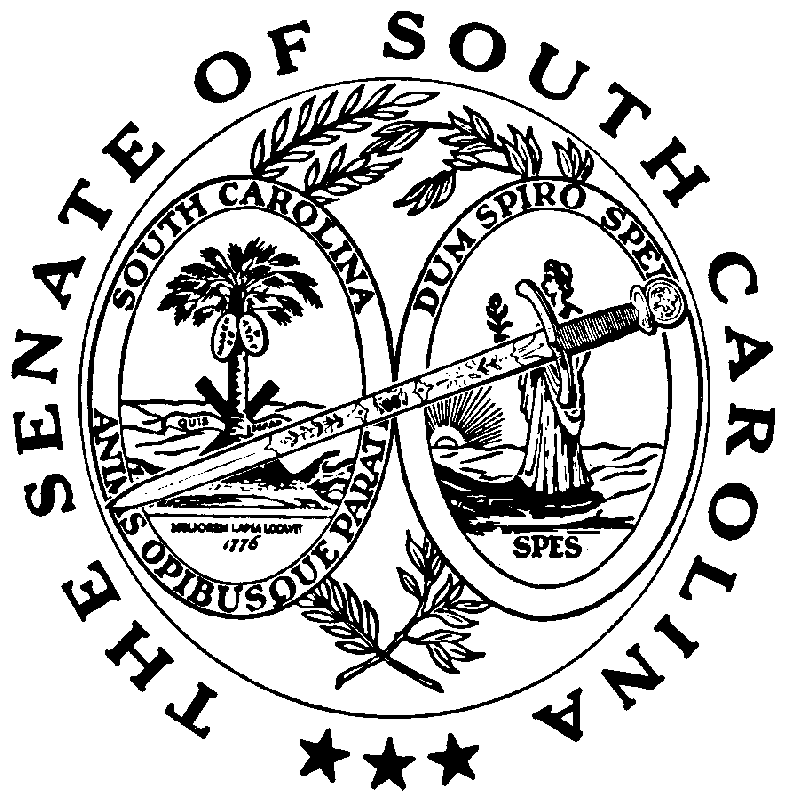 